หน้าปก
[Cover]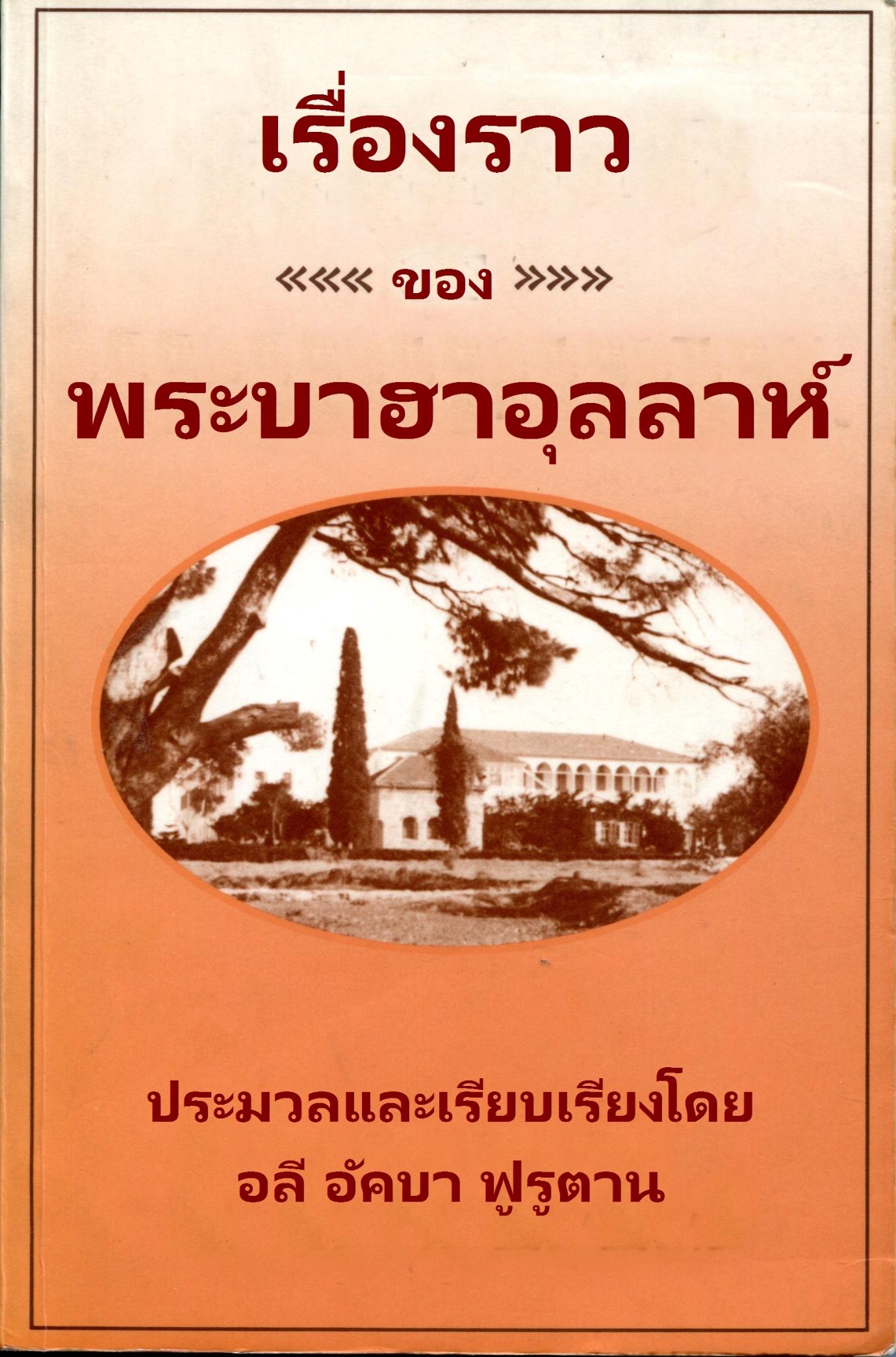 เรื่องราวของพระบาฮาอุลลาห์[Stories of Bahá'u'lláh]ประมวลและเรียบเรียงโดย อลี อัคบา ฟูรูตาน[Compiled and edited by 'Alí-Akbar Furutan]แปลโดย กาตายูนและโรเบิร์ต คลีอาร์ ด้วยความช่วยเหลือของเพื่อนๆ[Translated by Katayoon and Robert Crerar with the help of friends]พิมพ์โดย สำนักพิมพ์ จอร์จ โรนัลเลขที่ 46-ไฮ สตรีท คิดลิงตัน ออกซ์ฟอร์ด OX5-2DN[George Ronald, Publisher46 High Street, Kidlington, Oxford, OX5 2DN)ฉบับประมวล © 'Alí Akbar Furútan 2529สงวนลิขสิทธิ์[This compilation © 'Alí Akbar Furútan 1986All Rights Reserved)เว็บไซต์อย่างไม่เป็นทางการ
ของชุมชนบาไฮประเทศไทยInternational Bahá’í Website
in English and other languagesฉบับแปลอย่างไม่เป็นทางการ (เมษายน 2560)[Provisional Translation (April 2017)]ศาสนาบาไฮ[Bahá'í Faith]สารบัญ
[Contents]บทนำ
[Introduction]ความคิดของคนรับใช้ผู้นี้ที่จะรวบรวมเรื่องราวเกี่ยวกับพระชนม์ชีพของพระผู้ทรงความงามอันอุดมพร(พระบาฮาอุลลาห์) ก่อตัวขึ้นในวันฉลองบุญสิบเก้าวัน วันที่ 11 ธันวาคม พ.ศ. 2518 (ค.ศ. 1975) นับเป็นความโชคดีที่ความคิดนี้ได้รับความเห็นชอบจากเพื่อนบาไฮที่รักหลายคนซึ่งให้การสนับสนุนอย่างเต็มที่ สิ่งที่ทำลำดับต่อมาคือ เริ่มมีการติดต่อกับบาไฮและครอบครัวที่น่าจะมีเรื่องราวที่บันทึกไว้โดยผ่านทางธรรมสภาบาไฮแห่งประเทศอิหร่าน เพื่อนหลายคนตอบสนองคำขอนี้และส่งบันทึกความทรงจำดังกล่าวมาให้ข้าพเจ้า  ได้มีการศึกษาอย่างละเอียดและมีการพิจารณาเรื่องราวที่บันทึกเป็นความทรงจำเหล่านั้นและจัดลำดับการคัดเลือกตอนที่เหมาะสม บางเรื่องยังคงเค้าโครงเรื่องเดิมไว้ บางส่วนผ่านการสรุปและถอดความออกมาใหม่ นอกเหนือจากนี้ ผู้เขียนยังได้อ้างอิงหนังสือมากมายจากแผ่นพับที่พิมพ์แล้วและที่ยังเป็นต้นฉบับตัวเขียน ทั้งนี้เพื่อคัดเลือกและสรุปเรื่องราวต่างๆ เพื่อรวบรวมเป็นพระชีวประวัติของพระผู้ทรงความงามอันอุดมพรบรรดาผู้ที่ได้รับพระพรในการเข้าเฝ้าพระผู้ทรงความงามอันอุดมพร บางท่านได้รับพระมหากรุณาธิคุณให้เข้าเฝ้าหลายโอกาส แต่มีเพียงบางท่านเท่านั้นที่บันทึกเหตุการณ์ไว้ ซึ่งทำให้การเตรียมประมวลเรื่องราวเล่มนี้เป็นไปอย่างยากลำบากและไม่สามารถครอบคลุมเรื่องราวได้ทั้งหมด เป็นที่คาดหวังว่าด้วยความพยายามของเพื่อนๆ รุ่นต่อไปในอนาคตจะช่วยให้เรื่องราวเหล่านี้มีรายละเอียดและความสมบูรณ์มากกว่านี้ หนังสือเล่มนี้พิมพ์ครั้งแรกในปี พ.ศ. 2521 (ค.ศ. 1978) โดยสำนักพิมพ์บาไฮในเตหะราน แต่ในสองปีที่ผ่านมาได้รับการบริจาคเพิ่มอีกหลายเรื่องคนในยุคของพระบาฮาอุลลาห์รู้จักพระองค์ในพระนามแรกคือ มีร์ซา ฮูสเซน อาลีเย นูริ หลังจากที่พระองค์ทรงประกาศศาสนาในปี พ.ศ. 2406 (ค.ศ. 1863) ว่าสถานะของพระองค์คือพระศาสดาตามที่ประกาศไว้ก่อนหน้านี้แล้วโดย*พระบ๊อบ ซึ่งเป็นพระผู้ซึ่งทรงเสด็จมาก่อน ว่าทรงเป็นพระผู้แสดงองค์ของพระผู้เป็นเจ้าในยุคนี้ พระนามพระบาฮาอุลลาห์(ความรุ่งโรจน์ของพระผู้เป็นเจ้า) เป็นที่รู้จักในประวัติศาสตร์ของศาสนาและในชุมชนบาไฮที่มีอยู่ทั่วโลก ส่วนบรรดาผู้ที่ได้รับพระพรในการได้เข้าเฝ้าพระองค์ในพระราชสำนักหรือศาสนิกชนทั่วไปมักจะขนานพระนามของพระองค์ด้วยพระสมญานามอื่นๆ เช่น พระผู้ทรงความงามอันอุดมพร พระผู้ทรงความงามมาแต่โบราณกาล พระผู้ทรงความสมบูรณ์อันอุดมพร คำนำหน้าพระยศด้วยพระนามอื่นๆ นั้นถูกรจนาโดยท่านศาสนภิบาลของศาสนาบาไฮในหนังสือ God Passes By ซึ่งเป็นเรื่องราวเกี่ยวกับประวัติศาสตร์ของศาสนาบาไฮในศตวรรษแรก ย่อหน้าหนึ่งที่ยกมาเป็นตัวอย่างคือ “พระองค์ผู้ซึ่งสภาวะแวดล้อมทำให้พระองค์ต้องธำรงไว้ซึ่งราชศาสนกิจอันเรืองรองที่หนักหน่วงเกินกำลัง พระผู้นั้นมิใช่ใครอื่น คือพระผู้ที่คนรุ่นลูกหลานจะแซ่ซ้องสรรเสริญ, พระผู้ซึ่งศาสนิกชนจำนวนนับไม่ถ้วนยอมรับแล้วว่าทรงเป็นพระผู้พิพากษา, พระผู้ประทานกฎและทรงไถ่ถอนบาปแก่มนุษย์ชาติ,  พระผู้ทรงจัดโลกทั้งมวล, พระผู้ทรงประสานบุตรหลานของมนุษย์, เป็นพระผู้ทรงเริ่มสหัสวรรษที่เฝ้ารอกันมานาน, พระผู้ทรงจัด “วัฏจักรใหม่แห่งจักรวาล”, พระผู้ทรงสร้างสันติภาพอันยิ่งใหญ่, พระผู้เป็นแหล่งกำเนิดแห่งความยุติธรรมอันยิ่งใหญ่ที่สุด, พระผู้เป็นผู้ป่าวประกาศการเข้าสู่วุฒิภาวะของมนุษย์ชาติทั้งมวล, พระผู้สร้างระบบโลกใหม่,  และ พระผู้ดลบันดาลใจและผู้ก่อตั้งอารยะธรรมแก่โลก”เราได้ประจักษ์ว่าเรื่องราวเหล่านี้มีสองสถานะที่พระศาสดาหรือพระผู้ทรงแสดงองค์ของพระผู้เป็นเจ้าทุกพระองค์ต้องมี พระบาฮาอุลลาห์ได้ทรงบรรยายเกี่ยวกับเรื่องนี้ไว้ในพระคัมภีร์ คีตาบี-อีคาน ไว้ว่า ‘หนึ่งคือสถานะแห่งนามธรรมและเอกภาพที่แท้  ในแง่นี้หากเจ้าเรียกพระศาสดาทั้งหมดด้วยพระนามเดียวกัน… เจ้ามิได้หลงไปจากสัจธรรม... เพราะแต่ละพระองค์ต่างก็เรียกประชาชนของโลกให้มายอมรับเอกภาพของพระผู้เป็นเจ้า.... โดยการเปิดเผยพระธรรมของพระศาสดาเหล่านี้  พระนามตลอดจนคุณลักษณะก็เป็นที่ประจักษ์แก่โลก’ จากการได้ประจักษ์ในทัศนคติที่มีต่อพระบาฮาอุลลาห์และศาสนิกชนที่เป็นเพื่อนร่วมทางรวมถึงบรรดาผู้แสวงบุญตลอดจนได้เห็นความเคารพและการพลีตนต่อพระองค์อย่างท่วมท้นแล้ว ทำให้เราตระหนักรู้สถานะเกี่ยวกับพระผู้เป็นเจ้าที่ทรงพระราชทานแด่เหล่าศาสนทูตที่ทรงเลือกสรรแล้ว หลายเรื่องอันมีคุณค่าที่บรรยายเกี่ยวกับพระบาฮาอุลลาห์ในช่วงที่พระองค์ทรงเปิดเผยพระวจนะของพระผู้เป็นเจ้าออกมาเป็นบทสวดมนต์ พระวจนะและสาส์น  เราได้เห็นอำนาจอันสูงสุดและพลานุภาพที่หลากไหลผ่านมาทางพระองค์เพียงแค่แวบเดียว ทั้งยังได้เห็น “ความบริบูรณ์และพระจริยวัตรที่เรียบง่ายของพระองค์... ข้าพเจ้าไม่สามารถควบคุมในยามที่ตนเองมีความสมบูรณ์พูนสุขหรือความระทมทุกข์” ต่อหน้าที่ประทับของ “พระผู้เป็นนายแห่งนามทั้งหลายและผู้สร้างสรรค์สวรรค์” กระนั้นก็ดี  พยานหลักฐานของสถานะแรกซึ่งเชื่อมพระองค์กับพระศาสดาที่เสด็จมาก่อนหน้าก็ได้รับการอรรถาธิบายด้วยความรู้อันเหลือล้นของพระองค์โดยที่พระองค์มิได้หวังสิ่งใดจากการสื่อซึ่งเป็นวิสัยที่เราพบเห็นจนเคยชิน ทั้งนี้เพราะว่าพระองค์ทรงแค่ตระหนักโดยไม่ต้องทรงพยายามและทรงทราบความคิดผู้อื่นตลอดจนเหตุการณ์ที่กำลังเกิดได้อย่างทันทีทันใด *พระอับดุลบาฮา ผู้เป็นบุตรของพระองค์ให้อรรถาธิบายเกี่ยวกับอุบัติการณ์นี้ไว้ในหนังสือ “ตอบคำถามบางข้อ” ไว้บางส่วนว่า “ เนื่องจากว่าสารัตถะอันทรงความศักดิ์สิทธิ์ พระผู้ทรงแสดงองค์ของพระผู้เป็นเจ้าได้รายล้อมแก่นสารของสรรพสิ่งที่ทรงสร้างขึ้น ทั้งยังอยู่เหนือและสถิตอยู่ในคุณลักษณะและเข้าใจทุกสิ่งทุกอย่าง ดังนั้น ความรู้ของพระศาสดาเหล่านั้นจึงเป็นความรู้ที่มาจากสวรรค์ คุณลักษณะเหล่านี้เหล่าพระศาสดาได้มาโดยไม่ต้องแสวงหา กล่าวได้ว่าพระศาสดาทุกพระองค์ต่างทรงได้รับเป็นของขวัญอันทรงความศักดิ์สิทธิ์ เปิดเผยมาจากสวรรค์ (หน้า 157-8) และท้ายที่สุดนี้ มีหลายกรณีที่เรื่องราวหลายตอนที่พระผู้ที่พระผู้เป็นเจ้าเลือกสรรแล้วทรงแสดงให้เห็นพลานุภาพ *พระอับดุลบาฮาได้อรรถาธิบายไว้ว่า “พระผู้ทรงแสดงองค์ของพระผู้เป็นเจ้าอันทรงความศักดิ์สิทธิ์ ทรงเป็นที่มาของความมหัศจรรย์และเป็นพระผู้ริเริ่มสัญญาณอันน่าอัศจรรย์ใจ สำหรับพระศาสดาแล้ว สิ่งที่เราเห็นว่ายากและสุดวิสัย เหล่าพระศาสดาสามารถดลบันดาลให้กลายเป็นสิ่งที่เป็นไปได้และทำได้อย่างง่ายด้วย โดยอาศัยอำนาจเหนือธรรมชาติซึ่งสุดที่เราจะล่วงรู้ได้ เหล่าพระศาสดาจึงทรงมีอิทธิพลต่อโลก แต่สำหรับพระผู้ทรงแสดงองค์ของพระผู้เป็นเจ้าแล้ว ความมหัศจรรย์และสัญญาณอันน่าพิศวงเหล่านี้กลับไม่มีความสำคัญ ทั้งนี้เพราะถ้าเราให้ความมหัศจรรย์ที่เห็นเป็นข้อพิสูจน์อันสำคัญแล้ว ข้อพิสูจน์และการโต้แย้งก็ยังคงมีตกค้างอยู่ในหมู่ผู้ที่รู้เห็นการพิสูจน์นั้นต่อไปอีก (คัดมาจากแหล่งเดียวกันหน้า 100)สถานะที่สองของพระศาสดาถูกแสดงอย่างชัดแจ้งในรูปลักษณ์ของมนุษย์ผ่านทางเรื่องราวเหล่านี้ “เป็นสถานะที่มีความเด่นออกมาจากสิ่งสร้างสรรค์อื่นๆ ในโลกแตกต่างในด้านขีดจำกัด ในแง่นี้ พระผู้แสดงองค์ของพระผู้เป็นเจ้าจึงมีบุคลิกลักษณะที่เด่นเฉพาะตัว กล่าวคือ ทรงมีราชภารกิจที่ถูกกำหนดให้ไว้อย่างเฉพาะเจาะจง….” (คีตาบี อีคาน หน้า 176)   แม้จะได้รับบรมเดชานุภาพ อำนาจหน้าที่ และพลานุภาพอย่างยากที่จะเข้าใจได้ กระนั้นก็ดี เมื่อทรงอยู่ในหมู่บรรดาเหล่าผู้แสวงบุญและคณะผู้ติดตาม พระบาฮาอุลลาห์ทรงแสดงออกซึ่งความเมตตารักใคร่ อารมณ์ขันและความเรียบง่ายอย่างหาที่เสมอเหมือนมิได้ ส่งผลให้เกิดแรงกระตุ้นและแรงดลบันดาลใจแก่พวกเรา พระองค์ทรงเหมือนกับบิดาที่มีความกรุณา พระองค์ทรงเลี้ยงดูอุ้มชูบุตรหลานอย่างรอบคอบและอ่อนโยน ทรงให้คำแนะนำแก่มนุษย์ตามระดับความเข้าใจ ศักยภาพ และสถานะทางจิตวิญญาณของแต่ละคน ด้วยการปราศรัยกับแต่ละคนตามครรลองที่กล่าวมานี้ทำให้ทุกคนได้รับพระมหากรุณาธิคุณโดยทั่วกันนี่คือความเมตตารักใคร่ที่พระองค์ทรงแสดงออกแก่จิตวิญญาณแต่ละดวงทำให้แต่ละคนกล่าวอ้างว่าเขามีพระองค์เป็นพระผู้เป็นนาย เป็นพระส่วนตัวของเขา พระองค์ทรงเป็นของเขาโดยเฉพาะเป็นไปตามพระวจนะของพระผู้ทรงความงามอันอุดมพรที่ทรงลิขิตพระอรรถาธิบายไว้อย่างเหมาะสมที่สุดในพระคัมภีร์ คีตาบี-อีคาน  ว่า “เราเป็นเพื่อนที่เมตตากรุณาที่สุด เป็นมิตรที่มีความอดทนและเมตตารักใคร่มากที่สุด ในมวลหมู่คนยากจนเราใฝ่หาความสัมพันธ์อันเปี่ยมล้นด้วยมิตรภาพ และในหมู่ผู้ประเสริฐและนักปราชญ์เราตั้งอยู่ในความสมถะและผ่อนปรน”หมายเหตุและกิตติกรรมประกาศ
[Notes and Acknowledgements]พระวจนะของพระบาฮาอุลลาห์ในหนังสือเล่มนี้มิได้มาจากถ้อยพระวจนะจากพระบาฮาอุลลาห์โดยตรง เป็นแค่พระวจนะที่เหล่าผู้แสวงบุญและคนอื่นๆ ย้อนรำลึกถึงและบันทึกเป็นภูมิหลังทางประวัติศาสตร์และเป็นลำดับเหตุการณ์ในวิถีพระชนม์ชีพอันเต็มไปด้วยเรื่องราวต่างๆ ของพระบาฮาอุลลาห์นับตั้งแต่ทรงประสูติที่กรุงเตหะรานเมื่อปี พ.ศ. 2360 (ค.ศ. 1817) จนกระทั่งเสด็จสวรรคตในปี พ.ศ. 2435 (ค.ศ. 1892) ที่คฤหาสน์บาห์จีใกล้เมืองคุกในอัคคา ย้อนไปตั้งแต่ที่พระองค์ทรงอยู่ในสภาพแวดล้อมที่มั่งคั่ง เมื่อครั้งยังทรงมีความสะดวกสบายจนกระทั่งทรงถูกขังอย่างไม่เป็นธรรมอย่างกะทันหันในคุกชื่อ สียาห์ ชาล ที่มืดมัวและสกปรกในกรุงเตหะราน จากนั้นทรงถูกเนรเทศไปจากบ้านเกิดเมืองนอนอย่างถาวรในปี พ.ศ. 2396 (ค.ศ. 1853) ดินแดนแห่งแรกที่ถูกเนรเทศไปคือกรุงแบกแดด  ณ เมืองนี้พระองค์ทรงประกาศราชศาสนกิจในอุทยานเรซวานในปี พ.ศ. 2406 (ค.ศ. 1863) จากนั้นทรงถูกเนรเทศไปยังชายแดนทางตะวันตกของอาณาจักรอ๊อตโตมานในกรุงเอเดรียโนเปิล  ต่อมาก็ทรงถูกเนรเทศไปสู่ “คุกมหาโหด” ในปี พ.ศ. 2411 (ค.ศ. 1868) เหตุการณ์ช่วงนี้มิได้ถูกบันทึกรวมในหนังสือเล่มนี้ แต่ได้รับการบันทึกเป็นเอกสารในหนังสือ หรือในประวัติศาสตร์ ในหนังสือชื่อ God Passes By ซึ่งเขียนโดยท่านศาสนภิบาลของศาสนาบาไฮ และบางส่วนในหนังสือ The Dawn-Breakers เรื่องส่วนใหญ่เกี่ยวกับพระบาฮาอุลลาห์ยังไม่ได้รับการตีพิมพ์ทั้งหมดขอขอบคุณบรรดาผู้ที่ได้ช่วยมอบเรื่องราวที่ได้รับผ่านมาทางญาติพี่น้องดังมีรายนามต่อไปนี้Abu'l-Qásim AfnánAḥmad-i-AsbaqíDr Amín Jadhdháb Dr 'Aṭá'u'lláh Nadí'mí Shírází 'Aṭá'u'lláh Nuṭqí 'Aṭá'u'lláh Sírús Faraydún RaḥímíHabib Taherzadeh'Izzat-i-Ṭabíbí NajafábadíJalál NakhjaváníJalál Nuṭqí (Humáyúní)Dr Mihdí Samandaríข้าพเจ้าขอขอบคุณ คุณ Karayoon  และ คุณ Robert Crerar  อย่างสุดซึ้งที่ได้ช่วยแปลจากภาษาเปอร์เซียเป็นภาษาอังกฤษตอนจบของแต่ละเรื่องจะระบุนามของผู้เขียนหรือผู้ที่ส่งบทความมาให้ ส่วนรายละเอียดจะปรากฏในบรรณานุกรมซึ่งอยู่ในส่วนท้ายหนังสือ สำหรับเรื่องที่ Nabíl-i-A'ẓam เป็นผู้เขียนแต่ยังไม่พิมพ์จะบันทึกไว้แค่ในนามของ “นาบิล”1
ตอนทรงพระเยาว์
[Childhood and Early Life][ระหว่างปี พ.ศ. 2360-2386 (ค.ศ. 1817-1843)]1พระอับดุลบาฮาเล่าเรื่องเกี่ยวกับพระบาฮาอุลลาห์ขณะทรงพระเยาว์และเมื่อทรงเจริญพระพรรษาเป็นเยาวชนไว้ดังนี้มารดาของพระผู้ทรงความงามอันอุดมพรตื่นเต้นยินดีในองค์พระบาฮาอุลลาห์อย่างยิ่งจนไม่สามารถเก็บความรู้สึกประหลาดใจกับพระจริยวัตรของพระองค์ได้ ท่านกล่าวว่า “เด็กคนนี้ไม่เคยร้องไห้ ไม่เหมือนกับเด็กอ่อนคนอื่นซึ่งร้องไห้ กรีดร้องและไม่อยู่นิ่งในช่วงที่ยังแบเบาะ”2เมื่อพระผู้ทรงความงามอันอุดมพรทรงมีพระชนมายุห้าหรือหกชันษา พระองค์ทรงพระสุบิน ทรงเล่าความฝันนั้นให้บิดาฟังดังนี้ พระองค์พบตนเองอยู่ในอุทยาน มีนกตัวใหญ่หลายตัวมารายล้อมตามจิกพระองค์แต่พวกมันก็ไม่สามารถทำอันตรายพระองค์ได้ จากนั้นพระองค์ก็ไปทะเลและในขณะที่กำลังว่ายน้ำ มีนกในอากาศและฝูงปลาในทะเลตามมาจิกและหมายทำร้ายพระองค์แต่พระองค์กลับมิได้รับอันตรายแต่อย่างใดบิดาของพระองค์เรียกโหรที่มีชื่อเสียงมาทำนายความฝันนี้ โหรทำนายว่า “ความฝันนี้บอกเหตุว่าเด็กคนนี้จะเป็นผู้สถาปนาศาสนาอันยิ่งใหญ่ ผู้นำและนักปราชญ์ทั่วโลกจะโจมตีเขา แต่พวกเขาก็จะไม่สามารถทำร้ายเขาได้เหมือนกับที่ฝูงนกและฝูงปลาไม่อาจทำอันตรายเขาได้ เขาจะมีชัยชนะเหนือเขาเหล่านั้นทั้งหมด”3เมื่อพระบาฮาอุลลาห์ทรงเจริญพระชันษาได้เจ็ดชันษา วันหนึ่งมารดาของพระองค์สังเกตดูลักษณะบุคลิกอันสง่างามของพระองค์ในขณะที่พระองค์ทรงพระดำเนินไปมาและให้ข้อสังเกตว่า“ พระองค์มีพระวรกายที่ค่อนข้างเตี้ย” แต่บิดาของพระองค์ตอบว่า“ นั่นไม่ใช่สิ่งสำคัญ เธอไม่ตระหนักในศักยภาพและความสามารถของพระองค์หรือ?  แล้วพระปรีชาญาณของพระองค์! ความหยั่งรู้ของพระองค์ที่มีมากขนาดนี้เล่า! พระองค์ทรงเป็นเสมือนเปลวเพลิง แม้อายุยังน้อยขนาดนี้พระองค์ก็ทรงล้ำหน้าผู้ที่มีวุฒิภาวะสูงแล้ว”เมื่อมีการหารือเพื่อหาทางออกแก่ปัญหาที่ยากและดูเหมือนจะไม่มีใครสามารถแก้ไขได้แล้ว พระผู้ทรงความงามอันอุดมพรก็จะช่วยหาทางแก้ไขปัญหาให้ 4ขณะที่ยังเป็นเด็ก  พระผู้ทรงความงามอันอุดมพรได้ทรงเฝ้าสังเกตการณ์ขณะที่เจ้าหน้าที่ศุลกากรของรัฐบาลออกคำสั่งเรียกเก็บภาษีจากบิดาของพระองค์อย่างเหี้ยมโหดและไม่เป็นธรรมในสามโอกาส พระองค์ไม่สามารถทนดูความอยุติธรรมเช่นนั้นได้ ทรงขี่ม้าขณะที่ยังทรงพระเยาว์เป็นเวลาสองวันจนถึงกรุงเตหะราน พอเสด็จไปถึงพระองค์ก็ทรงหาทางปลดเจ้าหน้าที่ศุลการักษ์ที่อยุติธรรมและกดขี่คนนั้นออกจากตำแหน่ง พระองค์ทรงหาคำร้องและเขียนขอให้ทางการเลิกจ้างเจ้าหน้าที่คนนี้ จากนั้นจึงเดินทางกลับมาหาบิดามารดาของพระองค์ 5วันหนึ่งพระผู้ทรงความงามอันอุดมพรซึ่งขณะนั้นยังทรงพระเยาว์ได้ไปร่วมงานชุมนุมซึ่งจัดโดย มีร์ซา นาซา อาลี ซึ่งเป็นผู้นำทางจิตวิญญาณที่ได้รับความเคารพอย่างสูงในราชสำนักของพระเจ้า มูฮัมหมัด ชาห์  มีร์ซา นาซา อาลี ได้รับความเคารพนับถือในราชสำนักนี้ในระดับที่มากกว่า ฮัจจี มีร์ซา ออกาซี ผู้ซึ่งเป็นนายกรัฐมนตรี ณ ที่ชุมนุมแห่งนั้น มีการอภิปรายกันจนถึงขั้นที่ มีร์ซา นาซา อาลี ประกาศคำกล่าวอ้างว่า “ข้าพเจ้าจะเป็นคนท้ายสุดที่จะได้อยู่ในทำเนียบการเรียนรู้ความเชื่อทางศาสนา การสืบทอดตำแหน่งในทำเนียบจะสิ้นสุดลงที่ข้าพเจ้า เพราะข้าพเจ้าได้บรรลุถึงสถานะนี้แล้ว  แม้กระทั่งถ้าองค์พระเยซูคริสต์ทรงปรากฏพระองค์ให้เห็นในทันทีทันใดที่ประตูทางเข้า ก็ไม่มีผลทำให้ข้าพเจ้าละสถานะนี้ได้”ทุกคนยกเว้นพระบาฮาอุลลาห์พยักหน้าและพึมพำว่าเห็นด้วย พระบาฮาอุลลาห์ทรงถาม มีร์ซา นาซา อาลี ว่า “จินาเบ ฮาคิม  เราขอถามท่านและขอให้ท่านตอบด้วยความจริง คำถามคือ โดยที่ไม่บอกกล่าวท่านล่วงหน้า ถ้าม่านนี้ถูกเปิดออกและเพชฌฆาตประจำราชสำนักนี้เข้ามา มีดาบอยู่ในมือและก้าวเข้ามาหาท่าน อุบัติการณ์นี้จะมีผลต่อสภาวะทางจิตของท่านไหม?”มีร์ซา นาซา อาลี หยุดคิดตรึกตรองชั่วครู่แล้วตอบว่า “ใช่ มีผลต่อข้าพเจ้า”พระบาฮาอุลลาห์ทรงตรัสว่า “ถ้าเป็นเช่นนั้นท่านก็ไม่ควรประกาศคำที่อวดอ้างนั้น” 6ใน ยัลรูด ซึ่งเป็นจังหวัดหนึ่งของเมืองมาซินดาราน มีราชบัณฑิตที่มีชื่อเสียงคนหนึ่งมีนามว่า ชีค มูฮัมหมัด ทากี บางครั้งมีลูกศิษย์ที่ศึกษาวิชาการศาสนาและนักเทววิทยาที่เขาสอนรายล้อมเขานับจำนวนเป็นพันหรือกว่านั้นมาถามเขาเกี่ยวกับปัญหายากๆ เย็นวันหนึ่ง ขณะที่อยู่กับลูกศิษย์สองสามคน  ชีค มูฮัมหมัด ทากี ให้พวกเขาอธิบายพระธรรมคำสอนที่มีในจารีตประเพณีมาแต่ดั้งเดิมชื่อพระธรรมบทฮาดิธ พวกนักศึกษาเสนอความคิดเห็นหลายประการแต่ ชีค มูฮัมหมัด ทากี ก็ยังไม่พอใจกับคำตอบเหล่านั้น ในโอกาสนั้น พระบาฮาอุลลาห์ซึ่งหยุดแวะที่เมืองยัลรูด ในบางครั้งและมักจะติดต่อกับ ชีค มูฮัมหมัด ทากี ก็ทรงอยู่ ณ ที่นั้นด้วย ชีค มูฮัมหมัด ทากี จึงถือโอกาสนั้นทูลขอให้พระองค์อรรถาธิบายเกี่ยวกับพระธรรมบทดังกล่าว คำเฉลยโดยพระบาฮาอุลลาห์ทำให้ราชบัณฑิตผู้ยิ่งใหญ่นี้อึ้ง  ในวันถัดมา ชีค มูฮัมหมัด ทากี กล่าวติติงลูกศิษย์เหล่านั้นว่า “เราได้สอนและให้การศึกษาแก่พวกเจ้ามาเป็นเวลาไม่น้อยกว่ายี่สิบห้าปีแล้ว แต่พวกเจ้าก็ยังไม่สามารถคลี่คลายความหมายของพระธรรมบทฮาดิธได้ ต่างกับเยาวชนที่ยังไม่ได้โพกศีรษะที่ให้คำอธิบายอย่างกระจ่างแจ้ง” 7พระผู้ทรงความงามมาแต่โบราณกาลเป็นเจ้าของที่ดินในหมู่บ้านชื่อ อุช อีซา ซึ่งอยู่ใกล้กรุงเตหะราน หมู่บ้านแห่งนี้ขึ้นชื่อว่ามีสภาพภูมิอากาศดี วันหนึ่ง เมื่อนายกรัฐมนตรีชื่อ มีร์ซา ออกัสซี เดินทางผ่านหมู่บ้านนี้ เขาติดใจในความงามของที่ดินจึงเสนอขอซื้อจากพระบาฮาอุลลาห์ พระบาฮาอุลลาห์ทรงตอบว่า “เรายินดีตกลงขายให้ท่านถ้าที่ดินผืนนี้เป็นกรรมสิทธิ์ของเราแต่เพียงผู้เดียว เพราะในสายตาของเรา ไม่เฉพาะหมู่บ้านเล็กๆ เพียงแค่นี้เท่านั้น ต่อให้เป็นโลกทั้งโลกที่เสื่อมสลายได้นี้ก็ไม่มีค่าในสายตาของเราและเราก็ไม่ยึดติดกับมัน อย่างไรก็ดี ยังมีเด็กที่ยังเยาว์วัยอีกหลายคนที่ร่วมเป็นเจ้าของที่ดินผืนนี้กับเราด้วย ขอให้ท่านไปปรึกษากับพวกเขาดู ถ้าพวกเขายินยอมขายเราก็จะขายให้ตามที่ท่านเสนอมา” 8ก่อนการประกาศศาสนาของ*พระบ๊อบในปี พ.ศ. 2387 (ค.ศ. 1844) พระบาฮาอุลลาห์ทรงประทับอยู่ที่กรุงเตหะราน แต่ในช่วงระหว่างฤดูร้อนพระองค์มักจะประทับอยู่ที่ มอ มาชาลิ ใน เมืองชิมราน  บางครั้งพระองค์ก็จะไปพำนักอยู่ที่เมือง บาเกอที่แคว้นนูร์ ปีหนึ่งพระองค์ทรงพำนักอยู่ที่ มอ มาชาลิ ในอุทยานที่มีชื่อว่า “อุทยานแห่งฮัจจี บาเกอ”  ณ ที่นั้นพระองค์ทรงประทับอยู่ในบ้านสามชั้นซึ่งสามารถมองเห็นทะเลสาบเล็กๆ ในบริเวณนั้นได้ กลางลานบ้านแห่งนี้มีแท่นหินที่รายล้อมด้วยพืชผัก บางโอกาส จะมีกระโจมปักอยู่ในกลางลานนี้เพื่อให้บรรดาเพื่อนๆ จำนวนประมาณหนึ่งร้อยห้าสิบคนมารวมตัวกันที่สวนเล็กๆ แห่งนี้ พระผู้ทรงความงามอันอุดมพรมักจะทรงตรัสถึงสถานที่แห่งนี้อยู่เสมอ 2
ประสบการณ์ของบาบีและการถูกเนรเทศจากอิหร่าน
[Experiences as a Bábí and Exile from Írán][ระหว่างปี พ.ศ. 2387-2396 (ค.ศ. 1844-1853)]9หลังจากการประกาศศาสนาของ*พระบ๊อบไม่นาน พระผู้ทรงความงามอันอุดมพรได้ทรงประกาศข่าวสารของ*พระบ๊อบแก่ประชาชนในมาซินดาราน นักพรตที่มีชื่อเสียงคนหนึ่งในจังหวัดนี้ส่งบุตรเขยที่เป็นลูกศิษย์ที่ดีเด่นไปยังเมือง ดาการา เพื่อสืบเสาะหาพระบาฮาอุลลาห์และเพื่อท้าทายคำสอนของพระองค์ แต่เมื่อพวกเขาฟังคำอธิบายอย่างละเอียดของพระองค์ในการประชุมครั้งแรก พวกเขาก็เกิดความจับใจ ยอมรับพระองค์ มอบตนรับใช้พระองค์ และไม่ยอมกลับไปหาอาจารย์เดิมอีกเลย ข่าวการยอมรับพระบาฮาอุลลาห์แพร่กระจายไปทั่วจังหวัดอย่างรวดเร็ว เปิดทางนำให้อีกหลายคนไปสู่การยอมรับศาสนาของ*พระบ๊อบ 10มีสานุศิษย์แปดสิบเอ็ดคนเป็นแขกของพระผู้ทรงความงามมาแต่บรมโบราณมาร่วมชุมนุมที่เมืองบาแดช นับแต่วันแรกที่มาถึงจนถึงวันที่แยกย้ายกันกลับ ไม่มีใครได้รับอนุญาตให้บริจาคทรัพย์สินของตนเพื่องานนี้ 11วันหนึ่งที่เมืองอามูล ขณะที่พระบาฮาอุลลาห์อยู่ในระหว่างการเดินทางไปเยี่ยมบาบีศาสนิกชนซึ่งขณะนั้นถูกขังที่ ชีค ทาบาซี พระองค์และผู้ร่วมเดินทางได้แก่ มูลลาห์ บาเกรเรอ ทับริซิ,  ฮัจจี มีร์ซา จานี จากเมืองคาชาน และน้องชายต่างมารดาคือ มีร์ซา ยาห์ยา ถูกเจ้าหน้าที่รัฐบาลจับ นักบวชต่างพากันโห่ร้องให้ประหารพวกเขา เกิดความวุ่นวายจนผู้รักษาการแทนท่านผู้ว่าราชการจังหวัดต้องเข้ามาช่วยผ่อนคลายสถานการณ์ เพื่อรอเวลาจนกว่าท่านผู้ว่าราชการจังหวัดจะกลับมา ผู้รักษาการแทนท่านผู้ว่าราชการจังหวัดจึงถ่วงเวลาด้วยการสั่งการให้ลงโทษด้วยการโบยฝ่าเท้าผู้ที่ถูกจับทั้งหมด ถึงตอนนี้ พระบาฮาอุลลาห์จึงออกรับแทนกลุ่มว่า “พวกเขาเป็นแค่คนร่วมเดินทางของเราเท่านั้น พวกเขาจึงไม่มีความผิด จงลงโทษเราแทนที่จะลงโทษพวกเขา” พระผู้ทรงความงามอันอุดมพรจึงทรงถูกโบยที่ฝ่าพระบาทอย่างหนักจนพระโลหิตไหล 12วันหนึ่งที่กรุงเตหะราน ท่านนายกรัฐมนตรี มีซาร์ ทากี คาน ขอให้พระบาฮาอุลลาห์ทรงอธิบายความหมายของพระธรรมบทนี้ : “ไม่มีความแห้งหรือความเปียกใดที่ไม่ได้รับการเปิดเผยไว้ในพระคัมภีร์ของพระผู้เป็นเจ้า”  (อ้างถึงพระคัมภีร์กุรอ่าน : 6.59) พระบาฮาอุลลาห์ทรงเฉลยพระธรรมบทนี้ไว้ดังนี้ : “หมายความว่าทุกสิ่งทุกอย่างได้ถูกรวมอยู่ในกุรอ่าน” ท่านนายกรัฐมนตรีจึงทูลถามว่าในพระคัมภีร์กุรอ่านมีสิ่งใดที่เกี่ยวข้องกับตัวเขาบ้างไหม? พระบาฮาอุลลาห์ทรงตรัสตอบว่า “ ในพระคัมภีร์นั้นกล่าวเกี่ยวกับตัวท่านไว้ว่า : ถ้าหากเจ้าคือ ทากี(ผู้ใจบุญ) ข้าพเจ้าขอหลบหนีท่านไปขอลี้ภัยอยู่ภายใต้พระเมตตาของพระผู้เป็นเจ้า....” (19.18) ความหมายโดยนัยของพระธรรมบทนี้ที่พระบาฮาอุลลาห์ทรงเฉลยนี้ไม่ได้ทำให้ใจของ ซาร์ ทากี คาน สงบลง เขาซ่อนความรู้สึกโกรธไว้และทูลถามต่อไปอีกว่า “ แล้วที่เกี่ยวกับบิดาของข้าพเจ้าเล่า พระคัมภีร์กุรอ่านกล่าวไว้ว่าอย่างไร?”  พระบาฮาอุลลาห์ทรงเฉลยว่า “บิดาของท่านถูกอ้างถึงในพระคัมภีร์นี้ในตอนที่เขียนไว้ว่า : “พระผู้เป็นเจ้าทรงทำพระปฏิญญากับเราว่าอย่าให้เราเชื่อพระศาสดาผู้ส่งสารองค์ใดจนกว่าพระองค์จะนำ  กอบัน(การพลีตน) ที่เพลิงจะกลืนกิน” (3.179) คำเฉลยนี้ทำให้ มีซาร์ ทากี คาน ขุนเคืองเป็นอย่างยิ่งเพราะบิดาของเขามีนามว่า  กอบัน เป็นพ่อครัวของ กอเอม-มากาม ที่ทำอาหารกับเพลิงไฟ 13พระผู้ทรงความงามอันอุดมพรทรงเล่าว่า “วันหนึ่ง *อามีร์ นิซาม ปรารภว่าเขาปรารถนาจะเข้าเฝ้าเรา เขากล่าวในการพบกันอย่างไม่เป็นทางการว่า : “ข้าพเจ้าสำนึกดีว่า หากมิใช่เพราะพระองค์ได้ทรงยื่นมือช่วย มูลลาห์ ฮูเซนน์ และเหล่าสานุศิษย์(ของ*พระบ๊อบ) ระหว่างที่พวกเขาถูกคุมขังอยู่ในป้อม ชีค ทาบาซี แล้ว พวกเขาก็คงจะไม่สามารถต้านกำลังของรัฐบาลในช่วงเจ็ดเดือนนั้นได้ อย่างไรก็ตาม เราไม่สามารถหยั่งรู้แรงจูงใจของพระองค์ที่เข้าไปช่วยในครั้งนั้น น่าเสียดายที่พระเจ้าชาห์และประเทศชาติมิได้รับประโยชน์จากกุศลกิจอันมากมายมหาศาลที่พระองค์ทรงพระราชทานให้ ข้าพเจ้าเพิ่งฉุกคิดได้ว่าในเมื่อพระเจ้าชาห์ได้เสด็จไปยังเมืองอิสฟาฮานแล้ว คงจะเป็นโอกาสอันดีที่พระองค์จะทรงพำนักอยู่ที่พระสถูปอันศักดิ์สิทธิ์ในเมืองคาบิลลาเป็นการชั่วคราว ข้าพเจ้าตั้งใจว่าจะมอบตำแหน่งรัฐมนตรีประจำกระทรวงให้แก่พระองค์ในตอนที่พระเจ้าชาห์ทรงเสด็จนิวัติกลับมา”พระผู้ทรงความงามอันอุดมพรปฏิเสธตำแหน่งทางการเมืองนี้อย่างสุภาพ อย่างไรก็ดี พระองค์ทรงยอมรับคำแนะนำในเรื่องการเดินทางและหลังจากนั้นอีกสองสามวัน พระองค์ก็ทรงเดินทางไปจากเมืองคาบิลลา 14ชีค ฮาซานนิ ซูนูซิ ซึ่งเป็นหนึ่งในสานุศิษย์ของ*พระบ๊อบย้ายถิ่นที่อยู่ไปยังเมืองคาบิลลาไม่นานหลังจากที่*พระบ๊อบได้ทรงประกาศพระวจนะเหล่านี้ : “เจ้าจะต้องเดินทางไปยังคาบิลลาและอยู่ที่นั่นจนกว่าจะได้เห็นความงามของ พระฮุสเซน ที่อยู่ในคำมั่นสัญญาด้วยตาของเจ้าเอง นั่นคือโอกาสที่เจ้าจะนำความทรงจำกลับมาให้เราพร้อมกับน้อมอุทิศถวายความรักความบูชาของเราแด่พระองค์”ในเมืองคาบิลลา ชีค ฮาซาน หาเลี้ยงชีพด้วยการเป็นเสมียน  วันหนึ่ง (5 ตุลาคม พ.ศ. 2394) ค.ศ. 1851 ขณะที่เขาเดินผ่านประตูกำแพงพระสถูปของ อิหม่าม ฮูเซน เขาได้แลเห็นพระผู้ทรงความงามอันอุดมพรเป็นครั้งแรก พระบาฮาอุลลาห์ทรงหันตรงมาหาเขาด้วยความเมตตารักใคร่ ทรงจับมือเขาและทรงตรัสด้วยถ้อยทำนองอันทรงพลังและหวานหูว่า : “วันนี้เป็นวันที่เราตั้งใจให้ชาวเมืองคาบิลลารู้กันทั่วว่าเจ้าเป็นบาบี” พระบาฮาอุลลาห์ยังคงดำรัสต่อ ชีค ฮาซาน ในขณะที่เดินไปตามถนนย่านตลาด มีช่วงหนึ่งที่ทรงตรัสในขณะที่ ชีค ฮาซาน ยังไม่ทันตั้งตัว ว่า “จงขอบพระคุณพระผู้เป็นเจ้าที่เจ้าได้มาอยู่ที่นี่จนกระทั่งได้เห็นความงามของ พระฮุสเซน ที่อยู่ในคำมั่นสัญญาด้วยตาของเจ้าเอง”ชีค ฮาซาน รู้สึกสะพรึงด้วยความเกรงขามเมื่อหวนระลึกถึงพระวจนะเดียวกันนี้ที่ดำรัสโดย*พระบ๊อบ จากนั้นเขาจึงรู้สึกปีติเป็นอย่างยิ่งจนแทบจะควบคุมตนเองมิได้ 15บาฮิเยห์ คาร์นุม ธิดาของพระบาฮาอุลลาห์ เล่าเกี่ยวกับเหตุการณ์เมื่อตอนที่ท่านมีอายุเพียงหกขวบ ดังนี้ :พวกเราอยู่ที่บ้านในต่างจังหวัดในช่วงที่บิดาของข้าพเจ้าไม่อยู่ ขณะนั้นมีเยาวชนบาบีที่มีอาการคลุ้มคลั่งพยายามปลงพระชนม์ของพระเจ้าชาห์ ทันใดนั้น คนรับใช้คนหนึ่งรีบกระหืดกระหอบมาหามารดาของข้าพเจ้าด้วยความรู้สึกร้อนใจ เขาร้องว่า “ท่านนาย ท่านนาย! พระองค์ทรงถูกจับไปแล้ว ข้าพเจ้าเห็นพระองค์ทรงถูกจับไปแล้ว พระองค์ทรงเดินไกลหลายไมล์ ไม่มีฉลองพระบาทสวมใส่และมีโลหิตไหลที่พระบาทของพระองค์ พวกเขาเฆี่ยนตีพระองค์ ฉลองพระองค์ทรงขาดวิ่น มีโซ่คล้องที่พระศอของพระองค์”มารดาของข้าพเจ้าหน้าซีดแล้วซีดอีก พวกเราเด็กๆ ต่างอกสั่นขวัญแขวนและพากันร้องไห้ด้วยความขมขื่น 16ขณะที่พระผู้ทรงความงามอันอุดมพรทรงถูกควบคุมตัวจากเมืองซาห์กันดิร์ ในแคว้น ชิมราน(เป็นสถานที่ตากอากาศฤดูร้อนอยู่ทางตอนเหนือของกรุงเตหะราน)ไปยังคุกใต้ดินชื่อสียาชาล ระหว่างทางพระองค์ทรงเป็นเป้าของการถูกหัวเราะเยาะเย้ยและทรงถูกหมิ่นประมาท ทรงถูกขว้างปาด้วยก้อนกรวด กิ่งและไม้ หรือสิ่งอื่นๆ ที่ผู้มามุงดูจะหยิบฉวยได้ ในจำนวนนั้นมีหญิงชราคนหนึ่ง ในมือมีก้อนหินแต่เธอไม่สามารถเดินตามขบวนแห่นักโทษได้ทัน เธอจึงร้องขอผู้คุมให้เธอจะสามารถทำสิ่งที่เธอเชื่อว่าเป็นบุญกุศล  พระบาฮาอุลลาห์ทรงทอดพระเนตรเห็นหญิงชราคนนั้น พระองค์จึงทรงขออนุญาตผู้คุมพระองค์ “ให้หญิงชราคนนั้นกระทำการสมตามที่ตั้งใจ“ 17พระอับดุลบาฮาได้พรรณนาอุบัติการณ์หนึ่งไว้ในสาส์นโดยสรุปดังนี้เมื่อพระผู้ทรงความงามอันมีมาแต่บรมโบราณได้ทรงเดินทางถึงกรุงแบกแดดเมื่อปี พ.ศ. 2394 (ค.ศ. 1851) มีเยาวชนซึ่งเป็นหนึ่งในบรรดาบาบีศาสนิกชนที่มั่นคงชื่ออับดุล วาฮับ ได้เข้าเฝ้าพระบาฮาอุลลาห์  เขาขอให้พระบาฮาอุลลาห์ทรงแนะแนวทางแก่บิดาของเขาซึ่งชื่อ ฮัจจี อับดุล-มาจิด ทันทีที่บิดาของเขาได้มาเข้าเฝ้าพระบาฮาอุลลาห์ เขาก็มีศรัทธาในทันทีและกลายเป็นศาสนิกชนคนหนึ่งเมื่อถึงเวลาที่พระบาฮาอุลลาห์ต้องเสด็จกลับกรุงเตหะราน อับดุล วาฮับ ตั้งตารอโดยจะเดินทางไปกับพระองค์ด้วย แต่พระบาฮาอุลลาห์ทรงพระราชทานคำแนะนำว่า “เนื่องจากว่าเจ้าเป็นบุตรชายคนเดียวในครอบครัว เจ้าก็ควรจะอยู่กับบิดาของเจ้า การอยู่กับบิดาก็เหมือนกับได้เดินทางไปกับเราแล้ว”หลังจากที่พระบาฮาอุลลาห์ทรงจากไปกรุงเตหะรานไม่นาน อับดุล วาฮับ ก็เกิดความกระสับกระส่ายและเศร้าสลดใจ บิดาตระหนักดีถึงสาเหตุของความทุกข์โศกของเขา จึงบอกกับเขาว่า “โอ้ ลูกรัก! พ่อทนไม่ได้ที่จะต้องพรากจากเจ้าแม้เพียงชั่วขณะ แต่พ่อก็ไม่ต้องการหน่วงเหนี่ยวความประสงค์และความกระตือรือร้นของเจ้า เจ้าจะต้องเดินทางไปกรุงเตหะรานโดยด่วน”เยาวชน อับดุล วาฮับ มีความสุขสันต์อย่างยิ่งเมื่อเดินทางถึงกรุงเตหะรานหลังจากที่เขาพยายามปลงพระชนม์พระเจ้าชาห์  ยังไม่ทันที่เขาจะเข้าตัวเมือง เขาก็ถูกจับและถูกล่ามโซ่ตรวนที่คุกซียาห์ชาล ณ คุกนี้เขาได้อยู่ต่อหน้าพระพักตร์ของพระผู้ทรงความงามอันเป็นนิรันดร หลังจากนั้นอีกสองสามวัน เมื่อผู้คุมเข้ามาเรียกและนำเขาสู่ตะแลงแกง เยาวชนผู้ผ่องแผ้วคนนี้ก็ลุกขึ้น จุมพิตพระหัตถ์ของพระผู้ทรงความงามอันอุดมพร กล่าวอำลาเพื่อนนักโทษและกระโดดโลดเต้นตลอดทางไปสู่การสละชีพเพื่อศาสนาเมื่อข่าวนี้มาถึงบิดาของ อับดุล วาฮับ เขาหมอบกราบลงกับพื้นและกล่าวคำขอบพระคุณที่บุตรของเขาได้พลีชีพในหนทางของพระผู้เป็นเจ้า พระผู้ทรงยิ่งใหญ่ 18อับบาส ซึ่งเป็นคนรับใช้ของ ฮัจจี ซูเลมาน คาน (ผู้สละชีวิตให้ศาสนาจากเทียนที่จุดฝังในบาดแผลที่ถูกแทงตามร่างกาย) ยอมรับ*พระบ๊อบแต่หลังจากนั้นกลับทรยศต่อผู้เป็นนายของเขา เขาจะกล่าวโทษคนที่เป็นสานุศิษย์ของ*พระบ๊อบไม่ว่าเขาจะรู้จักเขาเหล่านั้นหรือไม่ก็ตาม เพียงแต่เขาแค่กล่าวว่าเขาเห็นคนนั้นคนนี้อยู่ในบ้านของนายของเขา ไม่ว่าคำกล่าวโทษนี้จะจริงหรือไม่ก็ตาม ผู้ที่ถูกกล่าวหาจำเป็นต้องหาเงินจำนวนมากมาจ่ายเพื่อจะได้รับอิสรภาพ ถ้าไม่มีจ่ายก็จะถูกประหารชีวิตรัฐบาลยืนกรานให้ส่งอับบาสไปยังคุก(ซียาห์ ชาล) ซึ่งเป็นที่คุมขังพระบาฮาอุลลาห์เพื่อหาหลักฐานมาพิสูจน์ว่าพระองค์ทรงมีส่วนในการพยายามลอบปลงพระชนม์พระเจ้านาเซเรดิน ชาห์ อับบาสได้รับคำรับประกันว่าหากทำการนี้สำเร็จเขาจะได้การปูนบำเหน็จจากพระมารดาของพระเจ้าชาห์ด้วยการได้รับพระราชทานเสื้อคลุมเกียรติยศ ทั้งยังจะได้รับการแต่งตั้งให้เป็นผู้พิทักษ์ส่วนพระองค์อีกด้วยอับบาส เข้าๆ ออกๆ คุกแห่งนี้หลายครั้งหลายครา กระนั้นก็ตาม เมื่อใดที่เขามีโอกาสได้เข้าเฝ้าต่อหน้าพระพักตร์ของพระผู้ทรงความงามอันอุดมพร ที่เขาทำได้ก็แค่ขยี้ตาทั้งสองข้าง จ้องพระพักตร์ของพระองค์ได้แค่เพียงแวบเดียว จากนั้นก็ให้คำสัตย์ปฏิญาณว่าเขาไม่เคยเห็นพระองค์มาก่อนเลย 19วันหนึ่ง แกะอบถาดใหญ่จากพระเจ้านาเซเรดิน ชาห์ ถูกส่งลงมาให้เหล่านักโทษในคุกซียาห์ ชาล์ ซึ่งเป็นสถานที่คุมขังพระบาฮาอุลลาห์ เพื่อนนักโทษรอให้พระผู้ทรงความงามอันอุดมพรอนุญาตก่อนที่จะขอรับอาหารนี้ในส่วนของตน แต่พระองค์กลับทรงคืนของขวัญนี้ให้แก่ผู้คุม มีแต่ มีร์ซา ฮูเซนนี คูมี เท่านั้นที่แสดงความประสงค์จะรับประทาน นักโทษคนอื่นๆ ยอมรับการตัดสินพระหทัยของพระบาฮาอุลลาห์แม้ตนเองจะต้องรับสภาพไร้ซึ่งความสุข 20พระอับดุลบาฮาเล่าเรื่องในขณะที่ยังเยาว์เรื่องหนึ่งดังนี้ครั้งหนึ่งในช่วงที่พระผู้ทรงความงามอันอุดมพรทรงยังถูกจองจำ เราเฝ้าคะยั้นคะยอขอให้เราได้ไปพบกับพระองค์ ในที่สุด เราก็ถูกพาไปยังคุกที่คุมขังโดยมีคนรับใช้คนหนึ่งนำไป หลังจากที่ผู้คุมชี้ทางสู่ที่คุมขังแก่เรา คนรับใช้ผู้นั้นก็แบกเราขึ้นบ่า เราเห็นทางลาดชันที่นำเราไปสู่บริเวณที่มืดมิด เราเริ่มลงบันไดซึ่งมีสองระดับสู่ทางเข้าเล็กๆ ครั้นแล้วตาของเราก็มองไม่เห็นอะไรเลย ทันทีที่เราเดินอยู่ที่กึ่งกลางขั้นบันไดเราก็ได้ยินพระสุรเสียงของพระผู้ทรงความงามอันอุดมพรว่า “อย่าพาท่านมาที่นี่” เราจึงหันหลังกลับและรอพบนักโทษอยู่ที่สนาม พวกผู้คุมนำพระบาฮาอุลลาห์ออกมาในสภาพที่ถูกล่ามโซ่พ่วงติดกับนักโทษคนอื่น โซ่เหล่านั้นดูน่ากลัวเพราะมีน้ำหนักมากจนบาดเนื้อเป็นแผลกดทับ ทำให้พระองค์ทรงเคลื่อนองค์ได้ยาก สำหรับเราแล้วช่างเป็นช่วงเวลาที่เศร้าและบาดใจอย่างยิ่ง 21จากบันทึกของท่านบาฮิเยห์ คาร์นุมระหว่างที่ถูกคุมขังในคุกซียาห์ ชาล พระผู้ทรงความงามอันอุดมพรทรงประชวรหนักมากจนไม่สามารถเสวยพระกระยาหารที่แข็งกระด้างได้ มารดาของเราจึงวิตกกังวลมาก หลังจากที่ถูกปล่อยตัวแล้ว ช่วงที่เดินทางไปกรุงแบกแดด มารดาของเราพยายามหาอาหารที่เหมาะกับสภาพพระอนามัยของพระองค์ วันหนึ่งท่านหาแป้งทำอาหารมาได้นิดหน่อยและในที่พักกองคาราวานในคืนนั้นท่านทำขนมหวานให้พระองค์ แต่อนิจจา! ในความมืดมิดนั้นท่านใส่เกลือแทนที่จะใส่น้ำตาล จึงทำให้ทานขนมนั้นไม่ได้ 22เรื่องหนึ่งในสาส์นของ*พระอับดุลบาฮาในเดือนสิงหาคม พ.ศ. 2458 (ค.ศ. 1915)ที่เล่าคือลูกประคำร้อยด้วยไข่มุกคือหนึ่งในบรรดาของล้ำค่าที่สุดในครอบครองของพระผู้ทรงความงามอันอุดมพรซึ่งในขณะนั้นมีค่า 10,000 *ทูมาน ได้รับการยกเว้นจากการถูกปล้น มุกแต่ละเม็ดมีขนาดเท่าเมล็ดเฮเซิล ตรงกลางของมุกแต่ละเม็ดฝังด้วยมรกต หลังจากที่ทรัพย์สมบัติของเราถูกปล้นสะดมไปหมด เราจำต้องนำประคำสายนี้ไปจำนำได้เงินมา 1,000 *ทูมาน แต่เนื่องจากดอกเบี้ยที่ทบกับต้นแล้วสูงมากเราจึงไม่สามารถไถ่ถอนออกมาได้ ณ ปัจจุบัน หากเรายังครอบครองประคำสายนี้อยู่ จะขายในกรุงปารีสได้สูงถึง 100,000 *ทูมานที่มีค่ามากอีกชิ้นหนึ่งคือ หนังสือบทกวีฮาฟิช ซึ่งเขียนด้วยลายมือของ เมียร์ อิมมาด  พระเจ้ามูฮัมหมัด-ชาห์ ส่งคนมาดูหนังสือและถามราคา พระผู้ทรงความงามอันอุดมพรตรัสว่า หนังสือเล่มนี้มี 12,000 บรรทัด แต่ละบรรทัดมีค่าหนึ่งอัสราฟิ(เหรียญทองคำ) ดังนั้นหนังสือเล่มนี้มีค่า 12,000 อัสราฟิ  เมื่อพระมหากษัตริย์ทรงทราบราคานี้พระองค์ทรงตรัสว่า “เราสามารถตั้งกองทหารได้สองกองด้วยเงินจำนวนนี้”อีกชิ้นหนึ่งคือ ดูอาเย เคอเมล์ ซึ่งเขียนไว้บนหนังกวาง ในแบบกวีของซูฟี เป็นบทวิงวอนขอความกรุณาด้วยลายมือของโต๊ะอิหม่ามอาลี ผู้เป็นบุตรของอาบู ทาลิบ ซึ่งมีชื่อเสียงเด่นในทุกยุคสมัย นักปราชญ์ในยุคนั้นรวมทั้งเมียร์ อิมมาด ประทับลายมือชื่อเพื่อรับรองว่าหนังสือเล่มนี้เขียนโดย  อิหม่ามอาลี จริง  นับเป็นสมบัติชิ้นโบราณซึ่งมีค่าอย่างประมาณมิได้มีเครื่องเพชรนิลจินดาและสิ่งของมีค่าอีกมากมายที่อยู่ในความครอบครองของเรา แต่ทั้งหมดก็สูญหายไปหมด ทั้งๆ ที่เรามีสมบัติทางโลกเหล่านี้   แต่เราก็เดินทางมาถึงกรุงแบกแดดอย่างมือเปล่า 3
สถานที่พักอาศัยในกรุงแบกแดดและที่สุเลมานีเยห์
[Residence in Baghdád and Sulaymáníyyih][ระหว่างปี พ.ศ. 2396-2406 (ค.ศ. 1853-1863)]หลังจากที่เดินทางจากอิหร่านตลอดเวลาสามเดือนในช่วงฤดูหนาว พระบาฮาอุลลาห์พร้อมผู้ติดตามและสมาชิกในครอบครัวก็เดินทางมาถึงกรุงแบกแดดเมื่อวันที่ 8 เมษายน พ.ศ. 2396 (ค.ศ. 1853) ต่อไปนี้เป็นเหตุการณ์ที่เกิดในช่วงสิบปีที่พระองค์พำนักอยู่ที่นั่น มีทั้งช่วงที่ทรงปลีกวิเวกไปบำเพ็ญเป็นนักพรตตามลำพังที่เทือกเขา สุเลมานีเยห์ ในเขตเคอดิสถาน เริ่มตั้งแต่เดือน เมษายน พ.ศ. 2397(ค.ศ. 1854) จนถึงเดือน มีนาคม พ.ศ. 2399 (ค.ศ. 1856)23ครั้งหนึ่งท่านบาฮิเยห์ คาร์นุม ผู้เป็นใบไม้ที่ยิ่งใหญ่ที่สุดได้กล่าวเกี่ยวกับสถานการณ์ขณะที่พำนักอยู่ที่กรุงแบกแดดไว้ดังนี้ความยากลำบากภายใต้สภาพการถูกข่มขู่จนเสียอิสรภาพทำให้มารดาของเราคือท่าน อสิเยห์ คาร์นุม ซึ่งมีสุขภาพอ่อนแอต้องทำงานหนักอย่างเกินกำลัง บิดาของเราเศร้าใจอย่างมากกับสภาพความเป็นอยู่เช่นนี้จนบางครั้งพระองค์ก็ทรงช่วยทำอาหารทั้งก่อนและหลังการเสด็จไปบำเพ็ญพรตอยู่ที่สุเลมานิเยห์ ลุงของเราคือ  ออกอเยอร์ คาลิม ก็เข้ามาเป็นผู้ช่วยเหลือและปลอบใจในทุกสภาพการณ์ด้วย 24มีร์ซา มูฮัมหมัด-ทาคิ เป็นศาสนิกชนรุ่นแรกๆ ของ*พระบ๊อบทั้งยังเป็นที่เคารพนับถืออย่างสูงจากคนทั่วไปในเมืองเนริซ หลังจากที่มีการลุกฮือต่อต้าน*พระบ๊อบครั้งที่สอง มีร์ซา มูฮัมหมัด-ทาคิ ถูกเฆี่ยนตีและถูกทรมานอย่างทารุณจนแทบเคลื่อนไหวไม่ได้ อย่างไรก็ตามเขาก็พยายามคืบคลานออกนอกเขตเมืองเนริซแล้วก็นอนหมดสติเหมือนร่างที่ไร้วิญญาณ ต่อไปนี้คือเรื่องที่เขาเล่าเกี่ยวกับเหตุการณ์ครั้งนั้นไว้ดังนี้ขณะที่นอนหมดสติอยู่นั้น ข้าพเจ้าฝันถึงพระผู้ทรงบรมโบราณอันทรงความงาม แม้ว่าข้าพเจ้าจะไม่เคยพบพระองค์มาก่อน กระนั้นข้าพเจ้าก็มั่นใจว่าต้องเป็นพระองค์ ในฝันนั้นเห็นพระองค์ในกรุงแบกแดด พระองค์ทรงตรัสกับข้าพเจ้าว่า “ แม้อันตรายจะถาโถมมายังเจ้า เจ้าก็จะยังคงมีชีวิตอยู่รอดด้วยการปกปักรักษาที่เราแผ่มาให้ จงอย่าเศร้าใจและจงมาพบกับเราที่กรุงแบกแดด”ข้าพเจ้าตอบพระองค์ในฝันนั้นว่า “แต่ข้าพเจ้าไม่มีเงินติดตัวเลย และยังไม่สามารถลุกขึ้นยืนเพื่อจะเดินได้”พระองค์ทรงตรัสต่อว่า “เจ้าจงมอบความไว้วางใจในองค์พระผู้เป็นเจ้า” ข้าพเจ้าทูลตอบพระองค์ว่า “ข้าพเจ้ามอบความไว้วางใจในองค์พระผู้เป็นเจ้าเสมอมา”จากนั้นข้าพเจ้าก็ตื่นขึ้น แล้วก็ต้องประหลาดใจที่เห็นกองคาราวานกำลังตั้งค่ายพักแรมอยู่บนฝั่งน้ำเดียวกันกับที่ที่ข้าพเจ้านอนหมดสติ กลับกลายเป็นว่าพวกเขาคือเหล่านักแสวงบุญซึ่งกำลังอยู่ระหว่างการเดินทางไปยังเมืองคาบิลลา หลายคนเดินทางด้วยการเดินมาจากเมืองเคอร์มานมีใครบางคนโผล่ออกมาจากกระโจม และข้าพเจ้าประหลาดใจมากที่เขาเดินตรงมาหาข้าพเจ้าและบอกให้ข้าพเจ้าเดินตามเขาไป ข้าพเจ้ายังคงปักหลักอยู่ที่เดิมหลังจากที่หายแปลกใจแล้ว แต่เขาก็ยังคงกล่าวประโยคเดิมซ้ำอีก ข้าพเจ้าจึงเดินตามเขาและเข้าไปในกระโจม ในกระโจมหลังนั้นข้าพเจ้าพบหลายคนกำลังปรนนิบัติบุรุษผู้หนึ่งที่มีลักษณะต้องตาเขาลุกขึ้นและนำข้าพเจ้าไปนั่งติดกับเขาซึ่งสะท้อนให้เห็นสัญญาณแห่งการให้ความเคารพนับถือ เขาบอกข้าพเจ้าว่า “ช่วงคืนที่ผ่านมา ข้าพเจ้าฝันว่า พระอิหม่าน ฮูเซน ได้มอบหมายให้ข้าพเจ้าดูแลคนคนหนึ่งซึ่งมีลักษณะรูปร่างหน้าตาเหมือนที่เห็นในท่าน และยังทรงตรัสอีกด้วยว่า “ฮัจจีคนนี้เป็นแขกของเรา  เขาควรจะเดินทางไปคาบิลลากับเจ้า” ดังนั้น ท่านจึงเป็นแขกของเราตลอดทางจนถึงเมืองคาบิลลาด้วยเหตุนี้ สุภาพบุรุษที่ทรงเกียรติท่านนี้จึงพาข้าพเจ้าไปกับเขาโดยไม่ต้องมีการตรวจสอบและการแนะนำตัวจากผู้ใดอีก เขามักจะกล่าวอยู่เสมอว่า “พระอิหม่ามทรงนำท่านมาหาเราและทรงย้ำว่าให้ต้อนรับท่านอย่างดีที่สุด”เมื่อเราเดินทางถึงเมืองแบกแดดข้าพเจ้ากล่าวกับเขาว่า “เราจากกัน ณ จุดนี้” เขาตอบว่าข้าพเจ้าจะต้องไปให้ถึงเมืองคาบิลลากับเขา แต่ข้าพเจ้าอธิบายกับเขาว่า “  พระผู้ทรงความงามอันอุดมพรองค์เดียวกันนั้นซึ่งทรงมอบหมายเราให้อยู่ในความดูแลของท่านก็ทรงเชิญข้าพเจ้าในฝันให้มาเฝ้าพระองค์ในกรุงแบกแดด ดังนั้น ข้าพเจ้าจะยังคงอยู่ ณ เมืองนี้และจะไม่เดินทางต่อไปยังเมืองคาบิลลา”ผู้นำการเดินทางของข้าพเจ้าหน้าซีดเมื่อได้ยินคำเหล่านี้ เขาตอบเป็นเชิงขอโทษว่า “ที่จริงแล้ว พระอิหม่ามฮูเซนได้ทรงบัญชาให้เราพาท่านเดินทางมาแค่ถึงกรุงแบกแดด” จากนั้นเขาก็กล่าวลาจากเราด้วยความเอื้ออาทรอย่างยิ่งเมื่อข้าพเจ้าเดินทางมาถึงพระราชสำนักต่อหน้าพระพักตร์ของพระผู้ทรงความงามอันอุดมพร ข้าพเจ้าก็ได้ตระหนักว่า พระองค์เป็นพระผู้ทรงความศักดิ์สิทธิ์องค์เดียวกันกับที่ข้าพเจ้าฝันเห็น และข้าพเจ้าได้รับพระมหากรุณาธิคุณเป็นล้นพ้นจากพระองค์ ต่อมาภายหลังพระบาฮาอุลลาห์ทรงเปิดเผยพระธรรมบทชื่อ ซูเรย์ ออฟ ซาเบอร์ (ความอดทน) แด่ มีร์ซา มูฮัมหมัด-ทาคิ ผู้ซึ่งต่อมาได้ถึงแก่กรรมที่เมืองเอเดรียโนเปิลในช่วงท้ายของพระชนม์ชีพของพระบาฮาอุลลาห์ ในขณะที่พระองค์ก็ทรงพำนักอยู่ในเมืองเดียวกันนั้น25ในขณะที่พระบาฮาอุลลาห์ทรงพำนักอยู่บนภูเขาชื่อ ซา-กาลู ซึ่งอยู่ทางตอนเหนือของสุเลมานีเยห์ พระผู้ทรงความงามอันอุดมพรได้ทรงพบนักเรียนคนหนึ่งจากสถานศึกษาในเมืองคัวกะ นักเรียนคนนี้กำลังนั่งอยู่ข้างถนนและร่ำไห้อย่างหนัก หลังจากที่พระบาฮาอุลลาห์ทรงถามถึงสาเหตุที่ทำให้เขาเศร้าเสียใจเช่นนั้น นักเรียนคนนั้นทูลตอบพระองค์ว่า “วันนี้ ครูใหญ่ให้การบ้านคัดลายมือแก่เด็กชายคนอื่นๆ  แต่ครูไล่ข้าพเจ้าออกจากห้องและไม่ให้การบ้านด้วย” พระบาฮาอุลลาห์ทรงแนะนำเด็กคนนั้นอย่างมีพระเมตตาว่า “ถ้าเจ้าไปเอากระดาษและปากกามา เราจะให้การบ้านคัดลายมือแก่เจ้า”เมื่อเด็กชายคนนี้กลับไปเรียนที่โรงเรียนเขานำตัวอย่างลายพระหัตถ์อักษรวิจิตรที่พระบาฮาอุลลาห์ทรงลิขิตไว้อย่างประณีตงดงามไปให้ครูและเพื่อนนักเรียนดู ทุกคนในโรงเรียนต่างประหลาดใจ และแล้วข่าวนี้ก็แพร่สะพัดไปทั่วสุเลมานิเยห์ ความชื่นชมและความอยากรู้อยากเห็นก็ก่อตัวขึ้นเมื่อกระดาษลายพระหัตถ์แผ่นนี้ผ่านมือของคนหนึ่งสู่อีกคนหนึ่ง 26พระผู้ทรงความงามอันอุดมพรทรงจำกัดพระองค์โดยลำพังในถ้ำหินที่ปิดประตูในเขตสุเลมานีเยห์เป็นเวลาเกือบหนึ่งปี 27เกี่ยวกับพระธรรมของพระบาฮาอุลลาห์ที่ทรงเปิดเผยในสุเลมานีเยห์ซึ่งเริ่มขึ้นด้วย “ ข้าแต่พระผู้เป็นเจ้า โปรดทำให้หัวใจภายในของข้าพเจ้าให้บริสุทธิ์..........” *พระอับดุลบาฮากล่าวว่า “ ครั้งแรกที่เราได้อ่านสาส์นฉบับนี้ เราร้องไห้ออกมาอย่างดัง” 28พระจริยวัตรของพระผู้ทรงความงามอันอุดมพรในช่วงที่พระองค์ทรงประทับอยู่ที่กรุงแบกแดดมีดังนี้คือ : หลังจากที่ทรงเสวยสุธารสชาในห้องที่เรียกว่า *แอนดารูนี แล้ว พระองค์ก็ทรงเสด็จออกไปยังส่วนหน้าของบ้านที่เรียกว่า *บิรูนี ซึ่งใช้เป็นที่รับรองแขก ศาสนิกชนมารวมตัวกันที่ห้องนี้ บางครั้งพวกเขาพากันนั่งและบางครั้งก็เดินไปมา พระองค์ทรงใช้เวลาอยู่กับพวกเขาเป็นเวลาระหว่างครึ่งถึงหนึ่งชั่วโมงหลังจากนั้นพระองค์ก็ทรงดำเนิน ติดตามด้วยศาสนิกชนสองคนไปยังร้านกาแฟ  ของ ซียืด ฮาบิบ ซึ่งเป็นคนอาหรับในเขตเมืองเก่าของกรุุงแบกแดด พระราชประสงค์ของพระองค์ก็คือเพื่อสอนศาสนาของพระผู้เป็นเจ้าและส่งเสริมศาสนาจากสวรรค์ ชาวเมืองจำนวนมากและคนอื่นหลายคนซึ่งเฝ้ารอที่จะได้พบพระองค์ต่างรีบไปเฝ้าพระองค์ ณ ที่นั้น เพราะพวกเขาหวังจะได้รับประโยชน์จากพระวจนะของพระองค์ บุคคลสำคัญที่มีความโดดเด่นหลากหลายด้านต่างๆ นิยมมาที่ร้านกาแฟแห่งนี้ แม้ซียิด ฮาบิบ จะมิได้เป็นศาสนิกชนแต่เขาก็แสดงออกซึ่งความอ่อนน้อมถ่อมตนต่อพระผู้ทรงความงามอันอุดมพรอย่างสูงสุดจะหาใครมาเปรียบได้หลังจากที่ทรงพระธรรมกถาเป็นเวลากว่าหนึ่งชั่วโมง พระบาฮาอุลลาห์ก็ทรงนิวัติกลับ ที่ประทับเพื่อพบกับเพื่อนศาสนิกชนในช่วงบ่าย จากนั้นก็ทรงเสด็จกลับไปยังร้านกาแฟอีกครั้งหนึ่งและเสด็จกลับที่พำนักในช่วงดวงอาทิตย์ตกดิน และเป็นอีกครั้งหนึ่งในแต่ละวันที่บรรดาเพื่อนศาสนิกชนมารวมตัวกันที่บริเวณห้องด้านนอกของที่ประทับกับพระองค์จนหลังดวงอาทิตย์ลับฟ้าไปแล้วสองชั่วโมง พวกเขาก็แยกย้ายกันกลับไปนอกเหนือจากเพื่อนร่วมทาง ผู้นำคนสำคัญของศาสนาต่างๆ แล้ว บุคคลที่มีตำแหน่งและข้าราชการระดับสูงแห่งกรุงแบกแดดยังมาเข้าเฝ้าพระผู้ทรงความงามอันอุดมพร แต่พระองค์มิได้ทรงเสด็จไปบ้านของเขาเหล่านั้น คนจากทุกระดับสังคมมักจะนำปัญหาที่มีความยุ่งยากซับซ้อนให้พระองค์ทรงช่วยชี้แนะแก้ไข 29เหตุการณ์ต่อไปนี้เป็นเรื่องเกี่ยวกับ นาบิล บันทึกโดย  ออกอเยอร์ คาลิม น้องชายต่างมารดาที่ซื่อสัตย์ต่อพระบาฮาอุลลาห์จากการยุยงผู้มีอคติและต่อต้านพระบาฮาอุลลาห์สองสามคนทำให้คืนวันหนึ่งมีชาวเคอร์ดส ที่นับถืออิสลามนิกายชีอะห์กลุ่มใหญ่เดินทางไปยังบ้านที่ประทับของพระบาฮาอุลลาห์ในกรุงแบกแดดด้วยจุดมุ่งหมายที่จะก่อให้เกิดความปั่นป่วน ตอนที่พวกเขาเข้าไปในลานบ้าน พวกเขายืนประชิดติดกำแพงโดยที่ไม่มีใครปริปาก พร้อมรับคำสั่งให้ชักดาบออกจากฝักพระผู้ทรงความงามอันอุดมพรทรงรับสั่งกับหนึ่งในคนกลุ่มนี้ว่า : “ในความคิดของเจ้า บรรดาผู้ที่ล้อมกรอบเจ้าชายแห่งผู้สละชีวิตให้ศาสนา (พระอิหม่ามฮูเซน) ในทะเลทรายซาฮารา เขาเหล่านั้นตั้งใจจะสังหารพระองค์และบรรดาสานุศิษย์ ตลอดจนผู้ที่เชื่อในพระผู้เป็นเจ้าและพระผู้ทรงเป็นศาสนทูตของพระองค์ใช่หรือไม่?”พวกเขาตอบว่า “ตามหลักการต้องเป็นเช่นนั้น เพราะพวกเขามิใช่มุสลิม เพราะถ้าพวกเขาเป็นมุสลิมและเป็นผู้มีความเชื่อในพระเจ้าและในพระศาสดาจริง เขาย่อมจะไม่สังหารเครือญาติของพระศาสดาและของสานุศิษย์ของพระองค์ พวกเขาย่อมไม่นำครอบครัวของพระศาสดาของพระผู้เป็นเจ้าไปจองจำ”เมื่อได้สดับฟังดังนั้น พระบาฮาอุลลาห์ก็ทรงเชิญพวกเขาให้เข้ามานั่งในบ้าน ทรงจัดหาเครื่องดื่มมาให้ และทรงเริ่มอรรถาธิบายเกี่ยวกับโศกนาฏกรรมของอิหม่ามฮูเซนตลอดจนการสละพระชนม์ชีพเพื่อศาสนาของพระองค์ ถึงตอนนี้ชาวเคอร์ดสเริ่มนั่งลงทีละคน พระผู้ทรงความงามอันมีมาแต่โบราณจึงทรงเล่าเกี่ยวกับประวัติความเป็นมาของการต่อต้านที่เมืองยาริดที่ทำให้ท่านอิหม่ามได้สืบทอดตำแหน่งสืบจากบิดาของท่านสู่การเป็นผู้นำฝ่ายปกครองของศาสนาคนที่สอง พระบาฮาอุลลาห์ทรงฟื้นความจำของพวกเขาให้ย้อนกลับไปรำลึกถึงนามของบรรดาผู้ที่เป็นผู้บัญชาการกองทัพที่มีนักรบจำนวน 4000 นายที่ไปรบกับอิหม่ามฮูเซนซึ่งมีกองกำลังแค่สองร้อยคนซึ่งประกอบด้วยสมาชิกในครอบครัวและสานุศิษย์ที่จงรักภักดีต่อพระองค์ตลอดจนผู้บัญชาการทหารชื่อเฮอร์ซึ่งแปรพักตร์มาเข้าฝ่ายอิหม่ามฮูเซนพระบาฮาอุลลาห์ทรงสรุปว่า “ด้วยประการฉะนี้  พวกเขาจึงสังหารอิหม่ามฮูเซนอย่างโหดเหี้ยมที่สุด ทั้งยังประกาศว่า “โดยความเป็นจริงแล้ว ฮูเซนทำการละเมิดศาสนาและปู่ของเขาและถูกสังหารโดยดาบของปู่ของเขาเอง”ชาวเคอร์ดสเศร้าสะเทือนใจอย่างมากจนพากันร่ำไห้ขณะที่ลุกขึ้นจากที่นั่งและเดินไปจูบเสื้อคลุมของพระบาฮาอุลลาห์ พวกเขากล่าวยืนยันว่า “พวกเราจะเป็นอย่างเฮอร์ ผู้ซึ่งตอนแรกตั้งใจจะสังหารพระผู้เป็นเจ้าชายแห่งการสละชีพเพื่อศาสนา แต่กลับใจและกลายเป็นคนแรกที่ยอมสละชีวิตให้ในหนทางของพระองค์” แล้วพวกเขาก็ขออนุญาตลาพระบาฮาอุลลาห์ด้วยความจริงใจและด้วยความอ่อนน้อมถ่อมตนอย่างที่สุด 30วันหนึ่ง ข้าราชการประจำกงสุลเปอร์เซียในกรุงแบกแดดมาเข้าเฝ้าพระบาฮาอุลลาห์พร้อมกราบทูลพระบาฮาอุลลาห์ว่าหนึ่งในผู้ต้องหาก่อการกบฏต่อรัฐบาลอ้างว่าเขาเป็นศาสนิกชนที่มีความจงรักภักดีต่อพระองค์  ข้าราชการเหล่านี้ลังเลที่จะปฏิบัติตามมาตรการทางกฎหมาย พวกเขาจึงพากันมาเข้าเฝ้าพระบาฮาอุลลาห์ด้วยความเคารพเพื่อขอคำแนะนำจากพระองค์ไปน้อมนำทำหน้าที่ความรับผิดชอบที่พวกเขาควรปฏิบัติต่อผู้กระทำความผิดผู้นี้พระบาฮาอุลลาห์ทรงรับสั่งว่า “จงบอกเขาผู้นั้นว่า ไม่มีใครในโลกนี้จะสามารถกล่าวอ้างได้ว่าเขามีความสัมพันธ์กับเรายกเว้นบรรดาผู้ที่กระทำตามตัวอย่างของเราทางด้านการกระทำและความประพฤติในระดับที่คนทั้งโลกสิ้นหนทางที่จะกีดกันพวกเขาจากการกระทำหรือการพูดสิ่งที่ถูกต้องและเหมาะสม”  จากนั้นพระองค์ก็ทรงหันมายัง ออกอเยอร์ คาลิม ซึ่งอยู่ ณ ที่นั้นว่าและทรงอรรถาธิบายว่า แม้กระทั่งน้องชายของพระองค์เองถ้าเขา “ทำผิดกฎหมายของรัฐฯ หรือกฎทางศาสนา และความผิดนั้นเป็นที่ประจักษ์ต่อสายตาของท่าน” พระองค์จะชื่นชมยินดีกับการที่เขาจะได้รับการลงโทษอย่างรุนแรง  (อ้างอิงจาก หนังสือ God Passes By หน้า 133) ผู้กระทำความผิดไม่ควรมีผู้ใดเข้าแทรกร้องขอความกรุณาแทน และไม่สมควรที่จะให้ผู้ที่วางแผนกระทำการอันน่าดูถูกเหยียดหยามกล่าวอ้างว่ามีความสัมพันธ์กับพระองค์ข้าราชการประจำกงสุลผู้นำสาส์นขออนุญาตลาพระบาฮาอุลลาห์อย่างสุภาพ 31ร้านกาแฟของอับดุลลาในเมืองจาสซาตั้งอยู่ทางตะวันออกของกรุงแบกแดด พระผู้ทรงความงามอันอุดมพรทรงมาที่นี่เป็นประจำหลังจากที่พระองค์ทรงเสวยน้ำชาแล้ว พระองค์มักจะไปที่ฟาร์มชื่อ มาสราเอล วาชชัช  ซึ่งเช่าไว้โดย  ออกายี-คาลิม ฟาร์มแห่งนี้ห่างจากตัวเมืองแบกแดดไปทางใต้สองไมล์ พระองค์จะทรงประทับอยู่ที่นั่นจนกระทั่งตะวันตกดิน  น้ำที่ใช้ในฟาร์มนี้ถูกทดมาจากแม่น้ำไทกริส มีซุ้มไม้ที่จัดไว้เพื่อความสะดวกสบายแด่พระผู้ทรงความงามอันอุดมพร บางโอกาสกระโจมใหญ่ก็จะถูกปักไว้ใจกลางฟาร์ม นับเป็นจุดพักผ่อนที่ครอบครัวศักดิ์สิทธิ์ชอบมาเยี่ยมเมื่อใดก็ตามที่พระบาฮาอุลลาห์ทรงเสด็จมา ศาสนิกชนและคนทั่วไปก็จะมารวมตัวกันเพื่อสดับพระธรรมและรับประโยชน์จากคำสั่งสอนของพระองค์ 32วันหนึ่งขณะที่พระผู้ทรงความงามอันอุดมพรกำลังเดินทางจากเมืองคาซิเมน มุ่งหน้าไปยังกรุงแบกแดด พระองค์ทรงตั้งข้อสังเกตดังนี้ : “แม้จะมีความรู้เกี่ยวกับฮาดิธเป็นอย่างดี แต่รูปแบบในการดำเนินชีวิตอันดีงามของชาวชีอะห์ก็จางหายไป “ศาสนิกชนชีอะห์อยู่ในสองโลก” พวกเขาเข้าสถานที่ศักดิ์สิทธิ์ด้วยเสื้อผ้าที่เปรอะเปื้อนและมีกลิ่นหอมกระเทียมโชยมาจากปาก กลิ่นอันน่ารังเกียจในสถานที่เหล่านี้แรงมากจนสุดที่จะบรรยายได้ ซูจาโอล-โดเละ (เจ้าชายตำแหน่งสูงในราชสำนัก) เคยตั้งคำถามไว้ว่า : “ความเคารพที่ท่านมีต่ออิหม่ามท้าทายท่านว่าท่านจะบรรยายความรู้สึกเคารพในสภาพแวดล้อมเช่นนี้อย่างไร”พระบาฮาอุลลาห์ได้ทรงให้คำอรรถาธิบายไว้ดังนี้ “วันหนึ่ง ตอนที่กำลังเข้าสุเหร่าชื่อออมาริซึ่งอยู่ติดกับบ้านของเราใกล้กับแม่น้ำไทกริส เราเห็นคนๆ หนึ่งที่ยังอ่อนด้อยทางสติปัญญากำลังกล่าวอธิบายความลับที่ซ่อนเร้นอยู่ในวลีซึ่งแฝงสัญลักษณ์ที่พระผู้เป็นเจ้าผู้ทรงอานุภาพได้ทรงเผยไว้ในพระคัมภีร์กุรอ่าน เราใคร่จะยื่นมือเข้าไปให้ความกระจ่าง แต่เห็นว่าคนอ่านและคนฟังมิได้ตระหนักถึงความเร้นลับนี้ และเห็นว่าอมฤตที่ถูกปิดผนึกไว้ก็ยังคงถูกปิดต่อไป จึงไม่มีผู้ใดนอกจากคนที่มีใจบริสุทธิ์เท่านั้นที่จะได้ลิ้มรส ไม่มีจิตวิญญาณใดจะได้สูดกลิ่นสุคนธรสนอกจากบรรดาผู้ที่มีความหรรษาจากการได้อยู่ใกล้กับพระผู้เป็นเจ้า อิหม่ามที่อยู่ในสุเหร่าถามเกี่ยวกับเมืองและประเทศที่เราอยู่ เราตอบเขาว่า “ถิ่นที่พำนักของเราเรียกว่า  *“อมา” อิหม่ามผู้นั้นถามต่อว่า “เป็นเมืองอะไร?” เราตอบเขาว่า“ เป็นเมืองที่ไม่เคยมีเมฆมาบดบังดวงตะวัน มีดวงจันทร์ส่องแสงเป็นวงกลด แม้แต่ดวงดาวก็สุกสกาว มีธารน้ำไหลริน ผืนดินอุดมสมบูรณ์ ต้นไม้ออกผล ดอกไม้เบ่งบานอยู่เป็นนิจ  เป็นเมืองที่อุดมด้วยความเอื้ออารีและความเมตตากรุณาอย่างเปี่ยมล้น หาที่สุดมิได้”อิหม่ามผู้นั้นฉงนใจอย่างมากจึงถามว่า “เราไม่เคยได้ยินเมืองใดที่มีชื่อเข้ากับคำพรรณนาเช่นนี้มาก่อน โอ เราน่าจะได้เป็นผู้อยู่อาศัยในเมืองนั้นด้วย” เห็นชัดเจนว่า คำอธิบายอย่างเรียบง่ายอย่างที่สุดของเราทำให้เขาคิดว่ามีเมืองนั้นอยู่ในโลกนี้จริงๆอิหม่ามคนนี้มักจะมาหาเราเสมอ เขาเป็นคนนิสัยดีและมีความเชี่ยวชาญในหลากหลายสาขาความรู้ด้านต่างๆ เขามีชื่อว่า อับดุล-ซาลาม เอฟเฟนดี เขาเป็นครูสอนที่โรงเรียนที่มีชื่อว่า ชีค อับดุล-ออเดอ เราอำนวยความสะดวกให้เขาได้แลกเปลี่ยนความคิดเห็นทางวิชาการกับพระผู้ทรงเป็นกิ่งที่ยิ่งใหญ่ที่สุด(*พระอับดุลบาฮา) ในช่วงเวลาเช้าและบ่าย วันหนึ่งเขาตั้งข้อสังเกตว่า “ข้าพเจ้าได้สอนและร่ำเรียนมามากกว่าสามสิบปี กระนั้นเมื่อมีนักเรียนตั้งคำถาม ข้าพเจ้าจำต้องอ้างอิงคำตอบจากตำรา ตรงกันข้ามกับบุตรของท่านซึ่งเป็นเด็กที่เชี่ยวชาญชำนาญวิชา เขาสามารถอธิบายในลักษณะที่ไม่เคยเกิดกับข้าพเจ้าเลย”เราอธิบายเกี่ยวกับเรื่องนี้ว่า “พระผู้เป็นกิ่งที่ยิ่งใหญ่ที่สุดมีแก่นแท้ที่สามารถบ่งบอกสารัตถะของพระผู้เป็นเจ้า สำหรับท่านแล้ว ความเข้าใจเกี่ยวกับศาสตร์ต่างๆ เป็นเรื่องง่าย ท่านล่วงรู้ความเป็นจริงในขณะที่คนอื่นๆ ยังไม่สามารถเข้าใจได้ ซึ่งก็เหมือนกับ*พระบ๊อบ ท่านฝึกฝนแค่เพียงสองสามหน้ากระดาษก็สามารถเขียนอักษรออกมาได้อย่างวิจิตรงดงาม และแม้ว่าได้ไปโรงเรียนเพียงสองสามวัน ความรู้จากสวรรค์อันแตกฉานก็หลั่งไหลออกมาจากหัวใจของท่าน ในทำนองเดียวกัน ทันทีที่พระผู้เป็นกิ่งที่ยิ่งใหญ่ให้ความสนใจความรู้บางด้าน ท่านก็เข้าใจอย่างลึกซึ้งจนกระทั่งนักปราชญ์ราชบัณฑิตที่เก่งกล้าสามารถเพียงใดก็ไม่สามารถเทียบเทียมท่านได้” 33	พระผู้ทรงความงามอันอุดมพรทรงเป็นแหล่งที่มาของความเมตตากรุณาอันยิ่งใหญ่แก่คนทั้งปวง พระองค์ทรงให้ความสนใจเป็นพิเศษต่อคนยากจน พระองค์ทรงพระราชทานของขวัญแก่คนพิการ เด็กกำพร้า และคนยากคนจนในระหว่างทางที่พระองค์ทรงพบตอนเสด็จพระราชดำเนินในเมืองอย่างสม่ำเสมอหนึ่งในกลุ่มชนเหล่านี้คือสตรีอายุแปดสิบปีซึ่งอาศัยอยู่ในละแวกคนยากไร้ในเส้นทางที่พระองค์มักจะเสด็จพระราชดำเนินผ่านอยู่บ่อยๆ  แต่ละวันพระองค์จะทรงดำเนินจากที่พำนักตรงไปยังร้านกาแฟของซาลีจิส เธอจะรอพระองค์อยู่ข้างถนน พระบาฮาอุลลาห์ทรงเมตตาต่อเธออย่างเหลือล้นและมักจะตรัสถามเกี่ยวกับสุขภาพอนามัยของเธอเสมอ แม้ว่าพระองค์จะไม่ทรงยอมให้เธอจุมพิตพระหัตถ์ของพระองค์ ดังนั้นเมื่อใดก็ตามที่เธอประสงค์จะจุมพิตพระปรางของพระองค์ พระองค์ก็จะทรงน้อมองค์ลงมาให้เนื่องด้วยหลังของเธอค่อมและตัวเตี้ยลงเพราะอายุขัยที่เพิ่มขึ้น บ่อยครั้งที่พระองค์ทรงตรัสว่า “เรารักสตรีผู้สูงอายุคนนี้มากเธอจึงรักเรามากเช่นกัน” พระองค์ทรงแสดงออกซึ่งพระเมตตาต่อเธอตลอดเวลาที่ทรงพำนักอยู่ในกรุงแบกแดด และก่อนที่พระองค์จะนิราศจากกรุงคอนสแตนติโนเปิลไป พระองค์ทรงจัดสรรเงินจำนวนหนึ่งให้เธอใช้เลี้ยงชีพไปจนตลอดชีวิตไม่ว่าพระบาฮาอุลลาห์จะเสด็จไปร้านกาแฟร้านใด ร้านที่พระองค์ทรงโปรดเสด็จไปบ่อยๆ นั้นก็จะเนืองแน่นไปด้วยลูกค้า การเสด็จไปของพระองค์นำมาซึ่งความโชคดีแก่ผู้เป็นเจ้าของร้าน 34ช่วงระหว่างที่พระบาฮาอุลลาห์ทรงประทับอยู่ในเมืองแบกแดด ชีค ฮูเซนนี เตหรานี   (ผู้ซึ่งได้รับมอบหมายจากกษัตริย์ชาห์ให้ทำหน้าที่ซ่อมแซมสถานที่ศักดิ์สิทธิ์ต่างๆ ทั้งยังเป็นผู้ตั้งตัวเป็นศัตรูคู่แค้นต่อพระบาฮาอุลลาห์) ทำการยุยงปลุกปั่นหลายคนให้ทำการปลงพระชนม์พระบาฮาอุลลาห์ หนึ่งในบรรดาผู้รับงานนี้เป็นชาวตุรกีชื่อริดา วันหนึ่งเขายืนเฝ้ารอพระผู้ทรงความงามอันอุดมพรเสด็จผ่าน เขามีอาวุธพร้อมอยู่ในมือ แต่ในทันทีที่สายตาของเขาจับจ้องไปที่พระบาฮาอุลลาห์ เขารู้สึกสับสนงุนงงจนอาวุธหลุดร่วงจากมือ เขาไม่สามารถขยับเขยื้อนได้ พระบาฮาอุลลาห์จึงทรงตรัสกับน้องชายของพระองค์ว่า  ออกอเยอร์ คาลิม  เอาปืนคืนเขาไปและบอกทางกลับบ้านแก่เขาด้วย ดูเหมือนเขาจะหลงทาง” 35พระบาฮาอุลลาห์ทรงเสด็จไปเยี่ยมบ้านของนาบิลลิซารานดีในช่วงตะวันตกดินของเย็นวันหนึ่ง มีเพื่อนบางคนร่วมอาศัยอยู่กับเขาด้วย บ้านของนาบิลลิซารานดีไม่มีเครื่องเรือน และอยู่ฝั่งตรงกันข้ามกับบ้านของพระองค์ มีผู้ได้ยินพระบาฮาอุลลาห์ตรัสว่า “บ้านนี้น่าสบายจริงๆ ในสายตาของเรา บ้านหลังนี้น่าอยู่กว่าปราสาทอันโอ่อ่าอลังการของพระเจ้าแผ่นดินต่างๆ ในโลกนี้เสียอีก ทั้งนี้เพราะบรรดามิตรของพระผู้เป็นเจ้าที่มีหัวใจอันเสรีทั้งหลายต่างพากันกล่าวสรรเสริญพระนามของพระผู้เป็นเจ้าในบ้านหลังนี้” 36การก่อกวนพระบาฮาอุลลาห์ที่กระพือมาจากกงสุลเปอร์เซียและผู้นำทางศาสนาทั้งหลายไม่สามารถทำให้พระจริยวัตรของพระผู้ทรงความงามอันอุดมพรต้องแปรเปลี่ยนไป พระองค์ยังคงทรงเสด็จพระราชดำเนินไปตามถนนหนทาง เลียบริมฝั่งแม่น้ำไทกริสเป็นประจำทุกวัน พระองค์มักจะมีน้องชายต่างมารดาคือ มีร์ซา มูฮัมหมัด-โคลีตามไปเป็นเพื่อนบ่อยๆ พระองค์ไม่ทรงใส่พระทัยกับคำบอกเล่าที่มาจากศาสนิกชนเกี่ยวกับสภาพความวุ่นวายที่เกิดในเขตที่ตั้งถิ่นฐาน จนกระทั่งวันหนึ่งขณะที่พระองค์ทรงดำเนินจงกรมภายในที่ประทับของพระองค์ มีบุคคลสองคนที่ภายนอกดูเหมือนเป็นมิตรแต่ภายในโดยแท้ได้สมคบคิดร้ายร่วมกับบรรดาผู้นำทางศาสนา สมทบด้วยศาสนิกชนบางคนได้มาขอเข้าเฝ้าพระองค์ พระบาฮาอุลลาห์ทรงตรัสกับพวกเขาว่า “พวกเจ้าได้ยินหรือเปล่าว่าเหล่าผู้เชี่ยวชาญด้านกฎหมายอิสลามของสถานกงสุลได้สั่งการให้ประชาชนในเมืองนาจัปและคาบิลลาจำนวนสองหมื่นคนทำสงครามศักดิ์สิทธิ์กับเรา” จากนั้นพระองค์ก็ทรงหันไปยังผู้ก่อความวุ่นวายทั้งสองคนและทรงตรัสกับพวกเขาว่า “จงไปและบอกกับพวกเขาว่า ขอให้พระผู้เป็นเจ้าผู้ทรงเป็นเอกจงเป็นพยานว่าเราจะส่งคนไม่มากกว่าสองคนตามขับไล่พวกเขาไปให้ไกลจนถึงเมืองคาซิเมน ถ้าพวกเขาประสงค์จะมาก็ขอให้มา” ผู้ส่งข่าวกลับไปให้ข่าวดังนี้ และน่าประหลาดใจที่บรรดาผู้ต่อต้านต่างหนีกันอย่างกระจัดกระจาย 37ครั้งหนึ่ง พระบาฮาอุลลาห์ทรงเล่าให้พวกเราฟังเกี่ยวกับ ชีค ฮูเซนนี เทหรานี ว่า “ หนึ่งในคนของเขาเชิญให้เราไปพบกับเขา” แต่เราตอบว่า “เป็นความคิดที่น่ายกย่องที่สุด จงไปแจ้งกับชีคเดี๋ยวนี้ว่าเขาไม่ควรลังเลในการกระทำความดี ในช่วงสิบวันต่อจากนี้ไป ขอให้กำหนดเวลานัด จะเป็นเวลาใดก็ได้ เรายินดีและพร้อมที่จะไปก่อนเวลานัดสองชั่วโมงเพื่อสนทนากับเขา เพื่อว่าข้ออ้างที่เขายังมีความขุ่นข้องหมองใจต่อเราจะได้มลายหายไป” 38พระบาฮาอุลลาห์ได้ทรงเล่าให้พวกเราฟังว่า “เราได้แจ้งให้บรรดาผู้นำทางศาสนาแห่งอะตาบัท(คำที่ใช้เรียกพระสถูปของอิหม่ามในเมืองนาจัฟและคาบิลลา) ว่าเราพร้อมที่จะรับคำขอให้แสดงอภินิหารตามที่พวกเขาจะเลือกเพื่อให้ความสัตย์จริงของพันธกิจของเราเป็นที่ประจักษ์ แต่หากพวกเขาปรารถนาเพียงเพื่อยุยงปลุกปั่นให้มีการก่อกวน เราก็ขอปฏิญาณว่าจะส่งชายฉกรรจ์สองคนไปขับไล่ให้พวกเขาพ้นไปจากประตูเมืองคาบิลลา เราบอกพวกเขาไปว่าให้ “อูลุมา” หรือนักปราชญ์ราชบัณฑิตมารวมตัวกันเพื่อเลือกแบบปาฏิหาริย์และเขียนกำกับไว้ด้วยว่าหลังการแสดงอภินิหารนี้แล้วพวกเขาจะหยุดกระทำการต่อต้านอันรุนแรงต่อเรา ถ้าเราแสดงปาฏิหารย์นั้นไม่ได้ พวกเขาก็จะสามารถเป็นประจักษ์พยานต่อการลวงโลกของเรา แต่บรรดานักปราชญ์ราชบัณฑิตเหล่านั้นก็ไม่สามารถร่วมกันตกลงเพื่อเสนอปาฏิหารย์นั้น 39ผู้นำทางศาสนาหลายคนรวมตัวกันยุยงปลุกปั่นในช่วงเดือนถือศีลอดแรมมาดานให้ผู้ที่ก่อความหายนะแก่ตนเองจำนวนหนึ่งยกพวกเข้าไปในที่พำนักของพระบาฮาอุลลาห์ในยามดึกดื่นคืนหนึ่งเพื่อที่จะก่อความวุ่นวายพระบาฮาอุลลาห์ทรงพระบัญชา ออกอเยอร์-คาลิม ให้ “เปิดประตูรับแขก” เหล่าผู้ก่อความวุ่นวายก็เดินเข้ามา มีพระบาฮาอุลลาห์ให้การต้อนรับอยู่ต่อหน้า และด้วยพระพักตร์ที่ยิ้มแย้มแจ่มใสพระองค์ทรงส่งสัญญาณให้คนนำชามาเสิร์ฟเขาเหล่านั้นหลังจากนั้น เมื่อทุกคนอ่อนข้อลงและเมื่อได้ประจักษ์ในท่าทีที่จริงใจอันน่าเคารพยำเกรง แล้วทุกคนก็จากไปอย่างเงียบๆ 40ในขณะที่ ฮัจจี มูนิส หนึ่งในบรรดาศาสนิกชนซึ่งอาศัยอยู่ในห้องตามลำพังในกรุงแบกแดดไม่ได้บอกใครว่าเขาถือศีลอดเป็นเวลาหลายวันติดต่อกันหลายวันหลายคืนนั้น ไม่มีใครนำความนี้ไปทูลต่อพระบาฮาอุลลาห์ว่าเขาอดอาหารจนใกล้ตายแล้ว แต่เมื่อเรื่องนี้ล่วงรู้ไปยังพระเนตรพระกรรณของพระบาฮาอุลลาห์ พระองค์ทรงรีบส่งคนไปหาเขาพร้อมด้วยของหวานจานหนึ่งและบังคับให้เขาเริ่มทานอาหาร เมื่อผู้ได้รับโองการไปถึง ฮัจจี มูนิส ก็เป็นลมหมดสติไปแล้ว เขาได้รับการเยียวยาจนฟื้นขึ้นมาและได้รับทราบเกี่ยวกับพระบัญชาของพระบาฮาอุลลาห์  ต่อมาภายหลัง พระบาฮาอุลลาห์ทรงประกาศให้ศาสนิกชนทราบอย่างไม่ต้องสงสัยอีกเลยว่าการกระทำดังกล่าวเป็นข้อห้ามอย่างชัดเจน 4
การเดินทางสู่กรุงคอนสแตนติโนเปิล
[The Journey to Constantinople][ระหว่าง เดือนพฤษภาคม-สิงหาคม พ.ศ. 2406 (ค.ศ. 1863)]41ในขณะที่ขบวนกองเกวียนคาราวานเดินทางผ่านหมู่บ้านเชิงเขามาดิน เจ้าของล่อชาวอาหรับคนหนึ่งขี่ล่อมาจากเมืองดามัสกัสพร้อมล่อจำนวนหนึ่งของเขาได้เข้ามาร่วมเดินทางกับกองคาราวานของเรา พระผู้ทรงความงามอันอุดมพรทรงเชิญให้เขาอยู่ร่วมกับเราในช่วงคืนวันนั้น เนื่องจากมีโจรชุกชุมในบริเวณดังกล่าวแต่ชาวอาหรับกลับเลือกที่จะพักผ่อนหลับนอนนอกเขตค่าย ตกดึกโจรจึงมาขโมยล่อเหล่านั้นของเขาไปเช้าวันรุ่งขึ้น การเดินทางแทบจะไปต่อไม่ได้เมื่อชาวอาหรับคนนั้นรีบไปเฝ้าพระบาฮาอุลลาห์ เขายึดชายเสื้อคลุมของพระองค์ไว้แน่นพร้อมวิงวอนขอความช่วยเหลือจากพระองค์ เขาร้องขอว่า “ข้าพเจ้าต้องการล่อคืนมา” พระบาฮาอุลลาห์ทรงพระบัญชาให้ลดระดับกูบบนพาหนะที่พระองค์ทรงขี่ลงมา และทรงสั่งการให้เจ้าหน้าที่องครักษ์คนหนึ่งร่วมเดินทางกับพระองค์ พร้อมทรงให้มีผู้ไปเรียนพระผู้เป็นนาย(*พระอับดุลบาฮา) ว่า “จะต้องหาล่อที่หายไปให้พบเสียก่อน”ผู้ที่พระบาฮาอุลลาห์ทรงส่งไปแจ้งเรื่องนี้กับผู้ใหญ่บ้านที่ชื่อ คัด โคดา กล่าวรายงานว่า ผู้ใหญ่บ้านให้ความเห็นดังนี้ “ทั้งๆ ที่ชายคนนี้ได้รับคำแนะนำให้อยู่ในเขตปักกระโจมร่วมกับผู้เดินทางอื่นๆ เนื่องจากว่าในบริเวณนี้มีพวกหัวขโมยชุกชุม แต่เขาก็มิได้ใส่ใจ พวกเราจึงไม่ควรถูกกล่าวโทษและไม่ควรรับผิดชอบผลที่เกิดขึ้น เมื่อไม่นานมานี้ผ้าไหมล็อตหนึ่งของ อูมาร์ ปาชา ซึ่งเป็นผู้ว่าราชการเมืองแบกแดดก็ถูกขโมย ณ สถานที่เดียวกันนี้ แต่กำลังทหารของผู้ว่าราชการก็ยังไม่สามารถสืบหาของกลางที่ถูกขโมยไปได้ แล้วพวกเราจะมีความหวังที่จะพบล่อของชายคนนี้ได้หรือ?”เมื่อได้ทรงสดับดังนี้ พระผู้ทรงความงามอันอุดมพรจึงทรงตรัสว่า “ถ้อยคำของ อูมาร์ ปาชา มีแรงจูงใจในวงจำกัดและไม่สามารถส่งผลออกนอกขอบเขตได้ ในขณะที่ถ้อยวจนะของเรานั้นมีเจตนามุ่งหมายให้มีปฏิบัติการ บัญชาของเราจะถูกละเลยมิได้”ผู้ใหญ่บ้าน คัด โคดา ร้องโอดโอยต่อชะตากรรมของตนเองแล้วก็ขอตัวจะจากไป พระบาฮาอุลลาห์ทรงบัญชาให้องครักษ์ของพระองค์ “เดินทางล่วงหน้าไปยังป้อมมาร์ดินกับ คัด โคดา แล้วเราจะเดินตามไปสมทบภายหลัง” ดังนั้นกองคาราวานทั้งหมดจึงมุ่งหน้าไปมาร์ดิน ส่วนกระโจมและเสบียงอาหารของกลุ่มของพระผู้ทรงความงามอันอุดมพรถูกส่งไปยังเมืองดิยาห์บาคก่อนหน้านี้แล้วมีสวนผลไม้อันสวยงามรายล้อมคฤหาสน์หลังใหญ่มีชื่อว่าเฟอโดส(แปลว่าสรวงสวรรค์) อยู่นอกประตูเมืองมาร์ดิน พระบาฮาอุลลาห์ทรงเลือกจุดนี้เป็นที่ตั้งค่ายกองคาราวาน วันรุ่งขึ้นผู้ว่าราชการจังหวัดมาร์ดินตลอดจนผู้บัญชาการเหล่าทัพ ผู้พิพากษา เจ้าหน้าที่ผู้ชำนาญการทางด้านบังคับใช้ศาสนาและการปกครองต่างพร้อมใจกันมาเฝ้าพระบาฮาอุลลาห์พระบาฮาอุลลาห์ทรงให้อรรถาธิบายแก่พวกเขาดังนี้  “เหตุที่พวกเรามาที่นี่ก็เพื่อค้นหาล่อสามตัวที่มีผู้ขโมยมาจากชายผู้ขี่ล่อคนนี้คืนให้เขากลับไป เราจะต้องค้นหาล่อเหล่านั้นให้พบ”บรรดาผู้ที่มาเข้าเฝ้าต่างมีข้ออ้างต่างๆ นาๆ  ว่า “แหล่งนี้มีพวกหัวขโมยชุกชุม เป็นไปไม่ได้ที่จะสืบค้นหาทรัพย์สินที่ถูกขโมยไปแล้วที่นี่ แต่พวกเรายินดีจะจ่ายชดใช้มูลค่าของล่อเหล่านั้น”พระบาฮาอุลลาห์ทรงรับสั่งว่า  “ไม่เป็นที่ยอมรับได้แม้ว่าท่านแต่ละคนจะบริจาคคนละหนึ่งร้อยลีอะร์ ถ้าพวกท่านไม่สามารถทำหน้าที่สืบหาได้ เราก็จะโทรเลขไปยังศูนย์บัญชาการที่กรุงคอนสแตนติโนเปิลให้ช่วยแก้ปัญหา”เนื่องจากว่าพระบาฮาอุลลาห์ได้ทรงเน้นย้ำอย่างแข็งขันให้เห็นความสำคัญของการจับกุมเหล่าหัวขโมย ผู้มียศตำแหน่งสูงในกลุ่มจึงสั่งการให้คนขี่ม้ากระจายออกค้นหาทุกทิศ แทนที่ตามปกติจะใช้เวลาประมาณแปดวันในการสืบค้น แต่คนขี่ม้ากลับค้นหาล่อเหล่านี้จนพบในเวลาเพียงสี่วันพร้อมนำมาคืนให้แก่เจ้าของล่อผู้ซึ่งได้รับคืนด้วยความตื้นตันใจและเดินทางจากไปพระผู้ทรงความงามอันอุดมพรทรงพระราชทานของขวัญและคำชมเชยบรรดาผู้ที่ค้นหา จนพบและในวันที่สามจากนั้นก็ทรงเดินทางไปยังเมืองดิยาห์บาคเพื่อสมทบกับกลุ่มที่เดินทางล่วงหน้าไปแล้ว 42นาบิลให้รายละเอียดเพิ่มเติมเกี่ยวกับเหตุการณ์ที่ล่อถูกขโมย ตามพระวจนะของพระบาฮาอุลลาห์ ดังนี้ล่อหลายตัวถูกขโมยไป  เจ้าของล่อมายึดชายเสื้อคลุมของเราไว้แน่น เขาร้องขอว่า “ณ ถิ่นนี้ถ้าทรัพย์สมบัติอันมหาศาลของท่านสุลต่านถูกขโมยไปแล้วก็สุดที่จะสืบค้นหาเหรียญทองแดงที่มีค่าน้อยที่สุดในบรรดาทรัพย์ที่สูญหายมาคืนได้ แต่ข้าพเจ้าเชื่อแน่ว่าถ้าเป็นพระประสงค์ของท่าน ท่านจะสามารถสืบหาล่อมาคืนให้ข้าพเจ้าได้”หลังจากที่ตระหนักในความจริงใจของเขาแล้ว เราให้ความมั่นใจแก่เขาว่า เราจะไม่ไปจากที่นั้นหากมิได้สืบค้นหาล่อกลับมาให้เขาเสียก่อน เราตั้งที่มั่นอยู่ในอุทยาน เฟอโดส และส่งข่าวไปยังผู้ว่าราชการจังหวัดอธิบายว่าเราให้คำมั่นว่าจะไม่ไปจากเมืองมาร์ดินจนกว่าเจ้าของจะได้รับล่อที่ถูกขโมยไปคืนมาเสียก่อนผู้ว่าราชการจัดหวัดฉงนใจอย่างยิ่งและตอบว่า “เราจะจ่ายค่าล่อให้ในจำนวนที่สูงกว่ามูลค่าจริงและขอให้ท่านก็หยุดสืบหาเนื่องจากว่าล่อเหล่านั้นคงถูกกลืนหายไปในชุมทางซึ่งเป็นที่ซ่องสุมของบรรดาพวกหัวขโมยไปแล้ว เป็นการยากมากจนแทบเป็นไปไม่ได้ที่จะได้ล่อตัวที่หายไปเหล่านั้นกลับคืนมา”เรากล่าวว่า “ถ้อยวจนะของเราไม่เป็นที่ต่อรองได้ จะต้องได้ล่อตัวเดียวกันเหล่านั้นคืนกลับให้แก่เจ้าของ”สามวันต่อมาพวกเขาก็หาล่อเหล่านั้นได้จนครบจำนวนและชายที่เป็นเจ้าของก็ได้ล่อเหล่านั้นคืนกลับมาอีก” เป็นที่ร่ำลือกันไปทั่วถิ่นทั้งใกล้และไกลว่า “เราไม่ทราบว่าท่านผู้ดำเนินการค้นหาจนได้คืนนี้เป็นใคร ทั้งยังไม่อาจหยั่งรู้พลังที่ทำให้ท่านผู้นี้สามารถค้นหาจนพบและคืนล่อพวกนี้แก่เจ้าของเดิมได้ นับเป็นปฏิบัติการที่อยู่นอกเหนืออำนาจของทั้งผู้นำและผู้มีอำนาจระดับรัฐมนตรีจะสามารถทำได้” 43ชีคคนหนึ่งที่รู้ภาษาเปอร์เซียเป็นอย่างดีและเป็นผู้มีตำแหน่งเป็นผู้นำของลัทธิซูฟีท่องบทกวีมัทนาวี (ประพันธ์โดยจาลาลิด ดินี รูมี ซึ่งเป็นกวีซูฟีที่มีชื่อ) ต่อหน้าพระพักตร์ของพระบาฮาอุลลาห์ในเมืองซีวาสซึ่งตั้งอยู่บนเส้นทางระหว่างกรุงแบกแดดและกรุงคอนสแตนติโนเปิล เมื่อพระผู้ทรงความงามอันอุดมพรทรงสังเกตเห็นความสนใจของชีคต่อกวีบทนี้ พระองค์ก็ทรงท่องบทกวีนิพนธ์จากมหากาพย์เล่มเดียวกันนั้นจำนวนกว่าหกสิบบทเพื่อให้ชีคผู้นั้นฟัง แม้จะไม่มีใครเคยเห็นพระองค์อ่านบทกวีมัทนาวีมาก่อน ทั้งยังไม่เคยเห็นว่าพระองค์ทรงเคยมีหนังสือเล่มนี้ในครอบครองมาก่อนก็เห็นได้อย่างชัดเจนว่าความประทับใจของชีคที่มีต่อบทกวีที่บำรุงขวัญนี้ทำให้เขาจากไปอย่างมีความสุขหรรษาอย่างที่สุด 44คืนวันหนึ่งขณะที่กองคาราวานของเรากำลังเดินทางผ่านป่าทึบเราเพิ่งรู้ตัวว่าล่อตัวที่บรรทุกหีบหนังสือเอกสารจดหมายและสิ่งของสำคัญหลายอย่างได้หายไป แม้เจ้าหน้าที่ที่มากับกองคาราวานประกาศว่า  สิ่งของที่สูญหายในพื้นที่ดังกล่าวไม่มีใครหาพบหรือได้คืน เขาจึงเสนอให้ล่อของเขาเพื่อทดแทนตัวที่สูญหาย พระผู้เป็นกิ่งที่ยิ่งใหญ่ที่สุด(*พระอับดุลบาฮา) พร้อมคนขี่ม้าจำนวนหนึ่งขออนุญาตจากพระบาฮาอุลลาห์เริ่มค้นหาในค่ำคืนนั้นท่านกล่าวกับคนขี่ม้าเหล่านั้นว่า “เราต้องค้นหาให้พบ จงวางใจในพระผู้เป็นเจ้า ขอให้พวกเราแบ่งเป็นกลุ่มๆ แล้วออกค้นหา *พระอับดุลบาฮาบอกกับคนขี่ม้าว่า “ต้องหาสิ่งของที่หายนี้ให้พบ ขอให้วางใจในพระผู้เป็นเจ้า ขอให้พวกเราแบ่งออกเป็นกลุ่มๆ ออกไปค้นหาตามทางในป่า ใครก็ตามที่หาล่อพบแล้วขอให้ร้องเรียกหรือจุดสัญญาณไฟ” วันรุ่งขึ้นยามตะวันส่องแสง พวกเขาก็พบล่อตัวนั้น แล้วบรรดาผู้ที่เสาะหาก็ได้เดินทางไปร่วมกลุ่มคาราวานในตอนเที่ยงวันด้วยความสุขหรรษาอย่างยิ่งต่อมาภายหลัง มีผู้ได้ยินพระผู้ทรงความงามอันอุดมพรทรงตรัสดังนี้ “เหตุการณ์ที่พระผู้เป็นกิ่งที่ยิ่งใหญ่ที่สุดปฏิบัติการนี้ก็เหมือนกับหลายเหตุการณ์ของเราเองที่ประสบใกล้เมืองมาร์ดิน (ครั้งนั้นเรากล่าวย้ำว่าจะต้องค้นหาล่อของคนขี่ล่อชาวอาหรับให้พบ) 5
คอนสแตนติโนเปิลและเอเดรียโนเปิล
[Constantinople and Adrianople][ระหว่างปี พ.ศ. 2406-2411 (ค.ศ. 1863-1868)]45ในบรรดาสถานที่ต่างๆ ที่ได้รับเกียรติด้วยการไปเยือนของพระบาฮาอุลลาห์ในช่วงพำนักสั้นๆ ของพระองค์ในกรุงคอนสแตนติโนเปิลได้แก่มัสยิด คาเกีย ชารีฟ ซึ่งเป็นมัสยิดของสุลต่านมูฮัมหมัดและเป็นที่ฝังศพของอายุบ-อันซารีถือเป็นเรื่องปกติธรรมดาในยุคนั้นที่พระผู้ทรงความงามอันอุดมพรจะเสวยพระกระยาหารเที่ยงและเย็นที่บิรูนี(อาคารส่วนนอก)ของที่พำนักที่จัดไว้ให้พระองค์ เป็นสถานที่ซึ่งศาสนิกชนและเพื่อนๆ จะมาร่วมวงทานอาหารกับพระองค์ในวันเดียวกันกับที่สุลต่านออกคำสั่งเนรเทศพระบาฮาอุลลาห์สู่กรุงเอเดรียโนเปิล พระผู้ทรงความงามอันอุดมพรได้เผยพระธรรมสาส์นฉบับยาวถึงอับดุล อาซิส ปิดผนึกและทรงฝากส่งไปถึง แชมซี บิค ซึ่งเป็นบุคคลที่ทางการแต่งตั้งให้เป็นเจ้าบ้านประจำเมืองให้นำส่งต่อไปยังท่านอาลี ปาชาห์ นายกรัฐมนตรี โดยมีสาส์นกำกับไปด้วยว่า “จดหมายฉบับนี้ส่งมาจากพระผู้เป็นเจ้า”  สาส์นฉบับนี้ระบุไว้ว่ามิได้มีจุดมุ่งหมายตอบโต้คำสั่งเนรเทศหลังจากที่ได้รับสาส์นฉบับนี้ แชมซี บิค แจ้งให้ ออกอเยอร์ คาลิม  ทราบว่า “ข้าพเจ้าไม่ทราบว่าจดหมายฉบับนั้นมีเนื้อหาอะไร เพราะยังไม่ทันที่อัครเสนาบดีจะอ่านจบ ใบหน้าของเขาก็ซีดขาวเหมือนศพ” เขากล่าวว่า “จดหมายฉบับนี้เหมือนเป็นพระบรมราชโองการของพระผู้เป็นกษัตริย์แห่งกษัตริย์ที่กำลังกำกับการปฏิบัติหน้าที่ของราชาระดับชั้นผู้น้อย” “เมื่อข้าพเจ้าเห็นสภาพความทุกข์ทนหม่นหมองของเขาข้าพเจ้าก็ปลีกตัวออกมา“ ไม่ว่าพระบาฮาอุลลาห์จะทรงวินิจฉัยผลกระทบของพระราชสาส์นนั้นเป็นอย่างไรก็ตาม มีรายงานดังนี้ “หลังจากที่เข้าใจเนื้อหาของสาส์นที่เราส่งให้แล้วถ้าเหล่ารัฐมนตรียังต่อต้านเรา การต่อต้านนั้นถือว่าเป็นการกระทำที่มีเจตนาจงใจ กระนั้นก็ดี หากการต่อต้านนั้นกระทำก่อนที่จะได้อ่านสาส์นนี้ ถือว่าเป็นการกระทำที่ไม่ตั้งใจ” 46ช่วงระหว่างที่พระบาฮาอุลลาห์ทรงพำนักอยู่ในเมืองเอเดรียโนเปิล (ธันวาคม พ.ศ. 2406 (ค.ศ. 1863) ถึง-สิงหาคม พ.ศ. 2411 (ค.ศ. 1868) นาบิลลี-อาซาม ได้เข้าเฝ้าพระองค์หลังจากที่เขากลับจากการเดินทางไกล พระบาฮาอุลลาห์ทรงทักทายเขาว่า “เจ้าทำได้ดีมาก ขอพระผู้เป็นเจ้าทรงอวยพระพรแด่เจ้า พระหัตถ์ของพระองค์กุมนาบิลและนำเขามาถึงที่นี่แล้ว! แต่น้ำหนักของนาบิลลดลงและตาทั้งสองข้างก็โหล จงมาดื่มชาเพื่อว่าน้ำหนักของเจ้าจะได้ขึ้นสองสามขีด”สองสามวันต่อมา ขณะที่พระผู้ทรงความงามอันอุดมพรทรงออกเยี่ยมบ้านเพื่อนศาสนิกชนบางคนอยู่นั้น พระองค์ทรงทอดพระเนตรเห็นนาบิลจึงทรงตรัสเป็นเชิงล้อเขาว่า “ดีมากที่นาบิลมีน้ำหนักเพิ่มขึ้นมากกว่าที่เรากำหนดไว้” 47ก่อนที่ฮัจจี เฮดาร์-อาลี จะยอมรับศาสนาของพระบาฮาอุลลาห์ เขาฝันว่า เขาได้ยินคนป่าวร้องของเมืองประกาศไปตามตลาดในเมืองอิสฟาฮานว่าพระศาสดามูฮัมหมัดทรงพำนักอยู่ในบ้านแห่งหนึ่งและทรงต้อนรับทุกคนที่สมัครใจที่จะไปและเข้าเฝ้าพระองค์ ในความฝันนั้นเขาปรารถนาจะได้รับเกียรติในการเข้าเฝ้าพระศาสดามูฮัมหมัด เขาจึงไปยังบ้านนั้น บ้านหลังนั้นไม่เหมือนกับที่เคยเห็นที่ไหนมาก่อน เขาขึ้นบันไดและเข้าไปในห้องโถงกลางที่มีห้องเล็กๆ หลายห้องรายล้อมเขาเล่าว่า “ที่นั่น ข้าพเจ้าเห็นพระผู้ทรงความศักดิ์สิทธิ์ทรงดำเนินไปมาขณะที่ผู้มาเข้าเฝ้ายืนรายล้อมต่อหน้าพระพักตร์ของพระองค์อย่างสำรวม ข้าพเจ้าเดินเข้าหาพระองค์และน้อมกายลงแทบพระบาทอันอุดมพรนั้นอย่างไม่สู้เต็มใจนัก พระองค์ทรงพยุงข้าพเจ้าขึ้นมาและตรัสว่า “หากเจ้าไม่สามารถกล่าวออกมาได้ว่า ข้าพเจ้ามาและเข้ามา ณ สถานที่นี้เพื่อพระผู้เป็นเจ้าและโดยเห็นแก่พระผู้เป็นเจ้าอย่างหมดใจ” จากนั้นเจ้าก็สามารถเผชิญคนทั้งโลกที่ชักดาบออกมาหมายจะสังหารเจ้าในขณะที่พวกเขาถามเจ้าว่า “ท่านเข้ามาในนี้ทำไม?” หากเจ้าไม่สามารถกล่าวอ้างได้อย่างจริงใจว่าเจ้าไม่มีวัตถุประสงค์อื่นใดยกเว้นเพื่อรับใช้พระผู้เป็นเจ้าแล้ว” ถึงตอนนี้ข้าพเจ้าก็ตื่นจากความฝัน”ความทรงจำของ ฮัจจี เฮดาร์-อาลี เกี่ยวกับความฝันนี้เลือนลางลงตามห้วงเวลาที่ผ่านไป สิบสี่ปีต่อมาเขาได้เข้า “เมืองแห่งความเร้นลับ” (อเดรียโนเปิล) เป็นสถานที่ที่เขาได้รับพระกรุณาธิคุณได้เข้าเฝ้าพระบาฮาอุลลาห์วันละสองครั้ง“เย็นวันหนึ่ง ข้าพเจ้าได้มีโอกาสเข้าเฝ้าพระผู้ทรงความงามอันอุดมพร” ก่อนหน้านั้นข้าพเจ้านั่งอยู่กับ ออกา มีร์ซา มูฮัมหมัด-โกลี สี่ถึงห้าชั่วโมงที่ร้านกาแฟใกล้สถานที่พำนักของพระบาฮาอุลลาห์ ทันใดนั้นข้าพเจ้าถูกกระตุ้นด้วยความปรารถนาจะได้เข้าเฝ้าพระองค์ เป็นความรู้สึกอันยากที่จะระงับไว้ได้แต่ข้าพเจ้าก็ไม่มีความกล้าพอที่จะขออนุญาตเข้าเฝ้า ณ เวลาเดียวกันนี้เองที่ประตูเปิดออกและ*พระอับดุลบาฮาก็เดินเข้ามา ท่านบอกให้ข้าพเจ้าไปเป็นเพื่อน“เมื่อตอนที่ข้าพเจ้าอยู่ต่อหน้าพระพักตร์ของพระผู้ทรงความงามอันมีมาแต่โบราณกาล ข้าพเจ้าพบว่าพระองค์กำลังดำเนินอยู่กลางห้องโถง มีศาสนิกชนจำนวนหนึ่งยืนรายล้อมพระองค์อย่างสำรวม ยังไม่ทันที่ข้าพเจ้าจะหมอบลงแทบพระบาทของพระองค์ พระองค์ก็ทรงพยุงข้าพเจ้าขึ้นมาและทรงตรัสว่า “หากเจ้าไม่สามารถกล่าวออกมาได้ว่า ข้าพเจ้ามาและเข้ามา ณ สถานที่นี้เพื่อพระผู้เป็นเจ้าและโดยเห็นแก่พระผู้เป็นเจ้าอย่างหมดใจ” จากนั้นเจ้าก็สามารถเผชิญคนทั้งโลกที่ชักดาบออกมาหมายจะสังหารเจ้าในขณะที่พวกเขาถามเจ้าว่า “ท่านเข้ามาในนี้ทำไม?”“ในทันใดนั้น คำพูดที่ได้ยิน สถานที่ที่เห็นและภาพพระผู้ทรงความงามอันบริสุทธิ์อย่างหาที่เปรียบมิได้ของพระองค์ผู้ทรงเป็นองค์เดียวกันกับที่พรรณนาไว้ในความฝันเมื่อสิบสี่ปีที่ผ่านมานั้นก็ปรากฏเป็นจริงต่อสายตาของข้าพเจ้าเสมือนเป็นภาพบนผนังกำแพง สติของข้าพเจ้ากลับคืนมาอย่างช้าๆ ตอนที่ข้าพเจ้าตระหนักว่าตนเองกำลังยืนอยู่ต่อหน้าพระพักตร์ของพระผู้ทรงความงามอันอุดมพร” 48การเนรเทศพระบาฮาอุลลาห์ไปยังเมืองอัคคาโดยบัญชาของสุลต่านอับดุล-อาซิซ ส่งผลให้บรรดาผู้ร่วมกลุ่มเนรเทศกับพระองค์ไม่แน่ใจว่าอะไรจะเกิดขึ้นกับพวกเขา ฮัจจี จาฟารี-ทาบริซี ทนไม่ได้ที่จะต้องพลัดพรากจากพระบาฮาอุลลาห์ เขาจึงใช้มีดโกนเชือดคอตนเองท่ามกลางความวุ่นวายจากการเตรียมพรากจากพระบาฮาอุลลาห์ ขณะที่ทหารไปล้อมบ้านของพระองค์  แต่เมื่อข่าวนี้ไปถึงพระบาฮาอุลลาห์  พระองค์ทรงเสด็จไปเยี่ยมอาการของฮัจจี จาฟา ในทันที พระองค์ทรงประคองศีรษะของเขาไว้บนพระเพลาของพระองค์พร้อมลูบศีรษะของเขาเบาๆ พระองค์ทรงตรัสกับเขาว่า “เราขอปฏิญาณต่อพระโลหิตของ*พระบ๊อบผู้ทรงอุดมพรว่าไม่ว่าเราจะถูกเนรเทศไปยังที่ใดเราก็จะให้เจ้าไปด้วย ขอให้มั่นใจว่าพระวจนะของเราไม่อาจจะเหลวไหลได้ ดังนั้นเมื่อการเดินทางของเจ้าในช่วงนี้ยังไม่เหมาะ จึงขอให้พวกเขาดูแลรักษาเจ้าก่อน เมื่ออาการดีขึ้นและเจ้าสามารถเคลื่อนไหวได้แล้วเราจะส่งคนมารับเจ้า” หลังจากที่มีความมั่นใจแล้ว ฮัจจี จาฟา จึงยอมเข้ารับการรักษา 49ตอนใกล้จะไปจากเมืองเอเดรียโนเปิล พระผู้ทรงความงามอันอุดมพรทรงเน้นย้ำว่า “ศาสนิกชนทุกคนจะต้องไปกับเรา” โองการนี้ทราบไปถึงท่านผู้ว่า ท่านผู้ว่าตอบว่า “ คำสั่งของทางการไม่สามารถผันแปรเป็นอื่นได้ คำสั่งห้ามมิให้พวกเขาไปกับท่านเป็นพระประสงค์และพระบัณฑูรของท่านสุลต่าน”พระบาฮาอุลลาห์ทรงรับสั่งว่า “โองการที่ต้องทำตามคือคำบัญชาของเรา มิใช่ตามพระบัณฑูรของท่านสุลต่าน จงส่งโทรเลขไปยังทางการโดยทันทีว่า ความประสงค์ของเราคือทุกคนต้องไปกับเรา”ผู้ว่าราชการจังหวัดจึงส่งโทรเลขไปยังศาลสูงของอ๊อตโตมานในกรุงเอเดรียโนเปิลตามพระบัญชาของพระบาฮาอุลลาห์ คำตอบที่ได้รับคือ “พระบาฮาอุลลาห์ทรงมีอิสรภาพในการทำตามสิ่งที่พระองค์ทรงปรารถนา” เมื่อพระบาฮาอุลลาห์ทรงได้รับคำอธิบายว่ามีเงินอุดหนุนเพียงพอสำหรับอนุเคราะห์การเดินทางแค่สี่คน พระบาฮาอุลลาห์ก็ทรงให้ผู้ว่าราชการเก็บเงินอุดหนุนทั้งหมดไว้สำหรับตนเอง โดยทรงตรัสว่า “เราขอคืนให้กับท่านทั้งหมดนั้นเป็นของท่าน” พวกเรามีเงินใช้มากพอ พระผู้เป็นเจ้าทรงเพียงพอสำหรับเรา ขออย่าได้เป็นกังวลกับเราต่อไป” 50ศาสนิกชนคนหนึ่งเศร้าโศกเพราะบิดาของเขาถึงแก่กรรม พระผู้ทรงความงามอันมีมาแต่โบราณทรงปลอบใจเขาโดยทรงตรัสว่า “บิดาของเจ้ามิได้ตายจากหายไปไหน แต่เขาได้สละชีพในหนทางของพระผู้ทรงยิ่งใหญ่ เราคือบิดาของเจ้า” 51เมื่อใดก็ตามที่ศาสนิกชนคนใดเศร้าเสียใจต่อการต้องแยกจากพระบาฮาอุลลาห์ พระชลธีของพระบาฮาอุลลาห์ก็จะหลั่งลงพระปราง(ในช่วงเวลาการเดินทางไปกัลลิโปลีสี่วัน) ถ้าศาสนิกชนหลงออกจากกลุ่ม หรือยังนอนหลับใหลหรืออยู่รั้งท้ายหรือสูญหายไป พระผู้ทรงความงามอันอุดมพรก็จะส่งคนขี่ม้าออกไปทุกทิศทางเพื่อค้นหา พระองค์จะไม่ให้เดินทางต่อในช่วงเวลานั้นจนกว่าจะหาเขาพบ 6
อัคคาและบาห์จี
[Akká and Bahjí][ระหว่างปี พ.ศ. 2411-2435 (ค.ศ. 1868-1892)]มีบันทึกหลายเรื่องของพระผู้ทรงความงามอันอุดมพรในช่วงปียี่สิบปีสุดท้ายที่ทรงถูกเนรเทศไปยังเมืองอัคคา บางเรื่องเป็นเรื่องเกี่ยวกับการถูกจองจำในคุก บางเรื่องเกี่ยวกับสถานที่พำนักในบ้านต่างๆ  รวมทั้งบ้านอับบุดซึ่งอยู่ภายในเขตกำแพงเมือง บางเรื่องเล่าเกี่ยวกับการไปเยือนอุทยานเรซวานภายหลังจากที่พระองค์ออกจากกำแพงคุกเมื่อเดือนมิถุนายน พ.ศ. 2420(ค.ศ.1877) เพื่อไปพำนักอยู่ในคฤหาสน์มาซราเอลห์เมื่อเดือนกันยายน พ.ศ. 2422(ค.ศ.1879) ตลอดจนเรื่องที่พระองค์ทรงเสด็จไปประทับที่คฤหาสน์บาห์จีและได้ทรงเสด็จสู่สวรรค์ ณ คฤหาสน์แห่งนี้ในวันที่ 29 พฤษภาคม พ.ศ. 2435 (ค.ศ.1892) บางเรื่องที่บันทึกต่อไปนี้เป็นเรื่องที่เกี่ยวกับการไปเยี่ยมเมืองอัคคาและอุทยานโจนีเน่ ในช่วงท้ายๆ ของพระชนม์ชีพของพระองค์52ออกา มีร์ซา จาฟา-รี-ยาดดี น้อมรับศาสนาของ*พระบ๊อบขณะที่ยังเสาะแสวงหาความเชื่อของอิสลามสำนักต่างๆ ในเมืองยาด จากนั้นเขาก็เดินทางออกจากประเทศอิหร่านเพื่อไปค้นคว้าหาความรู้ต่อที่เมืองนาจาฟ จนกระทั่งได้ข่าวเกี่ยวกับพระบาฮาอุลลาห์ในเมืองแบกแดดเขาจึงย้ายไปที่นั่น เขาเก็บเสื้อผ้าที่เป็นเครื่องหมายบ่งบอกความเป็นผู้รู้เข้าตู้และสวมใส่เสื้อผ้าของฆราวาสและเริ่มประกอบอาชีพเป็นช่างไม้ เขาติดตามพระผู้ทรงความงามอันอุดมพรจากประเทศอิรักสู่กรุงคอนสแตนติโนเปิล จากนั้นก็ตามเสด็จต่อไปยังกรุงเอเดรียโนเปิล เขารับใช้ศาสนาอย่างแข็งขันและด้วยความสุภาพอ่อนน้อมอยู่ตลอดเวลา เมื่อพระบาฮาอุลลาห์ทรงถูกเนรเทศไปยังเมืองอัคคาเขาก็กลายเป็นนักโทษไปด้วย แต่เขาก็รู้คุณเสมอที่ได้รับโอกาสนี้ระหว่างที่ถูกคุมขังในคุกของค่ายทหาร เขาป่วยมากจนแพทย์คิดว่ารักษาไม่หายแล้วและปฏิเสธที่จะมารักษาต่อ เขาหายใจเฮือกสุดท้ายโดยมีครอบครัวที่กำลังร่ำไห้รายล้อมรอบตัว มีร์ซา ออกา จาน รีบนำข่าวการเสียชีวิตของเขาไปกราบทูลพระผู้ทรงความงามอันอุดมพร กระแสรับสั่งของพระบาฮาอุลลาห์คือ “จงรีบไปสวดมนต์เพื่อการรักษาบทยาวแล้วเขาก็จะฟื้นกลับมาโดยเร็ว ตอนที่*พระอับดุลบาฮามาถึงเตียงคนป่วยและท่องบทสวดมนต์ ร่างกายของออกา จาฟา ก็เย็นชืดและเห็นสัญญาณของความตายแล้ว หลังสวดมนต์เขาเริ่มขยับตัวอย่างช้าๆ และเริ่มเคลื่อนไหวแขนขา ก่อนหนึ่งชั่วโมงผ่านไปเขาเริ่มยกศีรษะได้ เขาลุกขึ้นนั่งและเริ่มหัวเราะและหยอกล้อ *พระอับดุลบาฮากล่าวว่า  “จากนี้ไปเขาจะมีอายุยืนยาว” เขายุ่งอยู่กับการรับใช้เพื่อนๆ ในที่สุดเขาก็ได้ละสังขารจากโลกนี้ไปและเหินไปสู่ชีวิตในโลกหน้า เขาเสียชีวิตขณะที่อยู่ในมหาคุกที่อัคคา  53ออกา อับดุล ราฮิม บุชรูอิ หนึ่งในบรรดาศาสนิกชนรุ่นแรกๆ เดินทางถึงเมืองอัคคา หลังจากที่ได้ตรากตรำจากการเดินทางด้วยเกวียน ผ่านป่าเขาจากกรุงแบกแดด เมืองดิยาแบคและโมซุลไปยังดินแดนศักดิ์สิทธิ์ซึ่ง ณ ขณะนั้นพระผู้ทรงความงามอันมีมาแต่โบราณกาลได้ถูกกักขังในคุกทหารซึ่งมีทหารยืนยามรักษาการณ์อย่างหนาแน่น อับดุล ราฮิม พบกับนาบิล–ซารานดิน ในเมืองอัคคาและบอกเขาเกี่ยวกับความปรารถนาจะได้เข้าเฝ้าพระบาฮาอุลลาห์ เขากล่าวว่า  “ข้าพเจ้าเองเฝ้าวนเวียนอยู่ภายในรัศมีของคุกเป็นเวลาไม่ต่ำกว่าเก้าเดือน” นาบิลได้ฟังดังนั้นจึงตอบว่า “ประตูสู่การได้เฝ้าพระผู้ทรงความงามอันอุดมพรก็ยังคงปิดต่อข้าพเจ้า”หลังจากที่ได้ฟังนาบิลกล่าวดังนี้ อับดุล ราฮิม ก็จากนาบิลไปซักเสื้อผ้าที่สวมใส่อยู่ที่ชายฝั่ง รอจนแห้งแล้วก็สวมใส่อีก หลังจากที่เพิ่งเริ่มเดินวนเวียนรอบป้อมปราการคุก เขาสังเกตเห็นใครบางคนที่หน้าต่างชั้นบนกวักมือเรียกเขา เขาตระหนักในทันทีว่าพระผู้ทรงความงามอันอุดมพรทรงรับสั่งให้เขาขึ้นไปเข้าเฝ้า เขารีบเดินไปยังประตูคุกด้านหน้าอย่างรวดเร็ว ผ่านทหารที่ยืนยามรักษาการณ์และตรงไปยังคุกอย่างไม่หวาดหวั่น ไม่มีใครเข้ามาพยายามหยุดยั้งเขา เขาได้เข้าเฝ้าต่อหน้าเบื้องพระพักตร์ของพระผู้ทรงความงามอันอุดมพรด้วยความเคารพและอ่อนน้อมอย่างที่สุด พระบาฮาอุลลาห์ทรงรับสั่งกับเขาว่า “เจ้าต้องฟันฝ่าความยากลำบากนานัปการแต่กระนั้นเจ้าก็ได้มาถึงคลังสมบัติที่จริงแล้ว เราได้ปิดตาบรรดาทหารที่ยืนยามรักษาการณ์เพื่อว่าเจ้าจะได้เห็นพระพักตร์ของพระผู้เป็นเจ้าและเป็นประจักษ์พยานต่ออำนาจและความยิ่งใหญ่ของพระองค์ด้วยตาของเจ้าเอง จงบอกกล่าวสิ่งที่เจ้าเห็นต่อบรรดามิตรของพระผู้เป็นเจ้า” ในพระธรรมสาส์นที่เปิดเผยเป็นเกียรติแก่เขา พระผู้ทรงความงามอันอุดมพรทรงขอให้ ออกา อับดุล ราฮิม ย้อนคิดถึงการมาถึงเมืองอัคคา ตลอดจนวิธีการที่เขาหาทางเข้าประตูที่รายล้อมด้วยทหารซึ่งยืนยามรักษาการณ์ พระบาฮาอุลลาห์ทรงใช้อำนาจของพระองค์บังตาพวกทหารมิให้มองเห็นเขาซึ่งทำให้  อับดุล ราฮิม สามารถผ่านเข้าไปในคุกซึ่งเป็น “ที่พำนักของเรา (พระบาฮาอุลลาห์)”เมื่อถึงคราที่ ออกา อับดุล ราฮิม ต้องลาจากพระองค์ พระผู้ทรงความงามอันอุดมพรก็ได้มอบหมายให้เขาถือสาส์นหลายฉบับไปส่งให้กับศาสนิกชนบางคนที่เปอร์เซีย อย่างไรก็ตาม เขาได้ทำให้ข้าราชการหลายคนบังเกิดความสงสัยจนพวกเขาสะกดรอยตามเขาไป ช่วงที่ผ่านร้านค้าแห่งหนึ่งเขาคลายรักแร้ที่หนีบห่อบรรจุสาส์นออกอย่างระมัดระวังแล้วโยนห่อนั้นเข้าไปในร้านค้าและในขณะเดียวกันก็เดินหน้าต่อไป ไม่นานจากนั้นเจ้าหน้าที่ก็วิ่งตามเขาทันและคุมตัวเขาไปพบกับผู้กำกับการตำรวจซึ่งถามคำถามเขาหลายข้อ ผู้กำกับการพอใจเขามากถึงกับให้เงินเขาจำนวนหนึ่งสำหรับไว้ใช้ระหว่างเดินทางเมื่อใกล้ค่ำ อับดุล ราฮิม ก็เดินกลับไปยังร้านค้าเดิมและเดินผ่านหน้าร้านอย่างระมัดระวัง ขณะที่เดินผ่านนั้น เจ้าของร้านกวักมือเรียกให้เขาเข้าไปในร้าน เจ้าของร้านกล่าวคำทักทายเขาว่า “อัลลา-อู-อับภา” แล้วก็ส่งห่อที่บรรจุสาส์นนั้นคืนให้เขาไปอับดุล ราฮิม พักอยู่ที่กรุงแบกแดดหลายวัน เขาอาศัยอยู่ในบ้านของชายเจ้าของร้านและได้พบกับศาสนิกชนคนอื่นอีกหลายๆ คน จากนั้น เขาก็เดินทางไปยังเมืองบูเชอร์ ต่อไปยังเมืองยาด อิสฟาฮาน และมัชฮัด เพื่อส่งสาส์นให้แก่บรรดาผู้รับที่พระบาฮาอุลลาห์ทรงลงชื่อจ่าหน้ากำกับไว้ 54จินาบี-ซาแมนดาร์ เขียนบันทึกจากความทรงจำเท่าที่ย้อนระลึกได้ดังนี้ ตอนที่พระผู้ทรงความงามอันอุดมพรไปเยี่ยมบ้านของออกอเยอร์ คาลิม  ซึ่งเป็นน้องชายของพระองค์ พระบาฮาอุลลาห์ได้ทรงตรัสให้ข้อสังเกตแก่ฮัจจี นาเซอร์ ไว้ดังนี้“จินาบี ฮัจจี เจ้าตกเป็นเป้าของความยากลำบากนับครั้งไม่ถ้วนในหนทางของพระผู้เป็นเจ้าและต้องทนทุกข์ทรมานอย่างแสนสาหัส ถ้าตัวเจ้าเองได้ลืมเลือนไปแล้ว แต่พระผู้เป็นเจ้ายังไม่ทรงลืม จงรู้ความเที่ยงแท้แน่นอนไว้ข้อหนึ่งว่า ภพของพระผู้เป็นเจ้ามิได้ถูกจำกัดอยู่ในโลกนี้ เพราะถ้าภพของพระผู้เป็นเจ้าอยู่ในโลกนี้ พระผู้ทรงแสดงองค์ของพระผู้เป็นเจ้าก็จะไม่ทรงยอมทนรับชะตากรรมที่คนในโลกสุมให้แม้แต่ชั่วขณะเดียว พระผู้ทรงเปิดเผยพระธรรมก่อนการเปิดเผยพระธรรมของเรา(*พระบ๊อบ)ก็จะไม่ยอมถูกแขวนลอยในอากาศเพื่อรองรับลูกกระสุนที่ลั่นมาจากความเคียดแค้นและความเกลียดชัง และเราคงไม่ยอมให้ผู้ใดนำเราเดินด้วยเท้าเปล่าด้วยศีรษะที่ปราศจากหมวกจากเมืองนิยาวารานสู่กรุงเตหรานเพื่อมารับความทนทุกข์ทรมานอย่างแสนสาหัสนานัปการ” 55ออกา อาชิตุลลาเฮ จาดหรอบ ซึ่งเป็นผู้ถือสาส์นของ* พระอับดุลบาฮาไปส่งให้แก่ท่านเคานต์ ลีโอ ทอสตอย ที่เมืองยาสนายา โพลยานา เมื่อเดือนกันยายน พ.ศ. 2445(ค.ศ.1902) ได้บันทึกเกี่ยวกับความฝันที่เป็นจริงเมื่อครั้งที่เขาได้เข้าเฝ้าพระบาฮาอุลลาห์ ดังนี้ในความฝันมีประกาศว่าพระผู้ที่ทรงอยู่ในคำสัญญาของพระคัมภีร์ทุกเล่มได้เสด็จมาถึงแล้ว เราเห็นทะเลทรายอันกว้างใหญ่ไพศาลอยู่ตรงหน้า มีคนเข้าแถวดาหน้าเข้ามาเป็นแถวแนวยาวเหยียดจนสุดสายตา หน้าขบวนของฝูงชนอันเป็นแถวแนวที่กว้างขวางนี้มีพระผู้ทรงผ่องใสนั่งบนบัลลังก์อันสูงใหญ่ พระองค์กำลังรับสั่งกับฝูงชน เราจ้องมองดูพระผู้ทรงเกียรตินั้นอย่างละเอียด พระองค์ทรงมีพระชนมายุประมาณกว่าห้าสิบพรรษา มีพระมัสสุยาวและดำ มีหมวกที่เรียกว่า*“ทัจ” ประดับบนพระเศียร พระเนตรของพระองค์ทรงจับจ้องมาที่เรา พระองค์ทรงกวักพระหัตถ์เรียกเราเข้าไปหา เราเดินผ่านแถวแนวของประชาชนและเข้าถึงที่ประทับของพระองค์ กระนั้นก็ดี ตอนที่เรากำลังจะหมอบลงแทบพระบาทของพระองค์ พระองค์ก็ทรงพยุงข้าพเจ้าขึ้นและทรงตรัสว่า “ขอความสรรเสริญจงมีแด่องค์พระผู้เป็นเจ้า พระผู้ทรงสร้างที่ทรงเลิศล้ำที่สุด” เมื่อถึงตอนนี้ข้าพเจ้าก็ตื่นขึ้นตอนที่ข้าพเจ้าเดินทางถึงเมืองอัคคาในปี พ.ศ. 2419(ค.ศ. 1876) และได้เข้าเฝ้าพระผู้ทรงความงามแห่งอัคคา ข้าพเจ้าหมอบลงแทบพระบาทของพระองค์ในทันที พระองค์ทรงตรัสว่า “ขอความสรรเสริญจงมีแด่องค์พระผู้เป็นเจ้า พระผู้ทรงสร้างสรรค์ที่ทรงเลิศล้ำที่สุด” ทันใดนั้นข้าพเจ้าก็คิดถึงความฝัน เงยหน้าขึ้นแล้วก็ได้เห็นว่าพระผู้ทรงความงามอันมีมาแต่โบราณทรงเหมือนกับพระผู้ทรงความศักดิ์สิทธิ์สูงส่งในความฝันซึ่งกำลังทรงตรัสกับฝูงชนที่มาชุมนุมกันในทะเลทราย เหมือนแม้กระทั่งทรงสวม*ทัจ ดังที่เห็นในความฝัน ไม่มีความจำเป็นที่จะบรรยายถึงความรู้สึกที่ท่วมท้นขึ้นมาในห้วงเวลานั้นหลังจากวันนั้น ข้าพเจ้าไปตลาดเพื่อจะซื้อเนื้อโดยมีศาสนิกชนสองสามคนตามไปด้วย เนื่องจากว่าข้าพเจ้าสืบเชื้อสายมาจากอิสราเอล ข้าพเจ้าจึงไม่ชอบวิธีการที่ชาวมุสลิมฆ่าสัตว์ กระนั้นก็ดี  ข้าพเจ้าก็เก็บความลับนี้ไว้ในใจและมิได้แพร่งพรายให้ผู้ใดทราบ ตอนที่เดินทางไปตลาด เพื่อนผู้ร่วมทางคนหนึ่งกล่าวว่า “พระผู้ทรงความงามอันอุดมพรทรงกำชับให้ข้าพเจ้าพาท่านไปร้านคนขายเนื้อชาวยิวเพื่อว่าท่านจะได้เลือกซื้อเนื้อตามใจชอบ” 56จากบันทึกของ จินาบี อุสตัส อาลี-อัคบา ชาฮิด ยาซดานี :พ่อค้าชาวอิสฟาฮานชื่อ ออกา มูฮัมหมัด ราฮิม รับศาสนาและจะเริ่มสอนศาสนา หลังจากนั้นไม่นาน คนจำนวนมาก ในจำนวนนั้นนำโดยบิดาของเขาเองได้ตั้งตัวเป็นศัตรูคู่อาฆาตและกระทำการทารุณโหดร้าย เป็นต้นเหตุที่ทำให้ชีวิตของเขาประสบกับความยากลำบากจนสุดจะทนได้ เขาจึงเดินทางออกจากเมืองอิสฟาฮานไปเมือง ซับ ซิวา อย่างคนหมดหนทาง ต่อมาเขาได้ไปเป็นอาสาสมัครที่เมืองเอสกาบาด เขาได้เข้าเฝ้าพระผู้ทรงความงามอันอุดมพรในเมืองอัคคาถึงสองครั้งหลายครั้งก่อนที่จะไปเข้าเฝ้า เขาได้พบกงสุลรัสเซียในเมืองเอสกาบาด กงสุลท่านนี้ถามเขาเกี่ยวกับศาสนาหลายข้อคืนวันหนึ่ง ท่านกงสุลถามเขาว่า “ในสาส์นของพระบาฮาอุลลาห์ที่ทรงลิขิตถึงพระเจ้าชาห์แห่งอิหร่าน” มีข้อความหนึ่งทรงลิขิตไว้ว่า “ที่จริงแล้ว เราได้ยินสิ่งที่ท่านวิงวอนขอจากพระผู้เป็นนาย….” พระเจ้าชาห์ทรงอธิษฐานขออะไร?ออกา มูฮัมหมัด ราฮิม ไม่แน่ใจว่าจะตอบเขาอย่างไร เขาจึงเริ่มด้วยคำพูดต่อไปนี้ “สำหรับข้าพเจ้าแล้ว  บรรดาผู้นำของประชาชาติทั้งหลายไม่ต้องการอะไรจากพระผู้เป็นเจ้ายกเว้นความช่วยเหลือให้มีชัยต่อศัตรูและขอให้ได้รับดินแดนใหม่ๆ และเนื่องจากกองทัพของรัสเซียปราชัยในสงครามที่เมืองเซบัสโทโพล พระเจ้าชาห์จึงทรงแสดงความปรารถนาที่จะมีชัยชนะเหนืออาณาจักรอ๊อตโตมาน”หลังจากที่ได้ตอบคำถามนี้ ออกา มูฮัมหมัด ราฮิม เริ่มสงสัยในความถูกต้องของคำที่เขาตอบท่านกงสุลเมื่อเขาเดินทางถึงเมืองอัคคา เขาตรงไปยังบ้านพักรับรองแขก *พระอับดุลบาฮาไปเยี่ยมเขาที่บ้านนี้และถามเขาเกี่ยวกับท่านกงสุลรัสเซีย ออกา มูฮัมหมัด ราฮิม เล่าปะติดปะต่อเรื่องการพบกับท่านกงสุล พร้อมกันนั้นก็สารภาพว่าคำตอบของเขากว้างจนผิดเป้าประเด็น	เมื่อ *พระอับดุลบาฮาได้รับทราบ ท่านให้กำลังใจว่าไม่ต้องไปกังวลกับมโนสำนึกของตนเอง ท่านกล่าวย้อนถึงเหตุการณ์นี้ไว้ว่า “วันหนึ่ง พระผู้ทรงความงามอันอุดมพรทรงตรัสคำวินิจฉัยว่า “ณ เวลาที่เรากำลังพูดอยู่นี้ กำลังมีการอ่านสาส์นถึงพระเจ้าชาห์แห่งรัสเซีย ท่านกงสุลกำลังถามเพื่อนคนหนึ่งเกี่ยวกับเนื้อหาของคำวิงวอนของพระเจ้าชาห์ และเขาก็ได้รับคำตอบที่ถูกต้อง เพื่อนของเขาคนนั้นคือ ออกา มูฮัมหมัด ราฮิม แห่งอีสฟาฮาน”ถ้อยคำอันเต็มไปด้วยความกรุณาของท่านนายยังความปีติแก่ ออกา มูฮัมหมัด ราฮิม เป็นอย่างยิ่ง เพราะคำตอบนั้นทำให้เขาเกิดความมั่นใจว่า ความเห็นที่เขาให้แก่ท่านกงสุลนั้นมิได้มีข้อผิดพลาดจากเป้าประเด็นแต่ประการใด 57ดร. ดิยา บาคดาดี บันทึกคำที่ได้ยินจาก *พระอับดุลบาฮา บันทึกนี้ยังไม่ได้ตีพิมพ์การที่คนเราจะได้อาบน้ำนั้นนับเป็นความเบิกบานใจอย่างยิ่ง มีสถานที่อาบน้ำสาธารณะใกล้ค่ายทหารในเมืองอัคคาที่อยู่ในสภาพผุพัง เราได้ซ่อมแซมอ่างอาบน้ำแห่งนี้เพื่อให้พระผู้ทรงความงามอันอุดมพรได้ใช้ แต่หลังจากที่ได้ย้ายออกจากค่ายทหารแล้ว การที่พระผู้ทรงความงามอันอุดมพรจะได้สรงน้ำก็มีความยากขึ้นเรื่อยๆ  จนเราต้องยืมเงินมาจำนวนหนึ่งเพื่อใช้ซ่อมห้องน้ำในบ้านของอับบุด น้ำที่อุ่นขึ้นภายในครึ่งชั่วโมงยังความหรรษาแก่พระผู้ทรงความงามอันอุดมพรอย่างยิ่ง เราหาหนทางคืนเงินที่ยืมมาซ่อมแซมภายในสี่เดือน58เพื่อนคนหนึ่งซึ่งกำลังอาศัยอยู่ในกรุงคอนสแตนติโนเปิลและมีความยากจนขัดสนอย่างที่สุดเสาะหาผู้แสวงบุญที่กำลังจะไปเมืองอัคคาและขอเขาว่า เมื่อเขาเข้าเฝ้าแทบที่ประทับของพระผู้ทรงความงามอันอุดมพรแล้ว ขอให้เขากราบทูลขอพระพรและความช่วยเหลือจากพระองค์ให้แก้ไขปัญหาทางการเงินของเขา ผู้แสวงบุญคนนั้นก็นำความที่เขาฝากไปกราบบังคมทูลพระบาฮาอุลลาห์ พระผู้ทรงความงามอันอุดมพรทรงรับสั่งว่า “เราจะสวดมนต์ให้” และทรงตรัสเสริมเพิ่มเติมว่า “เขาควรทำธุรกิจค้าขายฝ้าย”ต่อมาไม่นาน ผู้แสวงบุญคนเดิมก็เดินทางไปยังดินแดนศักดิ์สิทธิ์อีก ขณะที่เดินทางผ่านกรุงคอนสแตนติโนเปิลเขาสังเกตเห็นบาไฮคนเดิมที่เคยจนกรอบกลับกลายเป็นพ่อค้าที่ทำการค้าขายเจริญรุ่งเรือง ผู้แสวงบุญกล่าวให้ความเห็นกับเขาว่า “ตอนนี้เมื่อท่านมีความมั่งคั่งแล้ว ท่านก็ควรจะบริจาคให้สิทธิของพระผู้เป็นเจ้าอย่างสม่ำเสมอ พ่อค้าตอบสวนกลับในทันทีว่า “ตอนนี้พระเจ้าของเราคือทองคำ”ผู้แสวงบุญได้ยินดังนั้นก็บังเกิดความเสียใจและเดินทางต่อไป เมื่อไปถึงดินแดนศักดิ์สิทธิ์ พระผู้ทรงความงามอันอุดมพรได้ตรัสถามเขาเกี่ยวกับพ่อค้าคนนั้นและทรงสดับเกี่ยวกับทุกอย่างที่เขาพูด พระผู้ทรงความงามอันอุดมพรทรงพระดำรัสตอบว่า “เราได้ให้ “พระเจ้า“ แก่เขาและเราก็สามารถเอากลับคืนได้เช่นกัน”ขากลับผู้แสวงบุญคนนั้นสอบถามเกี่ยวกับพ่อค้าในกรุงคอนสแตนติโนเปิลและได้รับทราบว่าธุรกิจการค้าของเขาล้มละลายไปแล้ว เขาสูญสิ้นทรัพย์สินทั้งหมดของเขาและมีเจ้าหนี้เงินกู้มาไล่ล่าเขาเพื่อเอาเงินที่เขากู้คืนเมื่อตกอยู่ในสภาพนี้ พ่อค้าจึงส่งจดหมายไปถึงพระผู้ทรงความศักดิ์สิทธิ์เพื่อร้องให้พระองค์ทรงประทานอภัย พระบาฮาอุลลาห์ทรงตอบเขาด้วยการบัญชาให้เขาเดินทางจากกรุงคอนสแตนติโนเปิล “ไปยังเมืองบาคู” และทรงมอบหมายให้เขา “สาระวนอยู่กับการคัดลอกพระธรรมสาส์นอันศักดิ์สิทธิ์ภายในสักการะสถานของเมืองนั้น”เขาน้อมรับพระบัญชาของพระบาฮาอุลลาห์และถึงแก่กรรมที่เมืองบาคู59วันหนึ่ง พระผู้ทรงความงามอันอุดมพรทรงตรัสว่า : ขนบธรรมเนียมประเพณี ฮาดิธ ที่สืบทอดกันมาในอิสลามได้กลายเป็นสาเหตุแห่งความล่มสลายของบ้านเรือนจำนวนมาก เป็นที่มาของความแตกสามัคคีและการแตกแยกจากกัน ก่อให้เกิดความทุกข์ทรมานและความหายนะ60พระผู้ทรงความงามอันอุดมพรมักจะทรงตรัสอยู่เสมอว่า “มีคุณสมบัติสี่ประการที่เราชอบเห็นในคน ประการแรกคือ ความกระตือรือร้นและความกล้าหาญ ประการที่สองคือ ใบหน้าที่สดใสด้วยรอยยิ้มและสีหน้าที่ผ่องแผ้ว ประการที่สามคือ คนที่มองทุกอย่างด้วยตาของตนเองมิใช่ด้วยสายตาของผู้อื่น ประการที่สี่ คือ ความสามารถในการทำงาน เมื่อเริ่มแล้วก็ทำจนเสร็จ”* * * * *เรื่องต่อไปนี้ดัดแปลงมาจากบันทึกความทรงจำของฮัจจี มูฮัมหมัด-ทาเฮอรี-มัลมิริ ผู้ซึ่งได้เข้าเฝ้าพระบาฮาอุลลาห์ที่เมืองอัคคาในปี พ.ศ. 2421 (ค.ศ. 1878) และอยู่ที่นั่นต่อเป็นเวลาเก้าเดือน เรื่องราวเหล่านี้ได้มาจากฮาบิบ ทาเฮอซาเดย์ ซึ่งเป็นบุตรชายของท่าน61เมื่อใดก็ตามที่ข้าพเจ้าได้เข้าเฝ้าพระผู้ทรงความงามอันมีมาแต่โบราณกาล พระองค์ก็จะทรงตอบคำถามที่ติดค้างในใจของข้าพเจ้า(โดยที่ข้าพเจ้ามิได้ถามออกมาเป็นคำพูด) มีคำถามหนึ่งที่ข้าพเจ้าต้องการทูลถามพระบาฮาอุลลาห์มานานแล้วเกี่ยวกับสถานะของอิหม่าม(ในศาสนาอิสลาม)ว่ามีตำแหน่งที่เท่ากันหรือต่างกัน แต่เมื่อไรก็ตามที่ข้าพเจ้าได้เข้าเฝ้าพระองค์ ข้าพเจ้าก็จะลืมเรื่องนี้อย่างสนิททุกครั้งไป ความคิดเกี่ยวกับเรื่องนี้วนเวียนอยู่ในใจตลอดเวลาหกเดือน จนในที่สุดข้าพเจ้าก็ตั้งใจอย่างแน่วแน่ระหว่างที่เดินทางจากอัคคาไปบาห์จีว่าจะไม่ลืมถามเป็นอันขาด แม้กระทั่งขณะที่กำลังขึ้นบันใดคฤหาสน์ของพระองค์ ความคิดทั้งหมดของข้าพเจ้าก็สำรวมอยู่กับคำถามข้อนี้เท่านั้น ทันใดนั้นข้าพเจ้าก็ได้ยินพระสุรเสียงทักว่า “อำนวยพร” และเมื่อเงยหน้าขึ้นไป ข้าพเจ้าก็ได้เห็นพระผู้ทรงความงามอันมีมาแต่โบราณกาลทรงประทับยืนอยู่ที่หัวบันไดหน้าทางเดินที่จะผ่านเข้าไปในห้องโถงใหญ่ พระองค์ทรงต้อนรับข้าพเจ้าและข้าพเจ้าก็เดินเข้าไป จากนั้นไม่นาน พระองค์ก็ทรงเชิญให้ข้าพเจ้านั่ง เป็นอีกครั้งหนึ่งที่คำถามที่ข้าพเจ้าตั้งใจจะถามหลุดหายไปจากนั้นพระผู้ทรงความงามอันมีมาแต่โบราณกาลก็เริ่มเผยพระธรรมสาส์นเป็นภาษาเปอร์เซียแก่ข้าพเจ้า ขณะที่ทรงเผยนั้นพระองค์ทรงเดินจงกรมกลับไปกลับมา ช่วงท่อนกลางของพระธรรมสาส์นพระองค์ทรงหยุดลงกลางคันและทรงตรัสว่า “อิหม่ามมาจากพระผู้เป็นเจ้า เขาเหล่านั้นกล่าวถึงพระผู้เป็นเจ้าและจะได้กลับไปหาพระผู้เป็นเจ้า”หลังจากที่ผ่านพ้นไปหลายเดือน นี่คือวิธีการที่ข้าพเจ้าได้รับคำตอบ62ครั้งหนึ่งระหว่างที่ข้าพเจ้าได้เข้าเฝ้าพระบาฮาอุลลาห์ พระองค์ทรงมีพระเมตตาให้ข้าพเจ้านั่งและทรงขอให้อุปัฏฐากในพระราชฐาน “นำน้ำชามาให้ ออกา ทาเฮอร์ “ แล้วเขาก็นำน้ำชามาให้ข้าพเจ้า แต่หลังจากที่ได้รับน้ำชามาแล้วสายตาของข้าพเจ้าเฝ้าแต่จับจ้องไปที่พระพักตร์ของพระบาฮาอุลลาห์ ข้าพเจ้าลืมทุกอย่างจนหมดสิ้นยกเว้นพระสุรเสียงที่พระองค์ทรงตรัสกับข้าพเจ้าดังนี้ “ออกา ทาเฮอร์ น้ำชาของเจ้าหกรดเปื้อนเสื้อคลุม(อาบา)ของเจ้าแล้ว เสื้อตัวนี้เป็นเพียงเครื่องแต่งกายชุดเดียวที่เจ้าต้องใส่ไปจนถึงเปอร์เซีย เจ้าจึงควรดูแลให้ดี ตัวเราเองก็มีเสื้อแค่ตัวเดียวระหว่างที่ไปปลีกวิเวกที่เมืองสุเลมานีเยห์”เมื่อพระผู้ทรงความงามอันอุดมพรตรัสจบลง ข้าพเจ้าก็พบว่าตนเองถือแค่จานรองถ้วยชาอยู่ในมือส่วนถ้วยน้ำชานั้นหล่นลงบนพรมแล้วทำให้เสื้อคลุม(อาบา)และเสื้อผ้าเปียกไปหมดระหว่างเดินทางกลับไปเปอร์เซีย เหล่าผู้ร้ายปล้นทรัพย์สินทั้งหมดที่ข้าพเจ้ามียกเว้นเสื้อคลุมตัวเดียวกันนี้ที่เหล่าผู้ร้ายเหลือไว้ให้ใช้63ในฤดูหนาวพระผู้ทรงความงามอันอุดมพรจะทรงฉลองพระองค์ด้วยเสื้อขนสัตว์ยาว คลุมด้วยผ้าที่ทอมาอย่างดี ในช่วงฤดูร้อนพระองค์จะฉลองพระองค์ด้วยผ้าฝ้ายอันเบาบาง พระองค์ทรงมีหมวกทรงสูง(ทัชฮา)ซึ่งอัดด้วยขนแกะที่มีหลายหลากสี รวมทั้งสีเทาและสีเขียวอ่อน64เย็นวันหนึ่งขณะที่พระผู้ทรงความงามอันอุดมพรกำลังทรงดำเนินอยู่ในลานบ้านของ ออกอเยอร์ คาลิม พอดีกับเวลานั้นข้าพเจ้ากำลังรดน้ำต้นไม้และพืชผักต่างๆ พระองค์ทรงพระดำเนินเข้ามาหาข้าพเจ้า ทรงตรัสพร้อมทรงพระสรวล ว่า “เจ้าเคียนพุงหลวมไป *บาบีศาสนิกชนจะต้องหยักรั้งผ้าเคียนให้แน่นๆ”65บ้านของนาบิลและของข้าพเจ้าอยู่ในย่านที่มีชื่อว่า คาน สุค อัฟยาด ที่อยู่อาศัยของ ออกอเยอร์ คาลิม ก็อยู่ใกล้เคียงกับเรา วันหนึ่งนาบิลเอาสายลูกประคำของข้าพเจ้าไปแขวนห้อยลงมาจากเพดานบ้านของเขา ลักษณะที่เขาแขวนทำให้ข้าพเจ้าไม่สามารถปีนขึ้นไปปลดลงมาได้ การใช้ลูกประคำในการทำสมาธิไตร่ตรองเป็นนิสัยติดตัวข้าพเจ้าไปแล้วมีอยู่ครั้งหนึ่งที่นาบิลเชิญข้าพเจ้าไปที่บ้านของเขา ปรากฏว่าพระผู้ทรงความงามอันอุดมพรก็ทรงประทับอยู่ที่นั่นด้วย พระองค์ทรงสังเกตเห็นสายลูกประคำที่ห้อยอยู่จึงทรงตรัสถามนาบิลว่า “สายลูกประคำที่ถูกเจ้าแขวนพันธนาการอยู่ที่นี่เป็นของผู้ใด?” นาบิลทูลตอบว่า “เป็นของออกา ทาเฮอร์”หนึ่งในพระธรรมที่พระบาฮาอุลลาห์ทรงสั่งสอนข้าพเจ้าในวันนั้นมีดังนี้คือ “เมื่อใดก็ตามที่เจ้าไปสอนศาสนาที่เมืองยาด จงพูดกับบรรดาผู้ที่สนใจเกี่ยวกับพระราชประวัติของเหล่าพระศาสดาในอดีตก่อน ต่อจากนั้นจึงค่อยๆ พูดคุยเกี่ยวกับการเปิดเผยพระธรรมกับพวกเขา”66ครั้งหนึ่งนาบิลกับข้าพเจ้าได้เข้าเฝ้าพระบาฮาอุลลาห์ พระองค์ทรงประทับนั่งที่พระเก้าอี้ขณะที่เรากำลังยืน พระบาฮาอุลลาห์ทรงหันมาทางข้าพเจ้าพร้อมทรงตรัสว่า “ เราจะท่องบทกลอนที่เขียนโดย ฮาคิมมิ-ซานาอิ แก่เจ้า  :”สิ่งใดๆ ยกเว้นพระผู้เป็นเจ้าที่สายตาของเจ้าอาจได้เห็นไม่มีสิ่งใดนอกจากเทวรูปที่แตกเป็นเสี่ยงได้อย่างที่เป็นมาแต่สิ่งที่ความต้องการทางโลกถูกตัดขาดคือความศรัทธาจงอย่าแลกสิ่งนี้กับสิ่งใดแต่จงปลูกไว้ในหัวใจของเจ้า”* * * * *เรื่องต่อไปนี้ดัดแปลงมาจากบันทึกที่รวบรวมโดย มีร์ซา-อาลี-อัคบานี-คาชานนี ซึ่งได้เข้าเฝ้าพระบาฮาอุลลาห์หลายโอกาส67แรกเริ่มเดิมทีข้าพเจ้าได้รับโอกาสเข้าเฝ้าพระผู้ทรงความงามอันอุดมพรเป็นครั้งแรก ขณะที่พระองค์ทรงประทับอยู่ที่อัคคา ข้าพเจ้ารู้สึกตื่นเต้นและประหม่าเมื่ออุปัฏฐากนำข้าพเจ้าเข้าไปในราชสำนักของพระองค์ ทันใดนั้นข้าพเจ้าได้ยินพระสุรเสียงของพระองค์เชื้อเชิญ หลังจากที่ข้าพเจ้าน้อมหมอบกราบแทบพระธรณีประตูด้วยความรู้สึกอ่อนน้อมถ่อมตนอย่างที่สุดแล้ว  ข้าพเจ้าก็นั่งลง พระองค์ทรงให้อุปัฏฐากนำชามาให้ข้าพเจ้าดื่ม จากนั้นพระองค์ก็ทรงสวดพระธรรมศักดิ์สิทธิ์แล้วทรงตรัสว่า “ขอให้การกระทำของเจ้าเป็นเครื่องนำทางแก่มนุษย์ชาติ เพื่อว่าความประพฤติและการปฏิบัติของเจ้าจะทำให้พวกเขาตระหนักในสัญญาณและพระบัญญัติของพระผู้เป็นเจ้า”68เช้าวันหนึ่งข้าพเจ้าไปที่บ้านอันทรงพระพรในเมืองอัคคาและได้ยินพระบาฮาอุลลาห์ทรงกำลังอรรถาธิบายว่า “มิใช่ว่ามนุษย์จะไม่รู้พลาด” แต่ “พระผู้เป็นเจ้าทรงพระราชทานอภัยให้เสมอ” และในทำนองเดียวกัน พระองค์ก็ทรงเป็น “พระผู้ซ่อน” ด้วย พระบาฮาอุลลาห์ทรงเสริมเพิ่มเติมว่า “ดังนั้นศาสนิกชนจึงควรให้อภัยเมื่อเขาพบความผิดพลาดของกันและกัน จงบอกพวกเขาว่าอย่าหมกมุ่นอยู่กับตัวเองเท่านั้น แต่ขอให้มุ่งความสนใจไปที่ศาสนาของพระผู้เป็นเจ้า และที่จะยังความชื่นชมยินดีแก่พระผู้เป็นเจ้าก็คือความสามัคคีในหมู่ศาสนิกชน” หลังจากนั้นพระองค์ก็ทรงพระราชทานขนมที่มีชื่อว่านาบัท(ขนมศิลา) เมื่อข้าพเจ้าเอามือน้อมรับขนมนั้น พระผู้ทรงความงามอันอุดมพรทรงตรัสถามอย่างยิ้มๆ ว่า “เจ้ามิได้นำผ้าเช็ดหน้าติดตัวมาด้วยหรือ?”69เช้าวันหนึ่งขณะที่ข้าพเจ้าได้เข้าเฝ้าพระผู้ทรงความงามอันอุดมพรที่คฤหาสน์มาซราเอลห์ พระบาฮาอุลลาห์ทรงถือจดหมายฉบับหนึ่งไว้ในพระหัตถ์ขณะที่ทรงขอให้อุปัฏฐากนำน้ำชามาเสิร์ฟ พระองค์ทรงพระดำรัสว่า “นำน้ำชามาเสิร์ฟแขกของเรา น้ำในเมืองอัคคาก่อให้เกิดปัญหาระบบย่อยอาหาร น้ำชาจะช่วยบรรเทาให้รู้สึกดีขึ้น” จากนั้นพระองค์ทรงรับสั่งให้เราออกไปเดินเล่น70ข้าพเจ้ามีอาการอาหารไม่ย่อยในขณะที่อยู่ในเมืองโมซุล(ในอิรัก)และปฏิญาณตนในขณะนั้นว่าจะไม่แตะต้องแตงโมอีกจนกว่าพระบาฮาอุลลาห์จะทรงอนุญาต บ่ายวันหนึ่งขณะที่ข้าพเจ้าอยู่ในคฤหาสน์มาซราเอลห์พระบาฮาอุลลาห์ทรงประทับอยู่ใกล้สระน้ำเล็กๆ  พระองค์เพิ่งทรงดำรัสว่า “พระมูฮัมหมัด ชาห์ ทรงมีโองการให้ประหารชีวิตเรา แต่ในที่สุดพระชนม์ชีพของพระองค์ก็กลับสิ้นสุดลง”  จากนั้นพระบาฮาอุลลาห์ก็ทรงหันมาทางข้าพเจ้า ทรงตรัสว่า  “เจ้าจงไปทานแตงโม”71ข้าพเจ้าเดินทางไปถึงอุทยานเรซวานสองชั่วโมงก่อนเที่ยง พระผู้ทรงความงามอันมีมาแต่โบราณทรงประทับนั่งอยู่ที่พระเก้าอี้ พระองค์ทรงแนะนำให้พวกเราสวดมนต์ ศาสนิกชนคนหนึ่งสวดเป็นทำนองด้วยความไพเราะอย่างยิ่ง พระบาฮาอุลลาห์ทรงตรัสกับเขาว่า “ขอพระผู้เป็นเจ้าทรงอวยพระพรแก่เจ้า ความประพฤติอันน่าสรรเสริญจะชักนำประชาชนให้เข้าสู่ศาสนานี้  อิหม่ามอาลีประกาศไว้ว่า :  “ข้าแต่พระผู้เป็นเจ้า ถ้าบุตรของ อาบู-ทาลิบ(อ้างถึงตัวของอิหม่ามเอง)เข้าพระราชฐานของพระองค์และตระหนักรู้ความไม่พึงพอใจที่พระองค์มีต่อเขา เขาควรทำเช่นไร?”72อีกโอกาสหนึ่งในอุทยานเรซวาน ขณะที่พระผู้ทรงความงามอันอุดมพรกำลังทรงพระดำเนิน พระองค์ทรงตรัสว่า “มีบันทึกในพระคัมภีร์ของพระผู้เป็นเจ้าว่าหากบุคคลหนึ่งน้อมรับศาสนา บิดาและมารดาของเขาจะได้รับพระราชทานอภัยด้วย”73พวกเราหลายคนได้รับพระพรที่ได้เข้าเฝ้าพระผู้ทรงความงามอันอุดมพรในอุทยานเรซวานในช่วงเย็นวันหนึ่งของฤดูใบไม้ผลิ ตอนนั้นอากาศเย็นพระบาฮาอุลลาห์จึงทรงชี้แนะเราว่า “ผู้มาเยี่ยมควรนอนข้างในห้องที่เตรียมไว้เพื่อจะได้ไม่หนาวเพราะพวกเขามิได้นำเสื้อคลุมกันหนาวติดตัวมาด้วย”74เช้าวันหนึ่งหลังจากที่ตะวันขึ้น ข้าพเจ้านึกขึ้นได้ในขณะที่กำลังเดินอยู่ในอุทยานเรซวานว่ายังไม่ได้ไปรับพระพรจากพระบาฮาอุลลาห์ ชั่วขณะนั้นเองข้าพเจ้าก็ได้ยินพระสุรเสียงเรียกข้าพเจ้าไปเข้าเฝ้าพระองค์ พระองค์ทรงประทับยืนอยู่ที่หน้าพระราชสำนัก ทรงตรัสกับข้าพเจ้าในขณะที่ข้าพเจ้ากำลังเดินเข้าไปเฝ้าพระองค์ว่า “เจ้าเป็นแขกของเราวันนี้ ขอพระผู้เป็นเจ้าทรงโปรดมิให้เจ้าลืมสัญญาณและพระวจนะของพระผู้เป็นเจ้า”75คืนวันหนึ่งในอุทยานเรซวาน พระบาฮาอุลลาห์ทรงประทับนั่งอยู่บนม้านั่งยาว ทรงทอดพระเนตรไปยังเทียนที่ถูกจุดเป็นแถวแนวยาวในค่ำคืนนั้น และทรงตรัสว่า “พระบ๊อบผู้ทรงประเสริฐมิได้ทรงดำริว่าการใช้ไฟเป็นสิ่งที่ฟุ่มเฟือยแต่ประการใด”76เที่ยงวันหนึ่งขณะที่เรากำลังเข้าเฝ้าพระบาฮาอุลลาห์ในอุทยานเรซวาน อุปัฏฐากคนหนึ่งนำน้ำชามาให้ อับดุล-การิม ซึ่งเป็นบาไฮศาสนิกชนคนหนึ่ง พระผู้ทรงความงามอันมีมาแต่บรมโบราณทรงสรวลและทรงตรัสว่า “ตัวของ อับดุล-การิม เองก็เป็นคนขายน้ำชา และตอนนี้เจ้ากำลังเสิร์ฟน้ำชาแก่เขา!”77พระผู้ทรงความงามอันมีมาแต่โบราณกาลทรงกำลังประทับนั่งอยู่ที่ม้านั่งยาว ส่วนข้าพเจ้ากำลังยืนซึ่งดูไม่ให้ความเคารพแก่พระองค์ พระองค์จึงทรงแนะแนวแก่ข้าพเจ้าว่า “อย่ายืนอยู่กลางแดด จงออกไปเดินในอุทยาน จงผ่อนคลายให้ใจสบาย”78ครั้งหนึ่งในอุทยานเรซวาน พระผู้ทรงความงามอันอุดมพรได้ทรงขอให้เราช่วยถอนวัชพืช เรานั่งลงถอนตามพระบัญชา แต่พอเวลาล่วงเลยไปสักสิบห้านาที พระองค์ทรงดำรัสว่า “พอแล้ว ไม่ต้องทำต่อไปอีก”79วันหนึ่งเหล่าศาสนิกชนทั้งหมดมารวมตัวกันที่อุทยานเรซวาน พระผู้ทรงความงามอันอุดมพรทรงประทับอยู่บนม้านั่งยาว อุปัฏฐากพร้อมขนมปังและน้ำชาเข้ามาเสิร์ฟข้าพเจ้า การที่มือหนึ่งถือขนมปังส่วนอีกมือหนึ่งถือถ้วยน้ำชาทำให้ข้าพเจ้ารู้สึกกระอักกระอ่วนด้วยความเขินอายที่จะรับประทานต่อหน้าพระพักตร์ของพระบาฮาอุลลาห์ อย่างไรก็ตาม อุปัฏฐากเข้ามาบอกให้ข้าพเจ้ารับประทานและข้าพเจ้าก็ทำตาม การเข้าเฝ้าใช้เวลาค่อนข้างนานและปาฐกถาธรรมของพระผู้ทรงความงามอันอุดมพรก็นับว่ายาวพอสมควร80วันหนึ่งในช่วงอาหารกลางวัน พระผู้ทรงความงามอันอุดมพรทรงพระบัญชาให้ข้าพเจ้าไปตามกูลาม-ฮูเซน ให้มารับประทานอาหารกับเรา ข้าพเจ้าประหลาดใจมากเพราะเพื่อนคนนี้ของข้าพเจ้าชื่อ ฮัจจี กูลาม-อาลี ข้าพเจ้าเดินไปที่ท้ายอุทยานและพบ กูลาม-ฮูเซน แต่ไม่พบ ฮัจจี กูลาม-อาลี และได้บอกกับเขาว่าพระผู้ทรงความงามอันอุดมพรทรงส่งข้าพเจ้ามาตามเขา81วันหนึ่งในอุทยานเรซวาน พระผู้ทรงความงามอันอุดมพรทรงบัญชาให้เรานั่ง แต่เมื่อข้าพเจ้านั่งลงบนพื้นใกล้ม้านั่งยาวที่พระองค์ทรงประทับอยู่ พระองค์ทรงตรัสว่า “ อาลี อัคบา! อย่านั่งแบบนั้น จงมานั่งบนม้านั่งนี้”82สองชั่วโมงหลังตะวันขึ้นของเช้าวันหนึ่งข้าพเจ้าได้เข้าเฝ้าพระผู้ทรงความสมบูรณ์เลิศอันอุดมพรที่อุทยานจูไนนี (เป็นอุทยานที่อยู่ทางภาคเหนือของเมืองอัคคา) พระองค์ทรงพระราชทานนมให้ข้าพเจ้าถ้วยหนึ่งซึ่งข้าพเจ้าอยากดื่มมากแต่ก็รู้สึกเขินอายที่จะดื่มต่อหน้าพระพักตร์ของพระองค์ ข้าพเจ้าจึงเดินไปอีกห้องหนึ่ง ดื่มนมเสร็จแล้วก็เดินกลับมา พระธรรมที่พระองค์ทรงแสดงในวันนั้นเป็นเรื่องที่เกี่ยวกับเสียงเรียกร้องของบรรดานักบวชในเมืองคาชานและการกระทำที่น่าอัปยศอดสูตลอดจนการลงโทษซึ่งก่อความทุกข์ยากแก่บาไฮศาสนิกชนในเมืองนั้น83วันหนึ่ง ขณะที่ผู้มาแสวงบุญหลายคนมารวมตัวกันที่ห้องชั้นล่างของคฤหาสน์บาห์จีและกำลังสนทนากันเกี่ยวกับเรื่องธุรกิจ ทันใดนั้นพระผู้ทรงความงามอันอุดมพรก็ทรงพระราชดำเนินเข้ามา พระองค์ทรงดำรัสว่า “เรื่องที่พูดคุยกันนี้ไม่มีค่าที่จะไปใส่ใจ มีเรื่องอีกมากมายที่เราควรกล่าวถึงซึ่งมีค่ามากกว่านั้นยิ่งนัก” จากนั้นพระองค์ทรงตรัสเกี่ยวกับบาดีผู้มีชื่อเสียงโด่งดัง (ผู้ซึ่งนำสาส์นของพระบาฮาอุลลาห์ไปถวายพระเจ้าชาห์และถูกประหารชีวิต) เรื่องของ ซียิด อาสราฟี-ซานจานี และของศาสนิกชนคนอื่นๆ อีกหลายคนที่พลีชีพเพื่อศาสนา หลังจากนั้นพระองค์ก็ทรงพระราชทานพระบรมราชานุญาตให้เราแยกย้ายกันกลับไป84วันหนึ่ง พระบาฮาอุลลาห์ทรงมีพระบัญชาให้ข้าพเจ้าไปที่คฤหาสน์บาห์จี เมื่อไปถึง ข้าพเจ้าเห็นพระองค์กำลังทรงถือสาส์นอยู่หลายฉบับ พระองค์ทรงอ่านสาส์นฉบับหนึ่งขณะที่ทรงประทับยืน จากนั้นทรงตรัสว่า “สาส์นเหล่านี้เขียนให้แก่ศาสนิกชนในเมือง คาลาส-อาบาด มีฉบับหนึ่งถึงเจ้าด้วย”85วันหนึ่งซึ่งเป็นวันคล้ายวัน “เทศกาลแห่งความเสียสละ” จานาเบ เซโน มูกาเรบิน และข้าพเจ้าได้เข้าเฝ้าพระผู้ทรงความงามอันอุดมพร  ณ โอกาสนั้นพระองค์ทรงท่องสาส์นที่เผยเป็นเกียรติแก่ฮัจจี มีร์ซา เฮดาร์ ทั้งฉบับ สาส์นนั้นขึ้นต้นดังนี้ “จุดมุ่งหมายของพระผู้เป็นเจ้าที่เป็นหนึ่งและเที่ยงแท้ ขอความสรรเสริญจงมีแด่พระองค์ ที่ทรงเผยพระองค์เองต่อมนุษย์ก็เพื่อเปิดให้เห็นอัญมณีที่ซ่อนไว้ในเหมืองที่แท้ภายในสุดของอัตตาของมนุษย์นั่นเอง” 86เย็นวันหนึ่งขณะที่เรากำลังชุมนุมกันอยู่ที่บ้านของออกอเยอร์ คาลิม  พระผู้ทรงความงามอันอุดมพรทรงเสด็จมาเป็นสิริมงคล ณ ที่นั้นด้วย พระองค์ทรงตรัสในโอกาสนี้ว่า “เรามิได้มีปฏิสัณฐานกับเจ้าหน้าที่และประชาชนในระหว่างที่พำนักอยู่ในคุกมหาโหด แต่ให้ท่านนายช่วยงานชิ้นที่ยากนี้ ในกรุงแบกแดด ส่วนมากเราจะนั่งและมีปฏิสัณฐานกับผู้มาเยี่ยมจนกระทั่งหลังตะวันตกดินไปแล้วราวหกชั่วโมง”87เย็นวันหนึ่งขณะที่เราเข้าเฝ้าต่อหน้าพระพักตร์พระผู้ทรงความงามอันอุดมพรในคฤหาสน์บาห์จี พระองค์ทรงพระธรรมเทศนาหลายหัวข้อ พระองค์ทรงตรัสว่าในช่วงระหว่างหนึ่งขณะที่ทรงถูกคุมขังในคุก ซียาห์-ชาล เพชฌฆาตเข้ามาพร้อมกับนำหนึ่งในศาสนิกชนออกไปเพื่อจะไปประหาร สักครู่ เพชฌฆาตคนนั้นก็กลับเข้ามาคืนเหยื่อที่ได้เลือกไปสังหารด้วยเหตุว่าเขามีรูปร่างผอมเกินไป เมื่อเพชฌฆาตเล็งสายตามาที่ มูลลาห์ เซนูล-อบิดิน แห่งเมืองยาร์ด เห็นมีกล้ามเนื้อแข็งแรงอ้วนล่ำ เขาร้องประกาศว่า “จงตามมา เจ้าเหมาะที่จะถูกสังหารมากกว่า”  มูลลาห์ เซนูล-อบิดิน ลุกขึ้นยืนในทันที จับมือและกล่าวอำลาเรา เขาบรรลุสู่การพลีชีพเพื่อศาสนาในลักษณะเช่นว่านี้” จากนั้นพระบาฮาอุลลาห์ทรงตรัสเสริมเพิ่มเติมว่า “เหตุการณ์อื่นๆ ที่เกิดขึ้นในคุกเมืองเตหะรานก็ละม้ายคล้ายกันกับเหตุการณ์ที่เล่ามานี้”88เช้าวันหนึ่งช่วงที่ข้าพเจ้าได้เข้าเฝ้าพระองค์ที่คฤหาสน์บาห์จี ตอนที่ไปถึงนั้นห้องก็เต็มไปด้วยผู้แสวงบุญแล้ว ข้าพเจ้าจึงนั่งลงใกล้ประตูทางเข้า ข้าพเจ้าได้ยินพระสุรเสียงของพระผู้ทรงความงามอันอุดมพรอย่างชัดเจนดังนี้ “เจ้าได้เดินทางไปปอร์ตซาอิด และบัดนี้ได้กลับมาแล้วยินดีต้อนรับ” แม้สายตาของข้าพเจ้าจะจับจ้องไปยังพระพักตร์ของพระองค์แต่ข้าพเจ้าก็มิได้ตระหนักว่าพระองค์ทรงพระดำรัสถึงข้าพเจ้า ต่อเมื่อศาสนิกชนคนหนึ่งจากเมืองเคอร์มันชาห์ซึ่งขณะนั้นนั่งติดกับข้าพเจ้ากระซิบบอกข้าพเจ้า จึงทำให้ข้าพเจ้าตระหนักรู้ว่าพระบาฮาอุลลาห์ทรงมีพระเมตตากล่าวถึงตัวข้าพเจ้าเอง89ครั้งหนึ่งขณะที่ข้าพเจ้าได้เข้าเฝ้าพระผู้ทรงความงามอันอุดมพรตามลำพังในคฤหาสน์บาห์จี พระองค์ทรงตรัสกับข้าพเจ้าดังนี้ “ทุกสิ่งถูกทำให้ใหม่หมดด้วยปลายปากกาของเรา”90ขณะที่ข้าพเจ้าไปเยี่ยมคฤหาสน์บาห์จีในช่วงบ่ายวันหนึ่งของเดือนแรมมะดาน พระผู้ทรงความงามอันอุดมพรกำลังทรงดำเนินจงกรม พระเกศาสีดำขลับยาวประพระอังสาของพระองค์ พระองค์ทรงตรัสกับข้าพเจ้าอย่างชัดเจนและทรงพระสรวล ว่า “อาลี อัคบา ชาวเปอร์เซียพูดถึงเราว่าอย่างไร?”จากนั้นพระองค์ก็ทรงพระดำรัสว่า “เจ้ามีผ้าเช็ดหน้าหรือเปล่า? มานี่ซิ เราจะให้ขนมศิลา(นาบัท) แก่เจ้า”ข้าพเจ้าคลี่พระเช็ดหน้าออก พระองค์ทรงเทขนมลงบนผ้าเช็ดหน้าด้วยพระหัตถ์ทั้งสองแก่ข้าพเจ้าพร้อมทรงตรัสว่า “เราจะให้เจ้าอีกถ้าเจ้านำบางส่วนไปให้อัฟนัน”91วันหนึ่งเราไปที่คฤหาสน์เพื่อเข้าเฝ้าพระบาฮาอุลลาห์ ก่อนที่จะถึงห้องพระบรรทมของพระองค์ พระผู้ทรงความงามอันมีมาแต่บรมโบราณทรงตรัสแก่ข้าพเจ้าผ่านทางพระบัญชรว่า “เจ้าดื่มน้ำชามาแล้วหรือยัง?” ข้าพเจ้าน้อมรับกระแสพระบัญชาและเข้าเฝ้าพระองค์92วันหนึ่งตอนที่ข้าพเจ้าไปคฤหาสน์บาห์จี ข้าพเจ้าได้พบนาบิลกำลังยืนอยู่ใกล้ทางเข้าคฤหาสน์ ข้าพเจ้าจึงได้ยืนเป็นเพื่อนกับเขาด้วย ในไม่ช้าพระผู้ทรงความงามอันอุดมพรก็เสด็จออก มีศาสนิกชนหลายคนเดินตามหลังพระองค์มาด้วย  อุปัฏฐากนำถาดขนมมาเสิร์ฟเราที่อุทยาน พระผู้ทรงความงามอันอุดมพรทรงพระราชทานขนมแก่เราคนละสองชิ้น หลังจากนั้นพระองค์ก็ทรงประทับยืนและเริ่มเสด็จพระราชดำเนินไปในอุทยาน ตอนที่เราทั้งหมดเดินตามพระองค์ พระองค์ทรงหันมาและทรงดำรัสว่า “เจ้าทั้งหมดยังคงถูกนับว่าเป็นนักโทษ จงกลับไป ถ้าเห็นพวกเจ้าสิบคนอยู่ด้วยกัน สิบคนนั้นในสายตาของคนทั่วไปมีจำนวนเป็นร้อย” พวกเราจึงพากันเดินทางกลับ93ดวงอาทิตย์เกือบตกแล้วในวันที่ข้าพเจ้าอยู่ที่คฤหาสน์บาห์จี พระผู้ทรงความงามอันอุดมพรตรัสต่อข้าพเจ้าว่า “อาลี อัคบา! เราได้อ่านจดหมายของเจ้าแล้ว”  ข้าพเจ้าน้อมกายลงจูบชายเสื้อคลุมอันอุดมพรของพระองค์ 94สี่เรื่องต่อไปนี้มาจากบันทึกความทรงจำของจินาบี-ฮาคิม ราห์จาป อาลี ฮาเฟเซล เชียร์ :ในยุคนั้นการเดินทางจากนาจาฟฟาบาดไปยังดินแดนศักดิ์สิทธิ์ต้องใช้เส้นทางคมนาคมที่วิบาก(ใช้ม้าได้บางช่วงแต่บางเส้นทางต้องใช้วิธีเดิน) ทำให้ความยากลำบากเพิ่มมากขึ้น แต่ความซวดเซและประสบการณ์ที่ทุกข์ยากอย่างแสนสาหัสในการเดินทางครั้งนี้ก็ถูกลบล้างออกจากจิตใจจนหมดสิ้นในตอนที่ข้าพเจ้าได้เข้าเฝ้าพระผู้ทรงความงามอันอุดมพรทุกครั้งที่ข้าพเจ้าได้เข้าเฝ้าพระองค์ พระบาฮาอุลลาห์ก็จะทรงไขปัญหาที่ยุ่งยากซับซ้อนแก่ข้าพเจ้า เป็นปัญหาซึ่งก่อตัวมาจนดูเหมือนจะไม่มีทางแก้ไขได้ ข้าพเจ้ารู้สึกว่าตนเองเป็นคนรับใช้ที่อ่อนแอและไร้ซึ่งอำนาจถึงแม้ว่าตัวข้าพเจ้าเองจะเป็นแพทย์ผู้เชี่ยวชาญและมีความสามารถก็ตาม95เมื่อใดก็ตามที่พระผู้ทรงความงามอันอุดมพรทรงเปิดเผยพระธรรมศักดิ์สิทธิ์ในบ้านของอับบุด พวกเราซึ่งเป็นผู้แสวงบุญก็จะเดินรอบๆ บ้านนี้ นับเป็นการปฏิบัติบูชาอันนำมาซึ่งความสุขหรรษาและความปีติยินดีอันสุดที่จะพรรณนาได้96วันหนึ่งพระผู้ทรงความงามอันอุดมพรทรงเสด็จไปยังอุทยานเรซวาน อุปัฏฐากคนหนึ่งถือน้ำหอมกลิ่นกุหลาบซึ่งบรรจุในเหยือกหม้อดินมาถวายพระองค์ ในระหว่างทางมีน้ำซึมผ่านรอยรั่วจากหม้อทำให้อุปัฏฐากรู้สึกหดหู่ใจมาก ข้าพเจ้าเข้าไปช่วยถือเหยือก เอาเศษไม้มาตัดและเหลาให้บาง แล้วจึงใช้เศษไม้นี้ปะติดกับรูรั่วและรัดด้วยสายยาง อุปัฏฐากคนนั้นจึงดีใจมาก ต่อมาภายหลังเขาได้เล่าเรื่องนี้ให้พระผู้ทรงความงามอันอุดมพรฟัง พระบาฮาอุลลาห์ทรงพระสรวลขณะที่ทรงตรัสกับข้าพเจ้าว่า “เจ้าเยี่ยมมากฮาคิมที่เจ้าสามารถซ่อมรูรั่วของเหยือกน้ำได้”97วันหนึ่งขณะที่ข้าพเจ้าเข้าเฝ้าพระบาฮาอุลลาห์ พระองค์ทรงหันมาและทรงตรัสว่า “จินาบี-ฮาคิม เมื่อคืนนี้เราได้ยินเสียงร้องคร่ำครวญของลูกๆ ของเจ้าในอิหร่าน พวกเขาต้องการให้เจ้ากลับไปอยู่กับพวกเขามาก ณ เวลานี้เราอนุญาตให้เจ้าและคณะผู้แสวงบุญจากไปได้ จงกลับไปอิหร่าน เรามีความหวังว่าเจ้าจะได้รับความช่วยเหลือให้ได้กลับมาแสวงบุญอีก เจ้ายังคงอยู่ที่นี่ได้อีกสิบวัน ระหว่างเวลานั้นเจ้ามาเข้าเฝ้าเราได้ ฟีอามานูลลาห์(ขอพระผู้เป็นเจ้าทรงคุ้มครองเจ้า)พวกเราเศร้ามากจนร้องไห้ เราลาจากราชสำนักอันศักดิ์สิทธิ์ของพระองค์ ในตอนเย็นเราเขียนวันที่ซึ่งพระบาฮาอุลลาห์ทรงพระดำรัสเกี่ยวกับความเศร้าเสียใจที่เกาะกุมลูกๆ ของเราไว้ในสมุดบันทึกของเราวันที่สิบคือวันครบกำหนดลาจาก ข้าพเจ้าเริ่มเดินรอบคฤหาสน์ ผู้มาแสวงบุญบางคนขออนุญาตอยู่ต่อ พระผู้ทรงความงามอันอุดมพรทรงเสด็จมาที่หน้ามุขคฤหาสน์และทรงตรัสว่า “เจ้ายอดเยี่ยมมาก ฮาคิม ความเลื่อมใสศรัทธาบ่งชี้ให้มีความเคารพเชื่อฟังศาสนาของพระผู้เป็นเจ้า เจ้าเป็นคนแรกในหมู่ผู้แสวงบุญซึ่งไม่ลังเลแม้แต่น้อยและมิได้ขออยู่ต่อ เจ้าเชื่อฟังบัญชาของเราและพร้อมที่จะลาจากไป”เมื่อวันเวลาลาจากใกล้เข้ามา พระผู้ทรงความงามอันอุดมพรทรงพระราชทานคำแนะนำและที่เนินลาดเอียงกลางแจ้ง พระองค์ทรงพระราชทานขนมปังแห้งและบัคลาวา ให้ผู้มาแสวงบุญแต่ละคน เมื่อถึงตาข้าพเจ้า ข้าพเจ้ากางชายเสื้อคลุมออกอย่างกว้างเพื่อกันมิให้แม้เพียงเศษของขนมปังตกลงดินได้ พระผู้ทรงความงามอันอุดมพรทรงพระสรวลพร้อมทรงตรัสว่า “ยอดมาก ฮาคิม บาไฮศาสนิกชนควรเป็นคนที่มีสติปัญญาเฉลียวฉลาดและมีไหวพริบรอบตัว ฟีอามานูลลาห์ (ขอพระผู้เป็นเจ้าทรงคุ้มครองเจ้า)”ยังไม่ทันที่เราจะเดินทางออกจากคฤหาสน์ ผู้แสวงบุญสูงอายุที่อยู่ในคณะของเราท่านหนึ่งกล่าวกับข้าพเจ้าว่า “ฮาคิม เราชราภาพแล้ว ขอให้ท่านรับขนมปังแห้งของเราและให้ บัคลาวา ของท่านแก่เราเนื่องจากว่าเราเคี้ยว บัคลาวา  ได้” ข้าพเจ้ารับคำขอนี้จึงมอบส่วนหนึ่งของ บัคลาวา แก่ชายชราผู้นั้นและเก็บส่วนที่เหลือไว้รวมกับขนมปังแห้งในที่ๆ ปลอดภัย เพื่อว่าขนมนั้นจะไม่แตกหักจนถึงประเทศอิหร่านการเดินทางของเราเริ่มด้วยน้ำตาและความโศกเศร้า หลังจากนั้นมีผู้ส่งข่าวขี่ม้าตามหลังเรามาเพื่อส่งข่าวว่าพระผู้ทรงความงามอันอุดมพรทรงบัญชาให้พวกเราเดินทางกลับไปเราเดินทางกลับมาด้วยความปีติยินดีอย่างที่สุด ขณะที่มาถึง พระผู้ทรงความงามอันอุดมพรกำลังประทับอยู่ชั้นบนของคฤหาสน์ เราทั้งหมดโค้งคำนับและแสดงความเคารพพระองค์ พระองค์ทรงพระสรวลและทรงตรัสว่า “ชายชราที่รัก เราให้ขนมปังฮาคิมจำนวนเพียงพอที่จะสืบต่อไปถึงเจ็ดชั่วคน แล้วเจ้ายังให้ขนมปังเขาเพิ่มอีกด้วยหรือ” หลังจากที่พระราชทานข้อสังเกตอย่างสุภาพแล้ว พระองค์ก็ทรงมอบขนมปังให้แก่ชายชราผู้นั้นอีกและทรงตรัสกับเขาว่า “ขนมปังนี้มิใช่สำหรับรับประทาน แต่ให้เพื่อเป็นพระพรอันเป็นสิริมงคล จงนำติดตัวไปที่อิหร่าน เจ้าทั้งหมดพักผ่อนที่นี่ในวันนี้ได้ และจะได้เดินทางต่อในวันพรุ่งนี้” หลังจากที่เราสมปรารถนาในการได้เข้าเฝ้าพระผู้ทรงความงามอันมีมาแต่โบราณและได้พบกับ*พระอับดุลบาฮา ได้สดับคำแนะนำสั่งสอนของท่านนายแล้ว เราทั้งหมดก็เดินทางกลับไปยังประเทศอิหร่านตอนที่ข้าพเจ้าเดินทางมาถึงนาจาฟาบาด และได้พบกับครอบครัวของข้าพเจ้าแล้ว ข้าพเจ้าก็ได้รับทราบว่าคืนวันที่พระบาฮาอุลลาห์ทรงรู้สึกขมขื่นกับการคร่ำครวญของบุตรของข้าพเจ้า คืนวันนั้นเป็นคืนวันเดียวกับที่บุตรของข้าพเจ้าป่วยเป็นไข้ทรพิษจนเกือบถึงแก่ความตาย(โดยเฉพาะอย่างยิ่งคือบุตรชายคนเดียวของข้าพเจ้า) เป็นคืนวันเดียวกับที่ภรรยาของข้าพเจ้าคือคาคิจา สวดมนต์อธิษฐานร้องขอต่อพระผู้เป็นเจ้าด้วยน้ำตาว่า “ข้าแต่พระผู้เป็นเจ้า พระองค์จะทรงยอมให้บุตรของข้าพเจ้าตายอย่างโดดเดี่ยว ไร้ยารักษาในยามที่บิดาของเขาไม่อยู่กับพวกเขาหรือ? ข้าแต่พระผู้เป็นเจ้า ข้าพเจ้ากราบร้องขอความเมตตาจากพระองค์!”ปรากฏว่าหลังจากคืนวันนั้นเป็นต้นมา อาการของเด็กๆ ก็เริ่มหายวันหายคืน พวกเขารอดพ้นจากความตายด้วยพระกรุณาธิคุณของพระบาฮาอุลลาห์ 98ออกา มูฮัมหมัดดิ ทาบริซิ เล่าให้ฟังว่า ตอนที่เขามีอายุสี่ถึงห้าขวบ เขาไปคฤหาสน์บาห์จีทุกวันศุกร์กับครอบครัวของเขาอย่างไร เป็นธรรมเนียมปฏิบัติในหมู่ศาสนิกชนในเวลานั้นที่จะเข้าเฝ้าพระผู้ทรงความงามอันอุดมพร พวกเขาจะอยู่ที่นั่นทั้งวันในห้องด้านล่างของคฤหาสน์ช่วงหนึ่งของการไปเยี่ยม ตอนที่ผู้ใหญ่พักอยู่ในห้องตอนเที่ยงเนื่องจากอากาศร้อน เขาได้ออกจากห้องและเดินเรื่อยไปจนถึงชั้นบนของคฤหาสน์ซึ่งเป็นทางที่นำเขาเข้าห้องสู่โถงใหญ่ เขาเดินเรื่อยเปื่อยไปจนถึงห้องเก็บอาหาร และสังเกตเห็นถุงที่บรรจุน้ำตาลไว้เต็ม เขาจกน้ำตาลหนึ่งฝ่ามือเข้าปากโดยมิทันยั้งคิด ก่อนกลับออกจากห้องเก็บอาหาร เขาจกน้ำตาลอีก คราวนี้เต็มฝ่ามือทั้งสองข้าง หลังจากที่เดินมาถึงห้องโถงแล้ว เขายืนตัวแข็งเมื่อเห็นพระผู้ทรงความงามอันอุดมพรทรงพระราชดำเนินจงกรมอยู่ ณ ที่นั่น พระบาฮาอุลลาห์ทรงเสด็จมาหาเขาด้วยท่าทีที่อ่อนโยน ทรงชำเลืองมองดูมือของเขาด้วยความเมตตารักใคร่และทรงนำเด็กน้อยนี้ไปยังโต๊ะที่อยู่กลางห้อง พระองค์ทรงหยิบจานที่มีขนมเต็ม ทรงพระราชทานขนมหนึ่งชิ้นแก่เด็กที่กำมือมารับ แล้วทรงตรัสว่า “ดูเจ้าชอบขนมมาก จงทานตามใจชอบ เราจะไปละและขอให้พระผู้เป็นเจ้าทรงคุ้มครองเจ้า”ปีต่อๆ มา ออกา มูฮัมหมัดดิ มักจะอธิบายให้เพื่อนศาสนิกชนทราบความประทับใจของเขาในช่วงเวลานั้น ซึ่งไม่มีใครสามารถเข้าถึงความรู้สึกอันอ่อนไหวของเด็กและความรักในหัวใจที่เขามีต่อพระผู้ทรงความงามอันอุดมพร เป็นความรักซึ่งเกิดขึ้น ณ ขณะนั้นและไม่เคยจางหายไปจากเขาเลย 99มีคนเล่าให้เราฟังว่า เมื่อตอนที่วาร์คา(มีร์ซา-มูฮัมหมัด ผู้ซึ่งเป็นนักกวีที่มีวาทศิลป์และในที่สุดได้พลีชีพแก่ศาสนา) ถูกนำเข้าไปเฝ้าพระบาฮาอุลลาห์ครั้งแรก ดวงตาของเขาสว่างเรืองรองด้วยความจ้าของแสงจากพระพักตร์ของพระองค์ เขารู้ตัวดีว่าเขาไม่คุ้นกับความงามอันหาที่เปรียบมิได้นั้น หลังจากที่ได้เห็นพระองค์แล้วเขาก็ยังจำไม่ได้ว่าเขาได้รับผลบุญแห่งการได้เห็นพระองค์ที่ไหนและเมื่อไรวาร์คาได้รับพระพรในการเข้าเฝ้าพระบาฮาอุลลาห์หลายครั้ง และความฉงนของเขาก็ยังมีต่อไปจนกระทั่งวาระการเข้าเฝ้าอีกครั้งหนึ่งมาถึง ระหว่างนั้นพระผู้ทรงความงามอันอุดมพรทรงตรัสกับเขาว่า “วาร์คา จงใช้ไฟแผดเผารูปบูชาแห่งความเพ้อฝันอันไร้สาระนั้นเสีย” พระดำรัสนั้นยังไม่ทันขาดคำ วาร์คา ก็ระลึกได้ว่า ตอนที่เขายังเป็นเด็ก เขาได้รับพระพรในการได้เห็นพระพักตร์ของพระบาฮาอุลลาห์ในฝัน ในความฝันนั้นเขากำลังเล่นของเล่นอยู่ในสวนเล็กๆ ซึ่งเป็นที่ดินของครอบครัว ขณะที่กำลังเล่นอยู่นั้น เขาฝันว่าพระผู้เป็นเจ้าทรงนำของเล่นของเขาไปโยนทิ้งในกองไฟ พอตื่นขึ้นมา วาร์คาก็เล่าให้บิดามารดาของเขาฟังเกี่ยวกับพระผู้เป็นเจ้าที่มาเข้าฝันนั้น แต่บิดามารดาของเขากลับดุเขาว่า “ช่างเป็นความฝันที่เหลวไหลอะไรเช่นนี้?” “ เป็นไปได้อย่างไรที่เราจะเห็นพระผู้เป็นเจ้า?” ความฝันนั้นจึงค่อยๆ ถูกลืมเลือนไปจนกระทั่งถึงชั่วขณะที่พระผู้ทรงความงามอันอุดมพรทรงพระบัญชาให้เขา “ใช้ไฟแผดเผารูปบูชาแห่งความเพ้อฝันอันไร้สาระนั้น” ณ ทันทีทันใดนั้นเอง ที่วาร์คาย้อนระลึกถึงความฝันในวัยเด็กนั้นได้ และเมื่อได้รับความกระจ่างแล้ว เขาจึงได้ประจักษ์ความหมายในโลกที่มองเห็นได้อย่างชัดเจนนี้จากการแปลความฝันนั้น 100ราฮุลลาห์ ผู้เป็นบุตรของวาร์คาและเป็นผู้พลีชีพเพื่อศาสนา มีอายุแค่เจ็ดขวบในตอนที่เขาพร้อมกับพี่ชายชื่ออาซิสซุลลาห์และบิดาได้รับโอกาสเข้าเฝ้าพระผู้ทรงความงามอันมีมาแต่โบราณ พระบาฮาอุลลาห์ทรงตรัสถามเขาเชิงล้อเล่นว่าเขาจะทำอย่างไรถ้าพระกาอิมที่อยู่ในคำสัญญาซึ่งมุสลิมชีอะห์ (*พระบ๊อบ) กำลังเฝ้ารอได้ปรากฏพระองค์ในทันทีทันใดและมาพบกับเขาแบบตัวต่อตัว ราฮุลลาห์ ตอบอย่างไม่ลังเลว่า “ด้วยความช่วยเหลือของพระผู้ทรงความงามอันอุดมพร ข้าพเจ้าจะบอกพระองค์เกี่ยวกับคำสอนแล้วพระองค์ก็จะเป็นบาไฮศาสนิกชน” 101จากบันทึกของ จินาบี ฮัจ มูฮัมหมัด และ อาลิยี-อามาดัฟฟี มิลานี ผู้แสวงบุญ:แม้ว่าข้าพเจ้าจะเคยเป็นมุสลิมที่มีอคติมาก่อน แต่มีการเปลี่ยนแปลงภายในอย่างรู้สึกได้เมื่อตอนที่ข้าพเจ้าศึกษาสาส์นของพระบาฮาอุลลาห์ โดยเฉพาะฉบับที่ทรงเปิดเผยแก่ฮัจจี ซาเฟอ  ที่ได้ถึงแก่กรรมไปแล้วทำให้ข้าพเจ้าแน่ใจว่าศาสนานี้มาจากพระผู้เป็นเจ้า นี่คือผลที่มีต่อข้าพเจ้า อย่างไรก็ดี มีคำถามหนึ่งที่ยังคงค้างอยู่ในใจของข้าพเจ้าตลอดเวลาที่ผ่านมา คำถามนั้นคือ ลักษณะการเผยพระธรรมศักดิ์สิทธิ์นั้นค่อยๆ ถูกเผยออกมาหรือว่าเผยแบบไม่หยุดคือติดต่อกันไปเลย? ข้าพเจ้ามีความปรารถนาจะได้รับคำตอบจากผู้มีประสบการณ์ตรงและได้เห็นด้วยตาของตนเอง ไม่มีใครสักคนในหมู่เพื่อนๆ ของข้าพเจ้าทราบเกี่ยวกับเรื่องนี้มาก่อน ข้าพเจ้าจึงเก็บประเด็นคำถามนี้ไว้กับตนเองขอความสรรเสริญจงมีแด่พระผู้เป็นเจ้าที่มีวันซึ่งข้าพเจ้าสามารถไปแสวงบุญ ข้าพเจ้าเริ่มออกเดินทางไปยังดินแดนศักดิ์สิทธิ์กับน้องชาย และหลังจากที่ได้พักจนหายเหนื่อยจากการเดินทางอันวิบากตรากตรำแล้วท่านนายจึงเรียกเราไปเข้าเฝ้าพระผู้ทรงความงามอันอุดมพร เราเดินตาม*พระอับดุลบาฮาไปยังห้องโถงห้องหนึ่ง ท่านม้วนผ้าม่านขึ้นและเราก็เข้าไปในห้องนั้นพระผู้ทรงความงามอันอุดมพรทรงประทับนั่งบนเบาะ มี มีร์ซา ออกา จาน ซึ่งเป็นเจ้าหน้าที่จดตามคำบอกนั่งอยู่ตรงข้ามกับพระองค์ พระวจนะหลั่งไหลออกมาเหมือนกระแสน้ำอันเชี่ยวกรากจากพระโอษฐ์อันอุดมพรของพระองค์ พระองค์ทรงพระบัญชาให้ข้าพเจ้านั่งลง ทรงขอน้ำเสวยสามครั้งในช่วงที่ทรงเปิดเผยพระธรรม มีอยู่หลายครั้งถ้า มีร์ซา ออกา จาน ไม่สามารถจดพระวจนะตามคำบอกได้ทัน พระบาฮาอุลลาห์ก็จะทรงหยุดและถามเขาว่าเขาจดไปถึงไหนแล้ว มีร์ซา ออกา จาน ก็จะทวนวลีที่จดค้างอยู่ จากนั้นพระองค์ก็จะทรงให้เขียนตามคำบอกแบบเดิมต่อไปจนจบ ช่วงที่เผยพระธรรมนั้นพระพักตร์อันอุดมพรมีสีแดงกล่ำ พระนลาฏของพระองค์ทรงชุ่มโชกไปด้วยพระเสโทเมื่อการจดพระธรรมสาส์นจบลง พระบาฮาอุลลาห์ก็ทรงหันมายังเราและทรงตรัสว่า “เจริญพร” จากนั้นก็ทรงดำรัสว่า  “ผู้นำศาสนาในประเทศอิหร่านได้ออกประกาศเช่นนี้ได้อย่างไร? พวกเขายังคงถือตัวว่าเป็นศาสนิกชนที่แท้แล้วจัดให้พวกเราอยู่ในหมู่คนนอกรีตทั้งๆ ที่พวกเขาเองก็ยังไม่สามารถตอบคำถามที่เด็กน้อยคนหนึ่งซึ่งเป็นเด็กธรรมดา	ๆ ถามได้ เหล่ามูลลาห์ซึ่งเป็นนักปราชญ์ราชบัณฑิตที่เลวร้ายได้บดบังสายตาของประชาชนไว้ตลอดเวลา” พระองค์ทรงดำรัสเกี่ยวกับข้อสังเกตนี้มากกว่านี้แต่เป็นที่น่าเสียดายที่ถ้อยแถลงของพระองค์ได้เลือนหายไปจากความทรงจำของข้าพเจ้า ท้ายที่สุดแล้วพระองค์ทรงบัญชาให้ข้าพเจ้าพักอยู่ที่นั่นเป็นเวลาสองสามวันและให้เดินทางกลับประเทศอิหร่านโดยผ่านไปทางเมืองเมกกะสองสามวันต่อมาพวกเราได้รับอนุญาตให้ลาจากได้และแล้วการแสวงบุญของเราก็สิ้นสุดลง 102ฮัจจี มีร์ซา ฮัสซานี-ชาฮาบาดี อรากี กล่าวว่าเขาประสบความยากลำบากอย่างแสนสาหัสขณะเดินทางจากประเทศอิหร่านถึงดินแดนศักดิ์สิทธิ์ มีศาสนิกชนชาวอิยิปต์ที่มีฐานะดีหลายคนต่างร่วมขบวนไปแสวงบุญในคราวนั้นด้วย พวกเขาสวมใส่เสื้อผ้าที่ตัดเย็บอย่างดีและไม่คบหาสมาคมกับฮัจจีซึ่งแต่งกายด้วยเสื้อผ้าธรรมดาๆ ราคาถูกที่ชาวบ้านโดยทั่วไปสวมใส่กันหลังจากที่พระผู้ทรงความงามอันอุดมพรทรงรับสั่งให้บรรดาผู้แสวงบุญเข้าเฝ้า ฮัจจี ยืนอยู่ใกล้ประตูซึ่งดูไม่ให้ความเคารพ พระบาฮาอุลลาห์จึงทรงรับสั่งกับเขาว่า “มาที่นี่ มานั่งใกล้กับเรา” คราวนี้ ฮัจจีผู้นั้นไม่ลังเลใจ เขาเดินตรงไปนั่งข้างๆ กับพระบาฮาอุลลาห์ตามพระบัญชาเมื่อผู้แสวงบุญพากันกลับไปยังบ้านพักที่อัคคาหมดแล้ว ศาสนิกชนชาวอียิปต์ต่างพากันมารายล้อมฮัจจีและแสดงความเมตตาและความเคารพแก่เขา และพวกเขาก็ยังคงถือปฏิบัติกับเขาอย่างนี้จนกระทั่งการแสวงบุญของพวกเขาครั้งนั้นสิ้นสุดลง 103ที่เอสกาบาด ผู้ประมวลเรื่องราวได้รับทราบเรื่องเดียวกันนี้ในหลายโอกาส เป็นเรื่องที่เล่าโดย ออกา ซายิด เมห์ดี โกลพายกานีชาวเมืองอิสฟาฮานที่มีชื่อเสียงเป็นที่รู้จักกันดีคนหนึ่งรับเป็นศาสนิกชนของศาสนานี้ของพระผู้เป็นเจ้า แต่ในทันทีที่เขาคบหาสมาคมกับศาสนิกชนคนอื่นๆ ก็เป็นที่ประจักษ์กันว่าเขาติดสุรามานานแล้ว เพื่อนๆ ใช้เชาวน์ปัญญาในการพูดจาหว่านล้อมให้เขาละเลิกนิสัยที่เป็นภัยนี้เสีย แต่เขาตอบว่าเขาทนทุกข์ทรมานกับการติดสุรามานานนับหลายปี และการจะละเลิกก็ยากเย็นยิ่งนัก เมื่อใดก็ตามที่เพื่อนๆ ศาสนิกชนพูดหว่านล้อมว่าถ้าผู้อื่นทราบเกี่ยวกับเรื่องนี้ พวกเขาก็จะคิดว่าบาไฮศาสนิกชนไม่ใส่ใจที่จะปฏิบัติตามศีล เขาก็จะตอบว่าไม่มีทางที่คนอื่นจะทราบเกี่ยวกับเรื่องนี้ยกเว้นบรรดาศาสนิกชน และเมื่อเขาได้รับคำเตือนว่าพระผู้ทรงความงามอันอุดมพรทรงตระหนักเกี่ยวกับสถานการณ์นี้ เขาก็จะตอบว่า พระบาฮาอุลลาห์ไม่ทรงเข้ามายุ่งเกี่ยวกับชีวิตส่วนตัวของเขาเพื่อนๆ ค่อยๆ ถอนตัวออกจากการพูดเตือนเขาเกี่ยวกับเรื่องนี้ไปทีละคนสองคน จนท้ายที่สุด เขาก็ได้รับโอกาสในการเดินทางไปยังดินแดนศักดิ์สิทธิ์และได้เข้าเฝ้าแทบที่ประทับของพระบาฮาอุลลาห์ เขาได้ไปแสวงบุญแล้วและเมื่อเดินทางกลับมา เพื่อนบางคนก็ไปเยี่ยมเขา เขากล่าวกับพวกเพื่อนๆ ดังนี้“เพื่อนๆ ทั้งหลาย บัดนี้ข้าพเจ้าได้ตระหนักรู้อย่างแน่นอนแล้วว่าพระผู้ทรงความงามอันอุดมพรทรงตรัสรู้ความลึกลับที่ซ่อนเร้นอยู่ การซ่อนหรือไม่ซ่อนเรื่องใดเรื่องหนึ่งไม่ส่งผลแตกต่างแต่ประการใด ด้วยเหตุผลดังกล่าวข้าพเจ้าจึงไม่แตะต้องสุราอีกต่อไป ทั้งนี้เพราะข้าพเจ้าเข้าใจอยู่เป็นนิจว่าพระองค์ทรงสถิตอยู่ทุกแห่งหนและทรงเฝ้ามองดูอยู่เสมอเขาเล่าต่อไปว่า ระหว่างการไปแสวงบุญครั้งแรก เรายืนขึ้นในขณะที่พระผู้ทรงความงามอันมีมาแต่โบราณกาลทรงดำเนินจงกรมพร้อมกับทรงตรัสกับพวกเรา ข้าพเจ้ารู้สึกฉงนกับพระจริยวัตรอันนุ่มนวลของพระองค์แล้วบอกกับตนเองว่า “เป็นที่พร้อมยอมรับได้แล้วว่าพระองค์ทรงเป็นพระผู้แสดงองค์ของพระผู้เป็นเจ้าและทรงเป็นพระผู้ซึ่งอยู่ในคำสัญญาของประชาชาติทั้งปวง แต่อะไรคือความหมายที่ทรงอรรถาธิบายเกี่ยวกับสถานะของพระองค์ในพระธรรมสาส์นต่างๆ เป็นต้นว่า “ทรงเป็นพระผู้ส่งสาส์นของทูตสวรรค์ผู้นำคำดำรัสของพระผู้เป็นเจ้ามาแจ้งและทรงเป็นพระผู้ทรงเปิดเผยพระคัมภีร์ทั้งปวง” (เมอโซโรรสซุล วามอนซิเรอ คูทุบ)ทันทีที่ความคิดเหล่านี้ผุดขึ้นมาในใจ ในช่วงที่ทรงกำลังดำเนินจงกรมอยู่ พระผู้ทรงความงามอันอุดมพรทรงตรงมาหาข้าพเจ้า พระองค์ทรงวางพระหัตถ์อันอุดมพรไว้บนบ่าของข้าพเจ้าและทรงตรัสอย่างทรงไว้ซึ่งอำนาจอันทรงความศักดิ์สิทธิ์ว่า “เป็นเช่นนั้นจริงๆ พระผู้ส่งสาส์นของทูตสวรรค์ผู้นำคำดำรัสของพระผู้เป็นเจ้ามาแจ้งและทรงเป็นพระผู้ทรงเปิดเผยพระคัมภีร์ทั้งปวงนั้น คือสถานะของเรา”“ข้าพเจ้าไม่สามารถเข้าใจสภาวะทางจิตใจของตนเอง ณ ขณะนั้นได้ หลังจากนั้นข้าพเจ้ามั่นใจว่าพระผู้ทรงความศักดิ์สิทธิ์ผู้ทรงอ่านความคิดของข้าพเจ้าได้ย่อมสามารถเห็นการกระทำและความประพฤติภายนอกของข้าพเจ้าได้เช่นกัน”104คนหน้าซื่อใจคดชื่อ ฮัจจี มีร์ซา อาลี-อัคบา ซ่อนเจตนาร้ายไว้อย่างมิดชิด เขาสุมความแค้นไว้ในอกอย่างลับๆ หมายจะทำอันตรายพระบาฮาอุลลาห์ วันหนึ่งขณะที่เข้าเฝ้าพระองค์ เขาได้รับจดหมายปิดผนึกจากพระบาฮาอุลลาห์และได้รับพระบัญชาจากพระองค์ให้เปิดอ่านกับบาไฮศาสนิกชนสิบเก้าคน จดหมายที่ทรงบัญชาให้เปิดอ่านมีข้อความดังนี้ “ถ้าอับดุลลา เอบเน มูจาม (ผู้ซึ่งลงมือสังหารอิหม่ามอาลี) ได้รับประโยชน์จากความโหดเหี้ยมของเขา ตัวเจ้าเองก็คงได้รับประโยชน์ตามนั้นเช่นกัน”105สี่เรื่องต่อไปนี้มาจากบันทึกของฮัจจี มีร์ซา เฮดาร์ อาลีพระผู้ทรงความงามอันอุดมพรได้ทรงตรัสเกี่ยวกับการรับใช้และสถานะของ*พระอับดุลบาฮา พระผู้เป็นกิ่งที่ยิ่งใหญ่ที่สุดไว้ในหลายวาระโอกาสดังนี้“ระหว่างที่เราพำนักอยู่ที่กรุงแบกแดดเรามักจะพบเพื่อนและคนแปลกหน้าที่มาจากทั้งใกล้และไกลที่ร้านกาแฟ พระผู้เป็นกิ่งที่ยิ่งใหญ่แบกรับภาระหน้าที่ความรับผิดชอบและความยากลำบากในช่วงเวลานั้น ต่อมาภายหลัง ท่านนายก็ยังต้องรับหน้าที่ที่ยากยิ่งกว่านั้นในเมืองเอเดรียโนเปิล มาบัดนี้ท่านยังต้องอดทนกับความทุกข์เข็ญที่มากกว่าหลายเท่าในเมืองอัคคา ในกรุงแบกแดด ดูจากภายนอกพวกเราเหมือนมิใช่นักโทษ กับทั้งศาสนาของพระผู้เป็นเจ้าก็ยังไม่เป็นที่รู้จักกันดีเหมือนในปัจจุบันและผู้ต่อต้านก็ยังไม่ปฏิบัติการรุนแรงเทียบเท่า เราพูดคุยกับคนภายนอกใน “ดินแดนแห่งความลึกลับ”ได้ แต่ในคุกมหาโหดเราต้องปิดช่องทางสมาคมกับคนอื่นๆ ด้วยเหตุนี้เองที่ทำให้ท่านนายยอมรับความยากลำบากที่ทบทวีขึ้นเพื่อบรรเทาทุกข์และอำนวยความสงบสุขแก่เรา ท่านนายกลายเป็นป้อมปราการอันมั่นคงและเป็นโล่กำบังอันแข็งแกร่งต่อชาติและประชาที่เป็นปฏิปักษ์  ทำให้เราเบาใจขึ้น ท่านช่วยให้เราคลายกังวลด้วยการจัดหาคฤหาสน์มาซราเอลห์ เราจึงได้ไปพำนักอยู่ที่นั่น ต่อมาภายหลัง ท่านก็ยังซื้อคฤหาสน์บาห์จี ท่านประสบความสำเร็จในการยืนหยัดขึ้นรับใช้ศาสนาสัปดาห์แล้วสัปดาห์เล่าจนไม่มีโอกาสมาที่คฤหาสน์บาห์จี ในขณะที่เราสนทนาสมาคมทางธรรมกับบรรดาศาสนิกชนและทำศาสนกิจด้านการเปิดเผยพระธรรมวจนะและธรรมสาส์นศักดิ์สิทธิ์ ท่านนายก็หมกมุ่นอยู่กับการแก้ไขอุปสรรคและความยากลำบากต่างๆ นานาที่ถาโถมเข้ามา เพราะความเดือดเนื้อร้อนใจเกิดขึ้นจากการต้องไปเกี่ยวพันกับบุคคลเหล่านั้น”พระผู้ทรงความงามอันอุดมพรทรงตรัสในหลายวาระโอกาสว่า “อำนาจและศักยภาพของพระผู้เป็นกิ่งที่ยิ่งใหญ่ที่สุดยังถูกบดบังไว้ในขณะนี้ แต่จะสำแดงออกให้เห็นในไม่ช้า ท่านจะชูธงแห่งพระนามอันยิ่งใหญ่ที่ขอบโลกตามลำพังและอย่างปราศจากความช่วยเหลือจากใคร และด้วยบารมีของท่าน คนทั้งหลายจะถูกหลอมให้อยู่ภายใต้ปะรำแห่งสันติภาพและความสุขสงบ หากเป็นไปได้สำหรับใครคนหนึ่งที่ได้เข้าเมืองอัคคา สิ่งที่ควรทำประการแรกคือไปพบพระผู้เป็นกิ่งที่ยิ่งใหญ่ที่สุด และจากนั้น ก่อนเดินทางกลับ เขาควรคบค้าสมาคมกับบาไฮที่ประพฤติชอบโดยแท้ การปฏิบัติตามนี้จะมีผลอย่างมหาศาลกับพัฒนาการทางจิตวิญญาณของเขา เพราะเขาจะได้ไม่ตกอยู่ภายใต้ความคิดและการกระทำที่ต่ำช้าทางโลก ถ้าใครมีตาที่มองเห็นได้ตามนี้ สัญญาณของพระผู้เป็นเจ้าก็จะปรากฏชัดแก่เขาอย่างไม่ผิดพลาด106ครั้งหนึ่ง ขณะที่ ฮัจจี มีร์ซา เฮดาร์-อาลี เข้าเฝ้าพระผู้ทรงความงามอันมีมาแต่โบราณกาล ณ โอกาสนั้นมีการสวดพระวจนะจากพระธรรมบทที่มีชื่อว่า ลอเฮอ ราอิส และลอเฮอ สุลตาน (เป็นสาส์นที่มีไปถึงพระเจ้านาริด-สิดิน ชาห์)ในอีกโอกาสหนึ่ง ฮัจจี มีร์ซา เฮดาร์-อาลี ได้รับพระบัญชาให้ไปเข้าเฝ้าที่คฤหาสน์ ขณะที่เขากำลังเดินเข้าไป พระผู้ทรงความงามอันอุดมพรก็ทรงตรงเข้ามาหาเขาและทรงตรัสเบาๆ ว่า “เราขอบัญชาให้เจ้าอยู่ในความดูแลของพระผู้ทรงเป็นกิ่งอันยิ่งใหญ่ที่สุด”107พระผู้ทรงความงามอันอุดมพรทรงกำลังเผยพระวจนะศักดิ์สิทธิ์อยู่หลายนาที ทันใดนั้นพระองค์ทรงหยุดและตรัสกับ ฮัจจี มีร์ซา เฮดาร์-อาลี ว่า “เจ้ามักจะได้อยู่ตอนที่กำลังมีการเผยพระวจนะศักดิ์สิทธิ์ หากประชาชนในโลกปรารถนาจะได้อยู่ในโอกาสเหล่านั้นบ้าง พวกเขาก็จะไม่ถูกปฏิเสธ”108ในขณะที่ ฮัจจี มีร์ซา เฮดาร์-อาลี กำลังเข้าเฝ้าพระผู้ทรงความงามอันอุดมพร พระองค์ทรงท่องพระธรรมบทที่เป็นที่รู้จักกันดี ขึ้นต้นว่า “วัตถุประสงค์ของพระผู้เป็นเจ้าผู้ทรงเที่ยงแท้ ความรุ่งโรจน์ของพระองค์จงได้รับการสรรเสริญ การเผยพระองค์ต่อมนุษย์ก็คือ เพื่อนำอัญมณีซึ่งถูกซ่อนไว้ในเหมืองแห่งอัตตาที่แท้จริงและอยู่ภายในสุดของพวกเขาออกมาเผยให้เห็นนั่นเอง…”  พระธรรมบทฉบับนี้พระบาฮาอุลลาห์ทรงเผยให้แก่ ฮัจจี มีร์ซา เฮดาร์-อาลี 109พระผู้ทรงความงามอันมีมาแต่โบราณกาลทรงตรัสแก่ศาสนิกชนชาวเปอร์เซียที่เป็นแขกผู้มาเยือน และเป็นผู้แสวงบุญในหลายโอกาสว่า พวกเขาควรจะบอกคนอื่นๆ เกี่ยวกับความหมายของ “ความเป็นอันหนึ่งอันเดียวกันของพระผู้เป็นเจ้า” เสมอ ถ้าไม่บอก พวกเขาก็จะติดอยู่ในสภาวะแค่มีความพึงพอใจในจินตภาพที่ไร้สาระเท่านั้น พระองค์ทรงอรรถาธิบายว่า “พวกเขาควรจะทำความเข้าใจเกี่ยวกับความเป็นอันหนึ่งอันเดียวกันระดับนี้จนหลุดพ้นจากเงาแห่งความสงสัย” “ความเป็นอันหนึ่งอันเดียวกันของพระผู้เป็นเจ้า” มีความหมายว่าพระผู้ทรงแสดงองค์ของพระผู้เป็นเจ้า ผู้ทรงสถาปนาศาสนาแต่ละยุคนั้นมีดวงพระวิญญาณเป็นหนึ่งเดียวกัน มีเอกลักษณ์เฉพาะตัวและหาที่เปรียบมิได้” ส่วนคนไม่ว่าจะสูงหรือต่ำล้วนเป็นคนรับใช้ทุกคนโดยไม่มีข้อยกเว้น ทุกคนต้องน้อมยอมจำนนต่อหน้าอรุโณทัยสถานของการเปิดเผยพระธรรมของพระผู้เป็นเจ้า แม้กระทั่งอิหม่าม อาลี พระผู้ซึ่งเป็นจอมทัพแห่งความศรัทธาก็ยังกล่าวว่า “ข้าพเจ้าเป็นคนรับใช้ของคนรับใช้ทั้งหลายของพระศาสดาโมฮัมหมัด” 110ออกา ริดา ซา-อดาติ ผู้ซึ่งเป็นศาสนิกชนรุ่นแรกๆ เล่าเหตุการณ์ต่อไปนี้ข้าพเจ้าพักอาศัยอยู่ในเมืองยาดเมื่อครั้งที่ยังเป็นมุสลิม วันหนึ่งข้าพเจ้าไปร่วมสวดมนต์ ขณะนั้นมีผู้ทรงคุณวุฒิทางศาสนาสองท่านกำลังสอนอยู่บนธรรมาสน์ กำลังเทศน์เรื่องความทนทุกข์ทรมานที่อิหม่ามฮูเซนต้องเผชิญด้วยความอดทน เสียงร้องไห้ของข้าพเจ้าทำให้ทุกคนตกอยู่ในความเศร้า ข้าพเจ้ามีความปรารถนาอย่างแรงกล้าจากก้นบึ้งของหัวใจที่จะได้เห็นความงามของใบหน้าของท่านฮูเซนเมื่อพิธีสวดมนต์ระลึกถึงจบลง ทุกคนก็แยกย้ายกันกลับไป ขณะที่อยู่ด้านนอกห้องพิธี ผู้ทรงคุณวุฒิทางศาสนาที่ขึ้นเทศน์ท่านหนึ่งเดินมาหาข้าพเจ้าแล้วถามว่า “อะไรทำให้ท่านร้องไห้คร่ำครวญปานนั้น?” ท่านปรารถนาในสิ่งใด จงบอกเราแล้วเราจะจัดหาให้ท่านข้าพเจ้าตอบว่า “ข้าพเจ้าปรารถนาจะได้เข้าพบท่านอิหม่าม ฮูเซน”เขาตอบว่า “ได้แน่นอน เราจะออกค่าใช้จ่ายเดินทางให้ท่านเพื่อว่าท่านจะได้ไปเมืองคาบิลลาอย่างสมเกียรติยศและศักดิ์ศรี”ข้าพเจ้าตอบว่า “ขอชีวิตของข้าพเจ้าเป็นพลีต่อท่าน แต่ข้าพเจ้าเฝ้าหวังจะได้เห็นท่านอิหม่ามในสภาพเป็นบุคคลที่มีตัวตน มิใช่แค่ไปเยี่ยมพระสถูปอันทรงความศักดิ์สิทธิ์ของท่านเท่านั้น”ผู้ทรงคุณวุฒิทางศาสนาผู้นั้นตอบว่า “ถ้าเป็นเช่นนั้น ข้าพเจ้าก็ขอลาก่อน ข้าพเจ้าทำให้ท่านมากกว่านี้ไม่ได้แล้ว”หลังจากที่เดินต่อไปอีกนิดเดียวข้าพเจ้าก็พบกับผู้ทรงคุณวุฒิทางศาสนาอีกท่านหนึ่งและการสนทนาของเราที่ตามมาก็อยู่ในแนวเดียวกันกับที่ข้าพเจ้าได้พูดคุยกับคนแรกหลังจากนั้น ข้าพเจ้าก็ย้ายออกจากเมืองยาดไปอยู่ที่เมืองเอสคาบาด และ ณ เมืองนี้นี่เองที่ข้าพเจ้าเข้ารับนับถือศาสนา ข้าพเจ้ารีดรุดไปยังดินแดนศักดิ์สิทธิ์ด้วยดวงจิตที่ร่าเริงเบิกบานจากความกระตือรือร้นและด้วยความรักอันแรงกล้าโดยมีวัตถุประสงค์เดียวคือ เพื่อจะได้เห็นพระพักตร์ของพระผู้ทรงความงามอันมีมาแต่โบราณกาลพระบาฮาอุลลาห์ทรงเจริญพรข้าพเจ้าในวาระที่ข้าพเจ้าเข้าเฝ้าพระองค์ พระองค์ทรงพระเมตตาให้ข้าพเจ้านั่ง และกล่าวต่อไปว่า “ขอความสรรเสริญจงมีแด่พระผู้เป็นเจ้าที่เจ้าได้รับเกียรติในการได้เห็นท่านฮูเซน”ทันทีทันใดนั้น เหตุการณ์ที่อยู่ในความทรงจำเมื่อครั้งที่อยู่ในเมืองยาด ไม่ว่าจะเป็นในงานพิธีสวดมนต์ระลึกถึงอิหม่าม การพูดคุยกับผู้ทรงคุณวุฒิทางศาสนา ตลอดจนความปรารถนาอันแรงกล้าของข้าพเจ้าที่จะได้เพ่งดูพระพักตร์ของท่านฮูเซน เหตุการณ์เหล่านี้ผุดขึ้นมาหมด ณ บัดนั้น ข้าพเจ้าประหลาดใจและตกตะลึงขณะที่เพ่งดูพระพักตร์ของพระบาฮาอุลลาห์อีกโอกาสหนึ่ง ข้าพเจ้าได้รับการขอให้นำรายชื่อของศาสนิกชนหกคนมากราบทูลในขณะที่ได้เข้าเฝ้าต่อหน้าพระพักตร์ของพระองค์ แต่ยังไม่ทันจะได้ทูลถวายรายชื่อ พระองค์ทรงกลับเอ่ยนามศาสนิกชนทั้งหกคนนั้นออกมาเสียก่อนพร้อมทรงตอบยินยอมรับว่า “อนุญาตให้พวกเขามาแสวงบุญได้” และตอนที่ข้าพเจ้ากำลังจะกราบทูลรายชื่อของศาสนิกชนคนอื่นๆ ขึ้นมาอีก ขณะที่ยังไม่ทันได้ยินรายชื่อจากข้าพเจ้าพระองค์ก็ทรงตรัสตัดหน้าเสียก่อนว่า “ส่วนคนอื่นๆ ก็ได้รับอนุญาตเช่นกัน” 111ออกา มีซาร์ มูฮัมหมัด บาเกร ทาบีเบ ชิราซิ บันทึกไว้ว่า วันหนึ่งหลังจากผู้แสวงบุญและเหล่าศาสนิกชนที่มีถิ่นพำนักประจำเสร็จสิ้นการเข้าเฝ้าประจำวันแล้ว พระผู้ทรงความงามอันอุดมพรก็ทรงอนุญาตให้ทั้งหมดลาจากไปได้ ยกเว้น ออกา มีซาร์ มูฮัมหมัด บาเกร ทาบีเบ ชิราซิ  ที่พระองค์ทรงบัญชาให้อยู่เฝ้าต่อพระองค์ทรงตรัสกับเขาว่า “ครอบครัวของเจ้าเป็นห่วงเกี่ยวกับสภาพความเป็นอยู่ของเจ้า เจ้าจะกลับบ้านและทำธุระด้านการสอนศาสนาของพระผู้เป็นเจ้า”จากนั้น พระบาฮาอุลลาห์ทรงพระราชทานเหรียญเล็กๆ อันหนึ่งให้แก่เขาและทรงบอกเขาให้เดินทางกลับเมืองทางบก เนื่องจาก ออกา มีซาร์ มูฮัมหมัด บาเกร ทาบีเบ ชิราซิ กราบทูลขอพระธรรมสาส์นจากพระองค์ พระผู้ทรงความงามอันอุดมพรจึงทรงหยิบที่วางปากกาจากหิ้งเหนือพระเศียร ทรงหยิบปากกาออกแล้วทรงเหลาปลายไม้ จากนั้นจึงทรงเปิดเผยพระธรรมสาส์นและทรงยื่นสาส์นนั้นให้แก่เขาออกา มีซาร์ มูฮัมหมัด บาเกร ทาบีเบ ชิราซิ เป็นนายแพทย์ ไม่ว่าเขาจะเดินทางผ่านเมืองหรือหมู่บ้านใด ชาวบ้านก็จะออกมาติดตามหาเขา ด้วยพระพรจากเหรียญที่ได้รับจากพระบาฮาอุลลาห์ ไม่เพียงแต่เขาจะมีค่าเดินทางเท่านั้น เขายังมีเงินเก็บสะสมติดตัวด้วยวิธีดังกล่าวหลังจากที่เดินทางถึงเมืองชีราชและได้พูดคุยกับครอบครัว เขาจึงตระหนักรู้ความจริงว่า ณ วันที่พระผู้ทรงความงามอันอุดมพรได้ทรงบัญชาให้เขาอยู่เฝ้าต่อนั้นเป็นวันเดียวกันกับที่ภรรยาของเขาวิงวอนต่อพระผู้เป็นเจ้า ร้องขอให้สามีของเธอได้เดินทางกลับบ้าน 112คาร์ทุม จาน เล่าว่าวันหนึ่งในช่วงที่เธอไปแสวงบุญ พระผู้ทรงความงามอันอุดมพรทรงตรงไปยังโต๊ะเพื่อทรงหยิบเหยือกน้ำผลไม้ หลังจากที่สังเกตเห็นว่ามีตัวต่อหลายตัวอยู่รอบๆ เหยือก เธอจึงส่งสายตาเป็นสัญญาณให้อุปัฏฐากช่วยปกป้องพระบาฮาอุลลาห์จากตัวต่อเหล่านั้นพระบาฮาอุลลาห์ทรงตรัสพร้อมสรวลว่า “เราไม่กลัวแม้กระทั่งผู้นำประเทศต่างๆ ในโลก แต่มาบัดนี้ คาร์ทุม จาน คิดว่าแมลงสองสามตัวจะมาสร้างความปั่นป่วนขุ่นเคืองใจแก่เรา” เรื่องราวต่อไปนี้เกี่ยวกับการแสวงบุญเป็นเวลาเก้าเดือนในปี พ.ศ. 2434-5 (ค.ศ. 1891-2) ของ  Aqa-Mirza Aqa Afnan และสมาชิกในครอบครัว ในการเดินทางครั้งนี้มีคุณยายของท่านโชกิ เอฟเฟนดิและคนรับใช้คนหนึ่งร่วมเดินทางไปด้วย113วันที่สิบของ ดิ ฮัจเจอร์  ของ ปีมุสลิม 1308 (18 กรกฎาคม พ.ศ. 2434 (ค.ศ. 1891) เป็นวันที่เรือของเราเทียบท่าเรือไฮฟา เรือทอดสมอตอนรุ่งอรุณ จินาบี  มันซาดิ มาต้อนรับพวกเราตามพระบัญชาของพระบาฮาอุลลาห์ หลังจากผ่านด่านศุลกากรแล้ว เขานำพวกเราไปยังกระโจมของพระผู้ทรงความงามอันอุดมพรซึ่งปักอยู่ ณ เชิงเขาคาเมลอากาศขณะนั้นกำลังแจ่มใส ทำให้จิตใจเราเบิกบาน หนึ่งในอุปัฏฐากเข้ามาและนำพวกเราไปยังราชสำนักซึ่งเป็นที่ประทับของพระผู้ทรงความงามอันมีมาแต่โบราณกาล เขาช่วยดึงผ้าม่านออกไปด้านข้างและแล้วเราก็ได้เห็นพระวรกายอันอุดมพรตลอดจนพระพักตร์อันเรืองรองของพระองค์ นับเป็นโอสถแด่ดวงตาที่เห็นพระองค์ทรงประทับยืนอยู่ที่กลางห้อง ข้าพเจ้าและน้องชายทั้งสามหมอบลงที่พื้น มีร์ซา ออกา จาน ซึ่งมีสมญาว่า “คนรับใช้ของพระผู้เป็นเจ้า” นั่งอยู่ติดกับกาน้ำชาโลหะโดยมีชุดน้ำชาวางไว้อยู่ตรงหน้าเขา พระผู้ทรงความงามอันอุดมพรทรงให้เขาเสิร์ฟน้ำชาแก่พวกเรา จากนั้นพระองค์ทรงตรัสกับพวกเราว่า “เจริญพร  เหล่าดอกไม้ในอุทยานกุหลาบของอัฟนันผู้ทรงเกียรติ เจริญพร เจริญพร” การเดินทางจากชีราชของพวกเจ้านับว่ายากลำบากจริงๆ  เจ้าทั้งหลายเดินทางมาถึงดินแดนศักดิ์สิทธิ์ด้วยพระกรุณาธิคุณของพระผู้เป็นเจ้าและด้วยความมานะอุตสาหะของ จินาบี-อัฟนัน ขณะที่แล่นเรือในทะเล พวกเจ้าก็เผชิญกับอันตราย แต่พระผู้ทรงมหิทธานุภาพก็ได้ทรงให้ความคุ้มครองปกป้องพวกเจ้า จงใคร่ครวญดูว่า ณ วันเวลานี้(เวลาปัจจุบันในขณะนั้นที่นครเมกกะ)คนหลายพันคนกำลังอยู่ในเทศกาลฮาวาลา (เทศกาลช่วงระหว่างการแสวงบุญ ซาฟา และมาร์วี) ในขณะที่พระผู้เป็นที่รักของโลกกำลังประทับอยู่ ณ ดินแดนศักดิ์สิทธิ์แห่งนี้ พวกเขาทั้งหลายล้วนเพิกเฉย พวกเขาล้วนไม่ใส่ใจ ทั้งหมดล้วนไม่ตระหนัก มีแต่พวกเจ้าเท่านั้นที่เป็นเหล่าผู้แสวงบุญโดยแท้พระวจนะที่พระองค์ทรงตรัสในขณะนั้นกระตุ้นเตือนให้ใจของข้าพเจ้าระลึกถึงบทกวีที่ มัลลาวี(จาลาลิดดิน รูมี) รจนาไว้ดังนี้:ดูกร เหล่าผู้แสวงบุญที่มาแสวงบุญณ แห่งหนใด พวกเจ้าอยู่ ณ แห่งหนใด?พระผู้ทรงเป็นที่รักทรงสถิตอยู่ ณ ที่นี้แล้วพวกเจ้าจงมา จงมา!ทันทีทันใดนั้น พระบาฮาอุลลาห์ทรงหันมาทางข้าพเจ้าและทรงตรัสว่า “ผู้ที่มีความศรัทธาเลื่อมใสก็กล่าวไว้เช่นนี้เช่นเดียวกัน”เป็นอีกครั้งหนึ่งที่พระองค์ทรงขอให้อุปัฏฐากเสิร์ฟน้ำชาแก่พวกเรา จากนั้นก็ทรงอนุญาตให้พวกเราลากลับได้เราได้พักอาศัยในบ้านเช่าที่อยู่ติดกับราชสำนักซึ่งเป็นที่ประทับของพระผู้ทรงความงามอันอุดมพร114วันหนึ่งข้าพเจ้าล้มป่วยด้วยอาการไข้ขึ้นสูง วันเดียวกันวันนั้นเราได้รับพระบัญชาให้ไปเข้าเฝ้าพระบาฮาอุลลาห์ พระบาฮาอุลลาห์ทรงให้ข้อสังเกตว่า “ดูเจ้าจะเป็นไข้ ไข้คือผลพวงของบ้านเมืองนี้ ใครก็ตามที่มาที่นี่ต้องป่วยไข้” จากนั้นพระองค์ทรงพระบัญชาให้นำชามาเสิร์ฟพวกเรา ณ ทันใดนั้น ข้าพเจ้าเหงื่อออกจนเปียกโชกเสื้อผ้าไปหมด พระองค์ทรงพระบัญชาข้าพเจ้าว่า “จงไปเปลี่ยนเสื้อผ้าของเจ้าเสีย แล้วอาการไข้ก็จะไม่กลับมาอีก” จากนั้นต่อมาอีกเก้าเดือนที่เราอยู่ในดินแดนศักดิ์สิทธิ์ ข้าพเจ้าก็ไม่เคยล้มป่วยอีกเลยในช่วงเวลานี้ [ฤดูใบไม้ผลิของปี พ.ศ. 2434 (ค.ศ. 1891)]  บาไฮศาสนิกชนเจ็ดคนถูกสังหารภายในวันเดียวกันที่เมืองยาด นับเป็นอุบัติการณ์ซึ่งส่งผลให้พระผู้ทรงความงามอันอุดมพรทรงขุ่นเคือง วิตกกังวลและเศร้าพระหทัยอย่างมาก พระองค์จึงมิได้ทรงอนุญาตให้ผู้ใดได้เข้าเฝ้าในช่วงเวลาเก้าวันสิ้นวันที่เก้า พระองค์ทรงพระบัญชาให้ศาสนิกชนเฝ้าและทรงอรรถาธิบายรายละเอียดเกี่ยวกับการกระทำของราชวงศ์คอจา ต่อเหตุการณ์ที่เกิดขึ้นในเมืองยาด ความโหดเหี้ยมที่สุลต่าน  เซรัส สุลตาน พร้อมบุตรชายและ จารา เล็ด ดูเล สร้างความเจ็บปวด แต่ในขณะที่ทรงอรรถาธิบายเกี่ยวกับเรื่องเหล่านี้ พระองค์กลับทรงขอให้พวกเราข่มความเศร้า ความท้อแท้ใจและความสลดหดหู่ พระองค์ทรงยืนยันว่า “พฤกษาแห่งศาสนาของพระผู้เป็นเจ้าถูกรดด้วยโลหิตของผู้สละชีพเพื่อศาสนา ถ้าพฤกษาไม่ได้รับน้ำก็จะไม่เจริญเติบโตและไม่ให้ผลอันเลิศล้ำ ในไม่ช้า ร่องรอยสุดท้ายของราชวงศ์นี้ก็จะหายสาบสูญไปจากประวัติศาสตร์ และดินแดนเปอร์เซียก็จะได้รับการชำระล้างจากความชั่วช้าเหล่านี้ จารา เล็ด ดูเล ได้กระทำการอันส่งผลให้พระเนตรของเหล่าเทพเทวาหลั่งชลธีออกมาเป็นเลือด115วันแรกแห่ง มูฮาราม ปีมุสลิม 1309 [7 สิงหาคม พ.ศ. 2434 (ค.ศ. 1891)] พระผู้ทรงความงามอันอุดมพรได้ทรงเชิญให้ศาสนิกชนร่วมเฉลิมฉลองวันคล้ายวันประสูติของ*พระบ๊อบกับพระองค์ เนื่องจากบิดาของข้าพเจ้าเป็นโรคไขข้ออักเสบขั้นรุนแรงทำให้ท่านไม่สะดวกที่จะนั่งราบบนพื้น พระบาฮาอุลลาห์จึงทรงขอให้อุปัฏฐากคนหนึ่งนำเก้าอี้มาให้เขานั่ง จากนั้นก็ทรงพระบัญชาให้นำเก้าอี้มาเพิ่มให้บุตรชายของเขาอีก ทุกคนในครอบครัวจึงได้นั่งเก้าอี้กันทั้งหมดวันนั้น คณะผู้แสวงบุญและเพื่อนศาสนิกชนทั้งหมดมาชุมนุมกันต่อหน้าพระพักตร์ของพระบาฮาอุลลาห์ พระองค์ทรงอรรถาธิบายเกี่ยวกับความแตกแยกและความขัดแย้งซึ่งเกิดขึ้นกับศาสนาทั้งหลายในอดีตที่ผ่านมา จากนั้น พระองค์จึงพระราชทาน บัคลาวา แก่ผู้เข้าเฝ้าทุกคนด้วยพระหัตถ์ของพระองค์เองพร้อมทรงตรัสว่า “วันนี้เป็นวันคล้ายวันที่*พระบ๊อบผู้ทรงความศักดิ์สิทธิ์ทรงประสูติและทรงสาดแสงแห่งพระธรรมอันเรืองรองไปทั่วโลก ขอให้มีความเบิกบานหรรษากันนับเป็นพันๆ เท่า”เมื่อทรงตรัสจบแล้ว ศาสนิกชนก็กราบทูลลาพระองค์116วันรุ่งขึ้นเป็นวันที่สองของมูฮาราม  และเป็นวันคล้ายวันประสูติของพระผู้ทรงความงามอันอุดมพร นับเป็นอีกวาระหนึ่งที่ทุกคนได้รับพระพรในการได้เข้าเฝ้าพระบาฮาอุลลาห์ เช้าวันนั้นพระองค์ทรงอรรถาธิบายเกี่ยวกับความยิ่งใหญ่อันสุดประเสริฐของพระธรรมที่เปิดเผยตลอดจนอำนาจของปากกาอันสูงส่ง พระองค์ทรงตรัสเกี่ยวกับสภาพที่พระองค์ทรงถูกเนรเทศ เกี่ยวกับเหตุการณ์เมื่อเดินทางมาถึงคุกมหาโหดและการถูกกดขี่ที่ครอบคลุมอย่างทั่วถึงจากน้ำมือของเหล่าทรราชในโลกและจากผู้นำทางศาสนา พระองค์ทรงตรัสถึงพระเจ้านาริดซิดินชาห์และสุลต่านอับดุลอาซิส ว่าทั้งสองพระองค์นั้นเป็นต้นเหตุแห่งความอยุติธรรม การกดขี่บีบบังคับทั้งยังทำอันตรายต่อกลุ่มคนในศาสนาของพระผู้เป็นเจ้า ที่นับว่าหนักหนาสาหัสที่สุดของสุลต่านอับดุลอาซิส ก็คือความโหดร้ายของเขาที่เนรเทศพระองค์สู่คุกมหาโหดนี้โดยปราศจากเหตุผล สำหรับพระเจ้านาริดซิดินชาห์ พระองค์ทรงปฏิบัติการอย่างโง่เขลาเนื่องจากหูเบาที่ไปเชื่อศาสนิกชนบางคนในยุคแรกเริ่มของศาสนา (ช่วงตอนถูกลอบหมายปลงพระชนม์ชีพ) ดังนั้นเมื่อใดก็ตามที่กษัตริย์พระองค์นี้ทรงรู้สึกเหมือนมีกระสุนลูกปรายอยู่ใต้ผิวหนัง พระองค์ก็จะทรงพิโรธและรู้สึกเหมือนถูกยั่วยุ (ให้กระทำการรุนแรงต่อศาสนิกชน)หลังจากนั้นพระบาฮาอุลลาห์ทรงท่องโคลง (โดยกวี ฮาฟิซ) ดังนี้วันเหล่านี้ช่างมีพิษอันขมขื่นซึ่งจะจางหายไปในไม่ช้าและวันคืนอันหอมหวานปานน้ำตาลก็จะกลับมาอีกครั้งหนึ่ง117ฤดูใบไม้ร่วงเริ่มแล้ว พระผู้ทรงความงามอันอุดมพรทรงย้ายถิ่นพำนักจากเมืองไฮฟาไปยังคฤหาสน์บาห์จี ครอบครัวของเราได้อยู่ในบ้านเช่าขนาดเล็กติดกับคฤหาสน์ เนื่องจากว่าบ้านเช่าของเราอยู่ในทำเลที่ตั้งที่สามารถมองเห็นห้องของพระบาฮาอุลลาห์ได้ ตอนที่เราลุกขึ้นมาสวดมนต์เช้าเราจึงเห็นแสงที่ลอดออกมาจากห้องบรรทมของพระองค์ ทั้งยังได้เห็นพระองค์เสด็จจงกรมและเห็นขณะที่พระองค์ทรงให้เจ้าหน้าที่จดพระวจนะศักดิ์สิทธิ์ตามคำบอก118โดยพระบัญชาของพระผู้ทรงความงามอันมีมาแต่โบราณ น้องชายสองคนของข้าพเจ้าคือ มีร์ซา บูเซอร์ก และมีร์ซา ดิยา และตัวข้าพเจ้าเองจึงได้เรียนกับมีร์ซา ยูซุฟ คาน และซียิด อัสซาดุลลาเฮ โกมิ  ในห้องๆ หนึ่งซึ่งอยู่ใต้ตึกคฤหาสน์เป็นประจำทุกวัน โดยมี มัสคิน กาลาม  ร่วมสอนศิลปะในการคัดลายอักษรประดิษฐ์แก่เราด้วย119	การที่ได้อยู่ต่อหน้าพระพักตร์ของพระผู้ทรงความงามอันอุดมพรตอนเช้าในหลายวาระโอกาสขณะกำลังมีการเปิดเผยพระธรรมโดยมี มีร์ซา ออกา จาน จดบันทึกตามคำบอกนั้นนับเป็นบุญเป็นมิ่งขวัญแก่ข้าพเจ้าอย่างล้นพ้น  คาดิมูลลาห์ (คนรับใช้ของพระผู้เป็นเจ้า) จะเหลาไม้รวกด้วยตัวเองและจะมีกระดาษและหมึกสำรองไว้ใกล้มือเสมอ พระธรรมนั้นถูกเผยออกมาอย่างรวดเร็วจนปากกาที่เขาจับมักจะหลุดออกไปจากมือ เมื่อใดที่ปากกาตกหล่นจากมือ เขาก็จะรีบหยิบปากกาอีกด้ามหนึ่งและเขียนตามคำบอกต่อไป ตอนที่เขาจดไม่ทันเขาจะทูลต่อพระบาฮาอุลลาห์ว่า “ ข้าพเจ้าไม่สามารถบันทึกได้ทัน” แล้วพระผู้ทรงความงามอันอุดมพรก็จะทวนพระธรรมวจนะส่วนที่ตกหล่นแก่เขา120ครั้งหนึ่งพระผู้ทรงความงามอันมีมาแต่โบราณกาลทรงขอให้ อัจจี มีร์ซา บูเซอร์ก ซึ่งเป็นน้องชายของข้าพเจ้าคัดลอกบทกลอนชื่อ กาสิเดเยห์  อีสซี วากาอิเยอร์ (ทรงรจนาที่สุเลย์มานิเยห์) เมื่อน้องชายของข้าพเจ้าเสร็จสิ้นการคัดลอกและทูลถวายบทคัดลอกนั้นแด่พระองค์ พระบาฮาอุลลาห์ทรงตรัสสรรเสริญเขาและทรงพระราชทานกล่องปากกาที่ผลิตจากเมืองอิสฟาฮานพร้อมกับที่วางหมึกแก่เขา121วันรุ่งขึ้นข้าพเจ้าได้รับพระกรุณาธิคุณที่ได้เข้าเฝ้าพระผู้ทรงความงามอันอุดมพรตามลำพัง ช่วงที่เข้าเฝ้า พระองค์ทรงตรัสว่า “มีร์ซา ยูซุฟ คาน และซียิด อาซัสดุลลาเฮ โคมิ  ได้รับมอบหมายให้ดูแลเรื่องการเรียนการเขียนของเจ้า” จากนั้น พระองค์ทรงยื่นขวดน้ำหอมกลิ่นกุหลาบมาให้ข้าพเจ้าด้วยพระหัตถ์ของพระองค์เอง ทรงตรัสว่า “นี่มาจากเมือง กัมซา แห่ง คาชานใช้เวลาร่วมสี่สิบวันจึงมาถึงที่นี่” และ “น้ำหอมกลิ่นกุหลาบถูกรังสรรค์โดยพระผู้เป็นเจ้าเพื่อสำหรับใช้ในวันนี้ ซึ่งเป็น วันอันเป็นราชาแห่งฤกษ์ซึ่งเหนือกว่าวันใดๆ”(จนกระทั่งไม่นานมานี้ จึงมีการใช้น้ำหอมกลิ่นกุหลาบพรมผู้มาแสวงบุญในวาระโอกาสที่ไปกราบนมัสการราชสำนักของพระบ๊อบที่เมืองชีราช)122เย็นวันหนึ่งพวกเราได้รับทราบว่าพระผู้ทรงความงามอันอุดมพรทรงตั้งพระหทัยจะไปเยี่ยมอุทยาน จูไนนี พระองค์ทรงพระบัญชาให้ผู้แสวงบุญและศาสนิกชนโดยเสด็จกับพระองค์ ก่อนรุ่งอรุณ ทั้งหมดได้มารวมตัวกันใกล้คฤหาสน์ และก่อนหน้าที่พระผู้ทรงความงามอันอุดมพรจะเสด็จมาร่วมกับพวกเรา ศาสนิกชนสองคนจากเมืองคาซานคือ ออกา มูฮัมหมัด ฮาคิม และ ออกา คูลิม อาลี ได้จัดลาสีขาวที่ผ่านการฝึกจนเชื่องแล้วเป็นพาหนะให้พระบาฮาอุลลาห์ทรงขี่ ตอนที่เราเดิน หนึ่งในศาสนิกชนที่ประจำอยู่ที่ดินแดนศักดิ์สิทธิ์ซึ่งมีรูปร่างสูงช่วยกางร่มให้พระผู้ทรงความงามอันอุดมพร อากาศตอนนั้นกำลังสดชื่นเย็นสบาย ทำให้คิดถึงบทกวีของฮาฟิซ ที่รจนาไว้ ดังนี้ :สายลมพัดพากลิ่นหอมขจรขจายมาในยามเช้าวันนี้พระผู้เป็นที่รักของข้าพเจ้าได้เสด็จออกท้องทุ่งในช่วงเวลาแห่งความสุขในไม่ช้าเราก็เดินทางมาถึงอุทยานจูไนนี  ท่ามกลางการต้อนรับ บรรยากาศในอุทยานในวันนั้นเต็มไปด้วยความสุขและมีความสวยงามเป็นพิเศษ มวลดอกไม้ส่งกลิ่นหอมและฝูงนกก็ส่งเสียงร้องเป็นทำนองอันไพเราะ พระผู้ทรงความงามอันอุดมพรทรงพระสำราญราชหทัยมากในวันนั้น ทรงพระเมตตากรุณาต่อศาสนิกชนทุกคนเป็นล้นพ้น หลังอาหารเที่ยงพระองค์ทรงพระดำรัสเกี่ยวกับ “การชุมนุมแห่งสวรรค์” เวลานั้นเป็นเวลาที่พระผู้เป็นกิ่งที่ยิ่งใหญ่ที่สุด(พระอับดุลบาฮา)ใกล้จะเดินทางมาถึงอุทยานพระบาฮาอุลลาห์ทรงประกาศว่า “ท่านนายกำลังมาถึงแล้ว ขอพวกเราให้การต้อนรับท่าน” *พระอับดุลบาฮาเดินเข้ามานั่งต่อหน้าพระพักตร์ของพระบาฮาอุลลาห์ด้วยความสำรวมอันสุดพรรณนา เราทั้งหมดต่างก็ได้รับอนุญาตให้นั่งลงด้วยพระผู้ทรงความงามอันอุดมพรทรงกล่าวต้อนรับ*พระอับดุลบาฮาว่า “อุทยานแห่งนี้มิได้ดูสวยงามเต็มที่มาตั้งแต่เช้าแล้ว มา ณ บัดนี้อุทยานแห่งนี้กลายเป็นสถานที่อันรื่นรมย์ด้วยการมาถึงของเจ้า จึงเป็นการดีกว่าที่เจ้าควรจะมาถึงที่นี่ตั้งแต่เช้า”*พระอับดุลบาฮาทูลตอบว่า “ท่านผู้ว่าราชการจัดหวัด(มูตาซารีฟ) และชาวเมืองอัคคาก็จะมาร่วมงานนี้ด้วย ข้าพเจ้าได้ให้การต้อนรับขับสู้พวกเขาแล้วอย่างดี”พระผู้ทรงความงามอันมีมาแต่โบราณกาลทรงพระสรวลและตรัสว่า “คงมีแต่ท่านนายท่านนี้ที่สามารถตอบสนองข้อเรียกร้องต่างๆ ได้ และในขณะเดียวกันท่านก็ยังช่วยดูแลทุกข์สุขของบรรดาเหล่าศาสนิกชนทั้งหลายได้ ขอพระผู้เป็นเจ้าทรงปกป้องท่านจากความริษยาและจากทิฐิทั้งปวงจากนั้นพระองค์ก็ทรงพระดำรัสเกี่ยวกับเรื่องราวที่เกิดขึ้น วันหนึ่งในกรุงแบกแดด  ตอนที่วณิพกคนหนึ่งขอรับทานจากพระองค์ เมื่อได้รับเหรียญแล้ว วณิพกคนนั้นก็กล่าวว่า “ขอให้พระคุณเจ้าอับบาส(วณิพกคนนี้กล่าวถึงพี่ชายต่างมารดาของท่านอิหม่ามฮูเซนซึ่งมีสมญานามว่า”อับบาส”)จงช่วยเหลือท่านตลอดกาล พระบาฮาอุลลาห์ทรงตอบว่า “พรนี้เป็นสิริมงคลอย่างยิ่ง” (”อับบาส”ในที่นี้พระองค์เจตนาให้หมายถึง” *พระอับดุลบาฮา อับบาส”)กล่าวโดยสรุป ศาสนิกชนทั้งหลายต่างได้รับพระพรจากพระกรุณาอย่างล้นพ้นในวันนั้น ทั้งนี้เพราะความปีติยินดีของพระบาฮาอุลลาห์นั้นหาที่สิ้นสุดมิได้ก่อนตะวันลับฟ้าหนึ่งชั่วโมง พระผู้ทรงความงามอันอุดมพรก็ทรงขี่ลากลับคฤหาสน์และพวกเราก็ตามเสด็จกลับ จากนั้นจึงแยกย้ายกันเมื่อเดินทางถึงประตูรั้วของคฤหาสน์123เมืองคุกในอัคคามีระยะทางห่างจากคฤหาสน์บาห์จีประมาณห้ากิโลเมตร จะเห็นคฤหาสน์แห่งนี้ได้อย่างชัดเจนเมื่อมองจากอุทยานจามาลซึ่งอยู่ใกล้กัน เมื่อใดก็ตามที่*พระอับดุลบาฮาเดินทางเข้ามาใกล้คฤหาสน์ ถ้ามาด้วยการขี่ม้าหรือลาท่านก็จะลงจากหลังม้าหรือลาเมื่อถึงอุทยานจามาล แล้วต่อด้วยการเดินอย่างสำรวมที่สุด วันหนึ่งศาสนิกชนทั้งหมดในดินแดนศักดิ์สิทธิ์มารวมตัวกันต่อหน้าพระพักตร์ของพระผู้ทรงความงามอันอุดมพรที่คฤหาสน์บาห์จี ในจำนวนนี้มีญาติทางฝ่ายต่างๆ (รวมถึงบุตรชายหลายคนของพระองค์ด้วย) ทั้งยังมีศาสนิกชนผู้เป็นที่รู้จักกันดี เช่น นาบิลลิอาซาม อัฟนาน คาเบีย ออกา ริดายิ-ชีราซี อุสตาด มูฮัมหมัด-อลิยิ ซัลมานิ มิชคิน การาม บิดาของข้าพเจ้าและ ออกา มูฮัมหมัด ฮาซาน ซึ่งประจำอยู่ที่บ้านพักผู้แสวงบุญ ทันทีทันใดนั้น พระบาฮาอุลลาห์ทรงหันไปยังท้องทุ่งเมืองอัคคาและทรงตรัสว่า “ท่านนายกำลังมาจงออกไปต้อนรับท่าน” เราทั้งหมดรีบไปทำความเคารพท่านนายและกลับมาพร้อมกับ*พระอับดุลบาฮา จากนั้นเราทั้งหมดได้ไปเข้าเฝ้าในห้องของพระผู้ทรงความงามอันอุดมพรช่วงใกล้วันเวลาที่พระชนม์ชีพในโลกนี้ของพระผู้ทรงความงามอันมีมาแต่โบราณใกล้จะสิ้นสุดลง ธรรมกถาที่พระองค์ทรงแสดงมักจะเกี่ยวกับความสำคัญของพระปฏิญญา ในวันนั้นพระผู้ทรงความงามอันอุดมพรทรงประกาศิตอย่างเป็นทางการ ทรงเตือนเกี่ยวกับการหักล้างพระปฏิญญา ขณะที่ทรงตรัสไปได้ครึ่งหนึ่ง พระองค์ทรงชี้ไปยังพระผู้เป็นกิ่งที่ยิ่งใหญ่กว่า(ซึ่งก็คือบุตรชายคนหนึ่งของพระองค์ ชื่อ มีร์ซา มูฮัมหมัด อาลี ซึ่งต่อมาภายหลังกลายเป็นผู้หักล้างพระปฏิญญาคนสำคัญ พร้อมทรงเน้นย้ำว่า “ถ้าผู้เป็นกิ่งของเราคนใดคนหนึ่งละทิ้งร่มเงาของศาสนาแม้เพียงชั่วขณะเดียวเขาก็จะมลายสิ้นไปในทันที พระบัญชาของพระองค์ทรงพลานุภาพมากจนทุกคนที่อยู่ ณ ที่นั้นตกอยู่ภายใต้ความรู้สึกสะพรึงกลัวขณะที่เราเข้าเฝ้าพระบาฮาอุลลาห์ในวันรุ่งขึ้น  มีร์ซา ดิยาอุลลาห์(บุตรชายคนหนึ่งของพระบาฮาอุลลาห์)เดินเข้ามาแล้วกราบทูลพระองค์ว่า  “ออกา(มีหมายความว่า ท่านนาย)ใคร่อยากทราบว่าพระองค์จะทรงอนุญาตให้ศาสนิกชนบางคนไปอุทยานจูไนนีหรือไม่ พระบาฮาอุลลาห์ทรงตรัสถามว่าใครผู้ใดส่งเขาให้มาถามพระองค์ คำตอบคือ พระผู้เป็นสาขาอันยิ่งใหญ่กว่า พระบาฮาอุลลาห์จึงทรงตรัสด้วยพระสุรเสียงอันหนักแน่นและชัดเจนว่า “มีท่านนาย(“ออกา” หมายถึง *พระอับดุลบาฮา) เพียงคนเดียวเท่านั้น นอกนั้นให้เรียกด้วยชื่อ ท่านนายในที่นี้มิใช่คนอื่นใดนอกจากพระผู้เป็นกิ่งที่ยิ่งใหญ่ที่สุด เป็นพระผู้ซึ่งนามทั้งหลายรายล้อมท่าน”124บ่ายวันหนึ่งขณะที่เรารวมตัวกันอยู่ที่อุทยานเรซวาน ฝนก็ตกพรำลงมาและอากาศก็เย็นสดชื่น พระผู้ทรงความงามอันอุดมพรทรงเล่าถึงความหลังเมื่อครั้งที่คณะผู้ถูกเนรเทศยังพำนักอยู่ที่กรุงแบกแดดเกี่ยวกับอันตรายที่ก่อโดย มีร์ซา ยาห์ยา(น้องชายต่างมารดา)และพรรคพวกของเขาช่วงที่พระองค์กำลังดำรัสอยู่ พระบาฮาอุลลาห์ทรงตรัสว่า “ตอนนั้นมีผู้คงแก่เรียนทางศาสนาหลายคนมาเยี่ยมเรา หนึ่งในจำนวนนั้นถามเราว่า “ท่านมาจากไหน?” เราตอบเขาว่า “เรามาจากดินแดน “อมา”(วิมาน)“ เขาถามต่อว่าสถานที่แห่งนั้นเป็นอย่างไรและอยู่ที่ไหน” เราตอบเขาว่า “อมา” มีอากาศดีประหนึ่งเป็นแดนสวรรค์ ต้นไม้เต็มไปด้วยผล เขียวชอุ่ม มีลำธารไหลผ่านและเป็นแหล่งชุมนุมของเหล่าผู้ที่มีศีลธรรม” หนึ่งในจำนวนนั้นถามขึ้นว่า “เราจะไปที่นั่นด้วยได้ไหม?” เราตอบว่า “ไม่ได้ เจ้าจะไปไม่ได้สถานที่แห่งนั้นไม่เหมาะสำหรับเจ้า”ตอนสายในวันเดียวกันนั้น พระบาฮาอุลลาห์ทรงเล่าเหตุการณ์ว่า “ก่อนหน้าที่เราจะจากกรุงแบกแดด เราได้ไปที่อุทยานนาจิดิเยอร์ และพำนักอยู่ที่นั่นเป็นเวลาสิบสองวัน แต่ละวันคนจากแบกแดดต่างพากันมาอำลาเรา ในจำนวนนั้นมีอูลลามาซึ่งเป็นผู้คงแก่เรียนทางศาสนาหลายคน หนึ่งในจำนวนนั้นประกาศว่า “พวกเรากำลังรอการเสด็จมาของพระมีห์ดี มีซียิดคนหนึ่งจากเมืองชีราชอ้างสิทธิว่าเขาอยู่ในสถานะนี้ (กล่าวถึง*พระบ๊อบ) แล้วก็มีคนเชื่อเขา จากนั้นพวกเราก็กำลังคาดหวังการเสด็จมาของพระผู้แสดงองค์ของฮูเซน และบัดนี้ท่านก็กำลังกล่าวอ้างว่าท่านเป็นพระผู้นั้น ดังนั้นต่อจากนี้ไป หน้าที่ของพวกเราคืออะไร?” ในวันเดียวกันนั้นเองเป็นวันที่เรามอบหมายงานแก่พวกเขาดังนี้ : “หน้าที่ของพวกเจ้าคือหาหนังสืออย่างเช่น  ชาเฮ ลูมิ (ความรู้เบื้องต้นเกี่ยวกับกฎระเบียบของอิหม่าม)   และซิบาวา(ผู้แต่งหนังสืออันมีชื่อเสียงเกี่ยวกับไวยากรณ์อาหรับ) เพื่อที่ว่าเจ้าจะได้รุดหน้าสู่จุดหมายแห่งการยึดและการเข้าถึงจุดยืนของเจ้าได้โดยตรง”125พระผู้ทรงความงามอันอุดมพรทรงเล่าเกี่ยวกับเหตุการณ์ที่เกิดขึ้นในกรุงแบกแดดในโอกาสต่างๆ  เกี่ยวกับการกดขี่ข่มเหงและความอยุติธรรมของชีค อับดุล ฮูเซน เตหรานี (บทที่ 34) พระบาฮาอุลลาห์ทรงตรัสว่า  “ไม่ว่าชีคจะได้รับการสนับสนุนจากพระเจ้านาริซิดินชาห์และสุลต่านอับดุลอาซิสในการพยายามดับแสงแห่งศาสนานี้มากเพียงไรก็ตาม เขาก็ไม่สามารถดับแสงนั้นได้ ศาสนาของพระผู้เป็นเจ้าขยายตัวเองไปทางฟากฝั่งตะวันออกและตะวันตกของโลก ในไม่ช้าเจ้าจะเห็นเป็นประจักษ์พยานว่าระบบเก่าจะถูกม้วนเก็บและประชาชาติทั้งหลายในโลกจะรวมตัวกันภายใต้ที่พักพิงของศาสนาของพระผู้เป็นเจ้า”จากนั้นพระองค์ก็ทรงเล่าให้เราฟังเกี่ยวกับการมาเยี่ยมของผู้นำทางศาสนาท่านหนึ่ง เขามีรูปร่างสูง ตัวล่ำ สวมหมวกโพกศีรษะใบใหญ่และไว้เครายาวอย่างผิดสังเกต พระบาฮาอุลลาห์ทรงเล่าต่อไปว่า “หลังจากที่เขาแสดงความเคารพต่อเรา เขาก็นั่งลงและเริ่มอ่านพระธรรมที่ยากที่จะเข้าใจเป็นภาษาอารบิค เรากล่าวแนะเขาว่า “ขอให้แนะนำตัวเองเพื่อว่าเราจะได้รู้จักเจ้า”ผู้มาเยี่ยมตอบว่า “ข้าพเจ้าคือ คาตามุล-มุจตาฮิดิน(นักบวชในศาสนาคริสต์” เขาบอกแค่ตำแหน่งแต่ไม่บอกชื่อเรากล่าวย้ำหลายครั้งว่า “ถ้าเป็นพระประสงค์ของพระผู้เป็นเจ้า ถ้าเป็นพระประสงค์ของพระผู้เป็นเจ้า ถ้าเป็นพระประสงค์ของพระผู้เป็นเจ้า”พระผู้ทรงความงามอันอุดมพรทรงพระเกษมสำราญเป็นพิเศษและทรงพระสรวลตลอดวันนั้น126ครั้งหนึ่ง พระผู้ทรงความงามอันอุดมพรทรงอรรถาธิบายเกี่ยวกับการพลีชีพเพื่อศาสนาของมูลลาห์ อาลิเยห์ ซับซิลาลี ขณะที่เขาเตรียมตัวพร้อมพลีชีวิต เขาบอกให้เพชฌฆาตเจาะเส้นเลือดของเขา เพชฌฆาตก็ทำตาม ส่วนที่ลำคอเขาตัดเส้นเลือดแค่เพียงสัมผัสพื้นผิว จากนั้น มูลลาห์  อาลิเยห์ ซับซิลาลี ก็ใช้เคราสีเงินของเขาไปชุบเลือด เขากล่าวกับบรรดาผู้ที่มามุงดูเหตุการณ์ว่า “ดูกร ประชาชน ขณะที่ท่านฮูเซนผู้เป็นบุตรของอาลีกำลังรอการถูกประหารในท้องทุ่งเมืองคาบิลลาคร่ำครวญว่า “มีใครช่วยเหลือเราไหม?” แต่เราขอกล่าวว่า “มีดวงตาของใครบ้างที่สามารถเห็นการเสียสละชีพเพื่อศาสนาของเรา?”พระผู้ทรงความงามอันอุดมพรทรงตรัสทวนหลายครั้งว่า “คำกล่าวของบุรุษคนนี้ช่างยิ่งใหญ่อะไรเช่นนี้!” “เขาใช้เลือดอันบริสุทธิ์ของตนเองเป็นประจักษ์พยานต่อสัจธรรมของศาสนานี้ ประชาชนได้เห็นแต่ไม่ใส่ใจ นั่นเป็นสัญญาณที่ยืนยันความยิ่งใหญ่ของยุคนี้ เหตุการณ์นี้จะถูกบันทึกไว้สำหรับคนรุ่นลูกหลานต่อไปและจะกลายเป็นแหล่งที่มาของความภาคภูมิใจอย่างยิ่ง”127บ่ายวันหนึ่งเราได้รับพระราชโองการให้เข้าเฝ้าที่คฤหาสน์บาห์จี พระผู้ทรงความงามอันอุดมพรทรงประทับยืนอยู่ที่กลางห้อง ทรงตรัสกับพวกเราว่า “อย่าให้สิ่งใดมาทำให้พวกเจ้าเศร้า” เพราะพวกเราต่างร่ำไห้ขณะที่ยืนรายล้อมพระองค์ พระองค์ทรงดำรัสต่อไปอีกว่า “จงรู้ความจริงที่แน่นอนว่าเราจะอยู่กับเจ้าตลอดเวลา แล้วเหตุใดเจ้าจึงหดหู่? ปอร์ตซาอิดก็อยู่ใกล้แค่นี้เองและเจ้าทั้งหลายก็จะรับทราบตอนที่เรามีโองการเรียกเจ้า จงอย่าเศร้าใจ สิ่งที่เป็นไปได้สำหรับอัฟนานมิได้บังเกิดกับผู้แสวงบุญคนใด จงมีความสุข จงมีความปีติหรรษา พระกรุณาธิคุณของพระผู้เป็นเจ้ารายล้อมพวกเจ้า” จากนั้นพระองค์ทรงประทับนั่งและทรงอนุญาตให้พวกเรานั่งลงด้วย แล้วทรงพระราชทานพระธรรมสาส์นที่ทรงเปิดเผยเป็นพิเศษแก่เราแต่ละคนด้วยพระหัตถ์ทั้งสอง เป็นการจบการแสวงบุญเก้าเดือนของพวกเราภายหลัง พระผู้ทรงความงามอันอุดมพรทรงมีโองการให้มารดาและน้องสาวของเราเข้าเฝ้าพระองค์ ทั้งสองได้รับพระกรุณาธิคุณจากพระองค์อย่างเหลือล้น ขณะที่พวกเขาใกล้จะเดินทางกลับ มารดาของข้าพเจ้าเกิดความคิดว่าหากเพียงพระบาฮาอุลลาห์ทรงพระราชทานแหวนแก่เธอก็จะนับว่าเป็นพระพรอย่างสูงยิ่ง นอกเหนือจากนี้แล้วไม่มีความปรารถนาอื่นใดอีก ต่อมาภายหลัง ในขณะที่มารดาของข้าพเจ้าอยู่กับพระผู้เป็นใบไม้ที่ศักดิ์สิทธิ์ที่สุด(บุตรสาวของพระบาฮาอุลลาห์) อุปัฏฐากคนหนึ่งก็เข้ามาพร้อมแหวนที่พระบาฮาอุลลาห์ทรงสวมใส่ เขามอบแหวนนั้นให้แก่มารดาของข้าพเจ้าแล้วกล่าวว่า “พระผู้ทรงความงามอันอุดมพรทรงพระบัญชาให้ข้าพเจ้ามามอบแหวนวงนี้แด่ท่าน”เราทั้งหมดกล่าวอำลาพระผู้เป็นกิ่งที่ยิ่งใหญ่ที่สุด แล้วเดินทางจากอัคคาไปไฮฟา ณ เมืองนี้เราขึ้นเรือไปอียิปต์ 128อาลิเยห์ คาร์นุม ซึ่งเป็นบุตรสาวของ ฮัจจี ซียิด จาฟารี อัฟนาน มีอายุสิบหกปีในขณะที่เธอไปแสวงบุญกับมารดาและอัฟนานในระหว่างปี พ.ศ. 2434-2435 (ค.ศ. 1891-1892) นับว่าเป็นบุญที่เธอมีโอกาสได้เข้าเฝ้าพระผู้ทรงความงามอันอุดมพรในระหว่างที่พระองค์กำลังทรงเปิดเผยพระธรรม วันหนึ่งเธอกล่าวกับสตรีหลายคนในครอบครัวศักดิ์สิทธิ์นี้ว่าเธอไม่ชอบชื่อ “โซกรา” ซึ่งเป็นชื่อเดิมของตนเอง เมื่อพระบาฮาทรงทราบเกี่ยวกับเรื่องนี้ พระองค์จึงทรงพระราชทานนามใหม่ว่า อาลิเยห์  ให้แก่เธอ ในหลายวาระโอกาสเธอแสดงความปรารถนากับสตรีในครอบครัวศักดิ์สิทธิ์ว่าขอให้พระผู้ทรงความงามอันอุดมพรทรงเปิดเผยพระธรรมแก่เธอด้วยลายพระหัตถ์ของพระองค์ ไม่นานหลังจากนั้น เธอก็ได้รับบุญอันยิ่งใหญ่ กล่าวคือ  พระบาฮาอุลลาห์ทรงลิขิตถึงเธอภายใต้ชื่อที่ทรงตั้งให้ใหม่สรุปจากประมวลความทรงจำของท่านพระหัตถ์ศาสนา ทาราซูลลาห์ ซามานดารี ซึ่งได้เข้าเฝ้าพระบาฮาอุลลาห์เมื่ออายุสิบหกปี ท่านพระหัตถ์ศาสนาอยู่ที่เมืองอัคคาเป็นเวลาหกเดือนก่อนการเสด็จสู่สวรรค์ของพระบาฮาอุลลาห์ (29 พฤษภาคม พ.ศ. 2435 (ค.ศ. 1892) และได้อยู่ต่อหลังจากนั้นอีกเป็นเวลา 1 เดือน129ท่านซามานดารีได้เข้าเฝ้าพระบาฮาอุลลาห์ครั้งแรกที่บ้านของอับบุด ท่านได้บรรยายการเข้าเฝ้าครั้งนั้นไว้ดังนี้(เมื่อตอนที่ข้าพเจ้าเข้าไปในห้องของพระองค์) พระบาฮาอุลลาห์ทรงประทับนั่งอยู่ที่ที่นั่งยาว ขณะที่ข้าพเจ้าก้มกราบพระองค์หมวกบนศีรษะก็เอียง พระบาฮาอุลลาห์ทรงช่วยจับหมวกให้เข้าที่ด้วยพระหัตถ์อันทรงพระพรของพระองค์และทรงตรัสว่า “มาบาฮา(เจริญพร)” ข้าพเจ้าไม่สามารถบังคับอาการใจสั่นและตัวสั่นของตนเองได้ พระองค์ทรงอนุญาตให้ข้าพเจ้านั่งและทรงให้อุปัฏฐากคนหนึ่งนำน้ำชามาเสิร์ฟ แต่ตัวของข้าพเจ้าก็ยังคงสั่นอยู่จนแทบจะถือถ้วยชานั้นไม่ได้พระบาฮาอุลลาห์ทรงตรัสว่า “*บิสมิลลาห์ บิสมิลลาห์ (ทำตัวตามสบาย)” หลายครั้ง ทรงเตือนให้ข้าพเจ้าดื่มชาแต่ข้าพเจ้าก็ยังดื่มไม่ลงอยู่ดี พระองค์จึงทรงตรัสถามเกี่ยวกับสุขภาพของบิดาของข้าพเจ้า หลังจากนั้นพระองค์ก็ทรงอนุญาตให้ข้าพเจ้ากราบทูลลาจากไป130ข้าพเจ้าได้เข้าเฝ้าพระบาฮาอุลลาห์ผู้ทรงอุดมพรในตอนตะวันตกดินของวันหนึ่ง พระองค์กำลังทรงราชภารกิจในการตอบคำถามแก่ศาสนิกชนคนหนึ่งที่พำนักอยู่ในคฤหาสน์ หลังจากทรงงานเสร็จแล้ว ข้าพเจ้าก็ได้รับบุญจากพระมหากรุณาธิคุณอันเหลือล้นจากพระองค์ พระองค์ทรงเรียกข้าพเจ้าว่า “ทาราซเอฟเฟนดี”เช้าวันหนึ่งมีกล่องอินทผลัมจากเมืองบาสราห์ส่งมาถึงพระบาฮาอุลลาห์ พระองค์ทรงหยิบชิ้นหนึ่งขึ้นมาเสวยและทรงพระราชทานหนึ่งฝ่ามือแก่ข้าพเจ้า จากนั้นพระองค์ทรงหยิบอินทผลัมจากกล่องด้วยพระหัตถ์อันอุดมพรเป็นครั้งที่สอง ข้าพเจ้าจึงกาง “อาบา”(ชายเสื้อคลุม) ของตนเองออกเพื่อรองรับอินทผลัมเหล่านั้น พระองค์ทรงตรัสว่า  “จงอย่าทานมาก ถ้าทานมากเกินไปอาจเป็นอันตรายต่อเจ้า สถานที่แห่งนี้เป็นมหาคุก” จากนั้นพระองค์ทรงพระราชทานอินทผลัมที่เหลือแก่คนอื่นๆ ที่เข้ามาเฝ้าด้วย ในที่สุด พระองค์ทรงอวยพระพรให้พวกเราได้รับการคุ้มครองจากพระผู้เป็นเจ้าและทรงอนุญาตให้เราลาจากพระองค์131ข้าพเจ้าได้รับผลบุญที่ได้เข้าเฝ้าพระบาฮาอุลลาห์ที่คฤหาสน์บาห์จีสองโอกาสในขณะที่พระองค์กำลังทรงเปิดเผยพระธรรม มีเฉพาะผู้จดตามคำบอกและข้าพเจ้าเท่านั้นที่อยู่ ณ ที่นั้น โอกาสหนึ่ง มีร์ซา ออกา จาน เป็นผู้บันทึกตามคำบอก ส่วนอีกโอกาสหนึ่งสมาชิกของครอบครัวศักดิ์สิทธิ์ (หนึ่งในกิ่งที่ศักดิ์สิทธิ์) เป็นผู้จดขณะที่พระผู้ทรงความงามอันอุดมพรทรงดำเนินจงกรมในช่วงที่ทรงเปิดเผยพระวจนะศักดิ์สิทธิ์ ข้าพเจ้าได้เห็นเป็นประจักษ์พยานในความยิ่งใหญ่ ความโอฬาร พลานุภาพและอำนาจบัญชาการที่มาจากสวรรค์ฉายปรากฏบนพระพักตร์อันทรงความศักดิ์สิทธิ์นั้น พระพักตร์ของพระองค์เจิดจ้าและโชติช่วงเป็นประกายขณะที่พระวจนะกำลังเปิดเผยออกมา บ่อยครั้งที่พระองค์ทรงแสดงท่าชี้พระหัตถ์ สายพระเนตรอันแหลมคมของพระองค์จับจ้องไปยังทะเลครั้งแล้วครั้งเล่า เมื่อมีอาการพระโอษฐ์แห้งพระองค์ก็จะทรงหยุดพักเพื่อเสวยน้ำพระวจนะที่หลั่งไหลออกมาจากพระโอษฐ์ของพระองค์บางครั้งก็เป็นลักษณะทำนองสวดมนต์ บางครั้งก็เต็มไปด้วยอำนาจบังคับบัญชาอันสูงสุด แต่ถ้าเป็นบทสวดมนต์อธิษฐานก็จะมีท่วงทำนองอันไพเราะ ส่วนธรรมสาส์นนั้นเปิดเผยอย่างทรงพลังและทรงพลานุภาพมีร์ซา ออกา จาน จดตามคำบอกด้วยความรวดเร็วอย่างเหลือเชื่อจนพื้นห้องเกลื่อนไปด้วยกระดาษ132ข้าพเจ้ายังจำได้ดีว่าพระผู้ทรงความงามอันอุดมพรทรงฉลองพระองค์ในชุดขนแกะแคชเมียร์ที่มีชื่อว่าซาดี ขนแกะชนิดนี้มีเนื้อดี แขนเสื้อสั้นกว่าชุดกาบาของพระองค์เล็กน้อย เป็นชุดที่ใช้คลุม มีอยู่เพียงครั้งเดียวที่ข้าพเจ้าได้เห็นพระผู้ทรงความงามอันอุดมพรฉลองพระองค์ชุดนี้พระองค์ทรงไว้พระเกศาสยายยาวและพระมัสสุที่ดำขลับ เนื่องจากเป็นขนบธรรมเนียมในยุคนั้นที่คนทั่วไปย้อมผมด้วยเฮนน่าไม่เคยมีสักครั้งที่ข้าพเจ้าไม่เห็นพระองค์ทรงพระมาลาทรงสูง (ทัจ) พระมาลาใบนั้นมีสีเขียวและมีทรงสูงกว่าปกติที่ใช้กันโดยทั่วไป รอบๆ ฐานพระมาลาพันด้วยผ้าสีขาวเนื้อดี133ข้าพเจ้าได้เข้าเฝ้าพระบาฮาอุลลาห์สามโอกาสในยามใกล้ค่ำที่กระโจมของพระองค์ซึ่งปักอยู่ทางทิศเหนือของคฤหาสน์ท่ามกลางดงหญ้าผืนใหญ่ที่มีต้นฝิ่นขึ้นอยู่เต็มไปหมด หนึ่งในช่วงที่ได้เข้าเฝ้านี้ ผู้แสวงบุญได้รับเลี้ยงอาหารมื้อเที่ยง พระผู้ทรงความงามอันอุดมพรประทับนั่งอยู่ที่หัวโต๊ะ และเนื่องจากว่าไม่มีที่นั่งพอสำหรับทุกคน พระองค์จึงทรงให้ทุกคน “นั่งลง นั่งลง”  ผู้แสวงบุญบางคนจึงนั่งลงบนพื้นมีร์ซา ออกา จาน นั่งอยู่กลางวงโดยหันหน้าไปยังพระผู้ทรงความงามอันอุดมพร เขาสวดมนต์เป็นทำนองและท่องพระวจนะศักดิ์สิทธิ์ตามพระบัญชาของพระบาฮาอุลลาห์ ส่วนพระผู้ทรงความงามอันอุดมพรก็จะสนทนาธรรมกับผู้มางานเป็นระยะๆ 134วันหนึ่งในช่วงเวลาสามวันนั้น ข้าพเจ้าได้ยืนอยู่ในกระโจมของพระบาฮาอุลลาห์โดยหันหน้าไปสู่พระพักตร์ของพระองค์ ข้าพเจ้าเข้าไปข้างในสุดของกระโจมซึ่งเป็นที่เก็บของไม่ห่างจากที่ซึ่งพระบาฮาอุลลาห์ประทับนั่งอยู่เพื่อที่จะได้ยินพระสุรเสียงของพระองค์ได้อย่างชัดเจน ข้าพเจ้ายืนอยู่ที่นั่นคนเดียว จากตำแหน่งนี้ ไม่เพียงแต่จะได้เห็นพระพักตร์ของพระองค์ได้อย่างเต็มตาเท่านั้นหากยังได้ยินพระสุรเสียงของพระองค์ได้อย่างชัดเจนทุกคำการประชุมพบปะกันจบลงที่การแจกส้มเป็นของกำนัล พระบาฮาอุลลาห์ทรงเสด็จขึ้นจากพระราชอาสน์ของพระองค์ ข้าพเจ้ารีบออกมาจากห้องเก็บของอย่างรวดเร็วและเดินไปถึงปากทางเข้ากระโจมในขณะที่พระองค์กำลังจะดำเนินออกไป ข้าพเจ้าเอามือกอดอกเพื่อแสดงความเคารพ นิ่งเหมือนกับรูปปั้น ในขณะที่พระผู้ทรงความบริสุทธิ์ที่สุดกำลังเสด็จดำเนินออกมาจากกระโจม ทันทีที่สายพระเนตรของพระองค์ทอดมายังข้าพเจ้า พระองค์ทรงพระราชทานส้มผลหนึ่งจากพระหัตถ์อันอุดมพรของพระองค์แก่ข้าพเจ้าและทรงทักข้าพเจ้าว่า “มาฮาบา” และทรงอนุญาตให้ข้าพเจ้าทูลลาไปได้ จากนั้นพระองค์ก็ทรงดำเนินตรงไปยังคฤหาสน์    ข้าพเจ้าทานส้มลูกนั้นจนหมด135วันฉลองเทศกาลนอว์รูซ พระผู้ทรงความงามอันอุดมพรได้ทรงไปเยี่ยมอุทยานจูไนนี ผู้มาแสวงบุญและเพื่อนที่มีถิ่นพำนักในดินแดนศักดิ์สิทธิ์ได้รับพระบรมราชานุญาตให้เข้าเฝ้าพระบาฮาอุลลาห์ข้าพเจ้าเดินทางไปไฮฟาร่วมกับเพื่อนบางคนก่อนล่วงหน้าหนึ่งวัน เป็นการเดินทางระยะสั้นๆ แต่ในทันทีที่เราได้รับข่าวว่าเราต้องเดินทางกลับไปในทันทีและตรงไปยังอุทยานจูไนนีเพื่อเข้าเฝ้าพระผู้ทรงความงามอันอุดมพร พวกเราจึงเดินทางจากไฮฟาในตอนเช้าด้วยรถเทียมม้า เราเดินทางไปถึงคฤหาสน์บาห์จีและจากบาห์จีจึงเดินทางต่อไปยังจูไนนีเทศกาลนอร์รูซในปีนั้นเป็นวันที่ได้รับการประสาทพระพร นักกวีที่มีชื่อเสียงของบาไฮคือนาบิล อแซม  และแอนดาลิบก็ได้ไปร่วมงานในวันนั้นด้วย พวกเขาประพันธ์บทกวีเป็นเกียรติแด่งานในวันอันแสนวิเศษนั้นข้าพเจ้าแสนสุขใจที่ได้รับพระมหากรุณาธิคุณจากพระบาฮาอุลลาห์ในวันนั้นเนื่องด้วยพระองค์ทรงมอบหมายให้อุปัฏฐากท่านหนึ่งนำเสื้อคลุมยาวอันสุดพิเศษซึ่งประกอบด้วย“อบา”ที่ทอมาจากไหม เสื้อเชิ้ต กางเกงใน กระเป๋าสะพายที่ทอจากผ้าฝ้ายและถุงเท้าหนึ่งคู่อากาศในวันนั้นสดชื่นมาก มีฝนตกปรอยๆ ช่วงสั้นๆ ในระหว่างวัน จากนั้นดวงตะวันก็ฉายแสง เหล่าต้นไม้ในอุทยานจูไนนีออกผลดกเต็มต้นพวกเราร่วมรับประทานอาหารในสวนพฤกษชาติที่ส่งกลิ่นหอมไปทั่ว ส่วนพระผู้ทรงความงามอันอุดมพรทรงอยู่ในห้องถัดไป ตอนใกล้ค่ำมีฝนตกลงมาปรอยๆ พื้นผิวถนนจึงเป็นโคลน พระบาฮาอุลลาห์ทรงเสด็จกลับโดยทรงขี่ลา เพื่อนๆ และข้าพเจ้าซึ่งเป็นหนึ่งในผู้ติดตามพระองค์ก็เดิงเท้ากลับสู่คฤหาสน์บาห์จี136วันแรกของเทศกาลเรซวาน ข้าพเจ้าและเพื่อนอีกสามคนได้รับพระกรุณาธิคุณให้เข้าเฝ้าพระบาฮาอุลลาห์ที่คฤหาสน์บาห์จี ก่อนหน้าที่จะเข้าเฝ้าพวกเราได้รับประทาน บัคลาวา ที่ชั้นล่างของคฤหาสน์แล้วพระบาฮาอุลลาห์ทรงประทับนั่งที่พระอาสนะส่วนพวกเรานั่งที่พื้น หลังจากที่ได้ดื่มน้ำชาแล้ว พระผู้ทรงความงามอันอุดมพรทรงท่องบทพระธรรมสาส์นสุลต่าน57 (ลอเฮอสุลตาน)เป็นทำนองอย่างทรงความศักดิ์สิทธิ์และทรงอำนาจเป็นเวลาครึ่งชั่วโมง เมื่อทรงท่องถึงประเด็นใดในพระธรรมบทพระองค์ก็จะทรงเคลื่อนไหวพระหัตถ์ตามทำนองนั้น ข้าพเจ้าไม่สามารถพรรณนาสภาวะของพระผู้ทรงความงามอันอุดมพรในขณะนั้นได้พระองค์ทรงบัญชาข้าพเจ้าว่า “ทาราซ เอฟเฟนดี จงลุกขึ้นและแจกกุหลาบให้แต่ละคนที่อยู่ในที่นี้คนละดอก” ก่อนหน้าในวันเดียวกันนี้ กุหลาบเหล่านี้ถูกนำมาจากอุทยาน จูไนนีและถูกนำมาแผ่ไว้บนผืนผ้า ข้าพเจ้าทำตามพระบัญชาทันทีด้วยการแจกกุหลาบหนึ่งดอกให้แต่ละคน ณ ที่นั้นจากนั้น พระองค์ทรงดำรัสว่า “จงนำส่วนของเรามาให้เรา”ข้าพเจ้าถวายกุหลาบหนึ่งดอกแด่พระองค์ จากนั้นพระองค์ทรงดำรัสว่า “จงให้ตัวเจ้าเองหนึ่งดอกด้วย”ข้าพเจ้าจึงเก็บหนึ่งดอกไว้กับตัวหลังจากนั้นพระองค์ทรงดำรัสว่า” *ฟี อมานูลลาห์(จงไปอยู่ในความดูแลของพระผู้เป็นเจ้า)” และทรงอนุญาตให้พวกเราทูลลาจากไป137วันหนึ่งในช่วงเฉลิมฉลองอันยิ่งใหญ่ในเทศกาลเรซวาน พระผู้ทรงความงามอันอุดมพรทรงเสด็จไปที่สวนเรซวาน ข้าพเจ้ามีบุญที่มีโอกาสได้เห็นพระพักตร์ของพระผู้เป็นนายของโลกทั้งปวงร่วมกับกลุ่มศาสนิกชนในอุทยานที่เทียบได้กับสรวงสวรรค์ชั้นสูงสุดอันเป็นนิรันดรแห่งนั้น จินาบี-แอนดาลิบ ผู้ซึ่งเป็นกวีบาไฮอันเรืองนาม ได้ท่องบทกวีที่เขาประพันธ์ในโอกาสนั้นพระผู้ทรงความงามอันอุดมพรทรงประทับยืนอยู่ที่เฉลียงหน้ามุขของคฤหาสน์ในสวน ทรงเพ่งสายพระเนตรไปยังกลุ่มศาสนิกชนที่ยืนเรียงกันเป็นแถวที่มาเฝ้าเพื่อจะได้ชมพระพักตร์อันอุดมพรของพระองค์  หลังจากนั้น พระองค์ทรงประพรมทุกคนด้วยน้ำหอมที่กลั่นจากกุหลาบ ทรงพระราชทานขนมและส้มให้แต่ละคน ทั้งยังพระราชทานน้ำหอมจากเมืองคัมซาและส้มสองผลแก่  จินาบี-แอนดาลิบ   138ช่วงที่ข้าพเจ้าไปแสวงบุญ ข้าพเจ้าได้รับอนุญาตให้เข้าเยี่ยม*พระอับดุลบาฮา พระผู้เป็นกิ่งที่ยิ่งใหญ่ที่สุดในหลายโอกาส ข้าพเจ้าได้รับความเอื้อเฟื้อและความอารีอันไร้ขีดจำกัดจากท่าน และโดยคำบัญชาของท่าน ข้าพเจ้าจึงได้รับการฝึกฝนศิลปะในการคัดลายมือและการคัดลอกวันหนึ่งอากาศร้อนมาก ข้าพเจ้าจึงสวมเสื้อผ้าเนื้อบางเบาและไม่ได้สวมหมวก ข้าพเจ้านั่งและเขียนในสภาพนี้ตอนที่พระผู้เป็นกิ่งที่ยิ่งใหญ่ที่สุดเดินเข้ามาในห้องในทันทีทันใด ข้าพเจ้าลุกขึ้นยืนสวมเสื้อคลุมและหมวก กล่าวคำแสดงความเคารพท่าน มีศาสนิกชนและเพื่อนๆ ที่อาศัยอยู่ในบ้านพักรับรองที่เรียกว่า คาน-นิ-อวามิด อยู่ในห้องนั้นด้วย  พระอับดุลบาฮาตรวจลายมือของข้าพเจ้าและกล่าวประกาศชมเชยข้าพเจ้า139วันหนึ่งมีฝนตกลงมาปรอยๆ พระอับดุลบาฮากล่าวกับข้าพเจ้าว่า “เราไปคฤหาสน์บาห์จีเพื่อเข้าเฝ้าพระผู้ทรงความงามอันอุดมพรกันเถอะ” จากนั้นท่านก็กล่าวเสริมเพิ่มเติมว่า “แต่ขณะนี้ฝนกำลังตก เจ้ามีร่มติดตัวมาหรือเปล่า?” ข้าพเจ้าตอบว่ามี แต่ร่มคันนั้นอยู่ในบ้านพักรับรอง*พระอับดุลบาฮากล่าวต่อไปว่า  เจ้าจงไปเอาร่มมา”ข้าพเจ้ารีบไปยังบ้านพักรับรองหยิบร่มและกลับมายังจุดที่พระอับดุลบาฮากำลังรออยู่ที่ริมรั้ว ท่านนายอันเป็นที่รักจึงเดินต่ออย่างสง่างามจนถึงคฤหาสน์และได้เข้าเฝ้าพระบาฮาอุลลาห์140เนื่องจากข้าพเจ้าไม่ได้เข้าเฝ้าพระบาฮาอุลลาห์เป็นเวลาถึงสองสัปดาห์ วันหนึ่งข้าพเจ้าจึงตัดสินใจไปยังคฤหาสน์บาห์จี ข้าพเจ้าถามเด็กหญิงคนหนึ่งซึ่งเป็นบุตรสาวของบาไฮศาสนิกชนที่ประจำอยู่ที่นี่ว่ามีใครเข้าเฝ้าพระผู้ทรงความงามอันอุดมพรในขณะนั้นหรือเปล่า เธอตอบว่าพระองค์ทรงอยู่ตามลำพังและกำลังทรงดำเนินจงกรม ข้าพเจ้าจึงขอเธอว่า “ขอให้ไปกราบทูลพระบาฮาอุลลาห์ว่าเป็นเวลาสองสัปดาห์แล้วที่ทาราซมิได้เข้าเฝ้าพระองค์ผู้ทรงความศักดิ์สิทธิ์ และเขาขอพระบรมราชานุญาตเข้าเฝ้าพระองค์” เด็กหญิงคนนั้นช่วยไปกราบทูลและกลับมาพร้อมกับคำตอบว่า พระบาฮาอุลลาห์ทรงตรัสว่า“บิสมิลลาห์*ไบฟามาฮิด”(เข้ามาได้)ข้าพเจ้าไม่สามารถบรรยายสภาพจิตของตนเองในขณะนั้นอย่างง่ายดายได้ ในขณะที่ข้าพเจ้าเข้าไปเฝ้าพระองค์ พระผู้ทรงความงามอันอุดมพรทรงตรัสทักว่า*“มาฮาบา ทาราซ เอฟเฟนดี” จากนั้นพระองค์ก็ทรงตรงเข้ามาหาข้าพเจ้า ทรงลูบศีรษะและใบหน้าของข้าพเจ้า ทรงถามเกี่ยวกับสุขภาพของข้าพเจ้า ต่อมาสักครู่พระองค์ทรงตรัสเสริมเพิ่มเติมว่า “ดูซิ! เจ้าบ่นว่าเจ้ามิได้มาเข้าเฝ้าเรา แล้วเจ้าได้ไปเยี่ยม โกสเน อาซาม (พระผู้เป็นกิ่งที่ยิ่งใหญ่) ในเมืองหรือเปล่า?”ข้าพเจ้าตอบว่า ข้าพเจ้าได้เข้าเยี่ยมพระอับดุลบาฮาทั้งเช้าและค่ำ พระบาฮาอุลลาห์ทรงตรัสว่า “แล้วเจ้ามีเหตุผลอะไรที่มาบ่นเรื่องนี้?” พร้อมทั้งทรงให้ความเห็นว่า “ “สถานที่พำนักแห่งแรกของเจ้าคือที่นี่! อนุญาตให้เข้ามาได้ทุกเวลาที่เจ้าต้องการ และที่เราได้เตรียมที่พักรับรองไว้ให้ก็เพื่อความสุขสบายของเจ้าเองจากนั้น พระองค์ก็ทรงพระราชทานขนมและทรงอนุญาตให้ข้าพเจ้ากราบทูลลาจากพระองค์ 141การที่ได้เห็นพระผู้ทรงความงามอันอุดมพรซึ่งเป็นพระบิดาได้พักผ่อนอยู่ใต้ร่มมัลเบอร์รี่ข้างลำธารในอุทยานเรซวานที่สวยงามร่มรื่นยังความสุขใจแก่พระอับดุลบาฮาเป็นอย่างยิ่ง กลิ่นหอมของดอกไม้ ไม้ดอกและพุ่มไม้หลากสี น้ำพุที่สาดกระเซ็น อากาศที่สดชื่น และโดยเฉพาะอย่างยิ่ง การที่ได้เห็นพระบาฮาอุลลาห์ประทับอยู่ ณ ที่นั้นด้วย ยังความยินดีปรีดาแก่จิตวิญญาณของบรรดาผู้มีโอกาสพิเศษที่ได้อยู่กับพระองค์ความเบิกบานหรรษาอย่างยิ่งของลูกหลานในตระกูลศักดิ์สิทธิ์ก็คือการได้ร่วมเสด็จกับพระบาฮาอุลลาห์ไปอุทยานในวันพักผ่อนโอกาสต่างๆ สำหรับพวกเขาแล้ว พระบาฮาอุลลาห์ก็คือบิดาที่มีความเมตตารักใคร่ ทำให้พวกเขารู้สึกว่าความลำบากยุ่งยากของพวกเขานั้นเหลือแค่นิดเดียวพระผู้ทรงความงามอันอุดมพรทรงมีความสนใจกับทุกสิ่งทุกอย่างเกี่ยวกับเด็กโดยเฉพาะอย่างยิ่งเรื่องความสะอาด ความมีระเบียบวินัย การบริหารจัดการ  ความสุขมาจากพระองค์ในช่วงวันเวลาที่ซ้ำซากจำเจเหล่านั้น เมื่อพระบาฮาอุลลาห์ทรงได้รับกล่องขนม พระองค์ก็จะแบ่งสันปันส่วนขนมเหล่านั้นแก่เด็กๆบ่อยครั้งที่พระองค์อนุญาตให้เด็กๆ มาเข้าเฝ้าแม้ว่าจะล่วงเลยเป็นเวลาเข้านอนแล้วและบิดามารดาของเด็กก็ทักท้วงมิให้พวกเขามารบกวน พระองค์ก็จะทรงตรัสกับพวกเด็กเหล่านั้นว่า “ให้มาวันพรุ่งนี้ แล้วพวกเจ้าก็จะได้ไปอุทยานเรซวานกับเรา” พวกเด็กก็จะดีใจจนนอนแทบไม่หลับในคืนนั้น 142พระผู้ทรงความงามอันอุดมพรทรงเล่าย้อนเกี่ยวกับการถูกคุมขังในคุกซียาห์ชาลว่า “ยากที่คอของเราจะทนแบกรับน้ำหนักของโซ่(โซ่เส้นใหญ่ที่สุดมีน้ำมากกว่าห้าสิบกิโล)  แต่ที่สาหัสกว่านั้นคือการที่มือทั้งสองของเราถูกคล้องไพล่หลังไว้ ยามรักษาการณ์เข้มงวดและไม่ผ่อนผันพวกเรา แต่เพชฌฆาตกลับแสดงความเมตตาต่อเรา มีบางคนที่ให้น้ำชาและองุ่นแก่เรา เราถูกกดด้วยน้ำหนักของโซ่ตรวนและมือก็ถูกล่าม เราจึงไม่สามารถรับอาหารที่เขาให้แก่เราได้”พระบาฮาอุลลาห์ยังทรงฟื้นความหลังต่อไปอีกว่า “ไม่ว่าเราจะถูกเนรเทศไป ณ ที่ใด ความยากลำบากคล้ายกับตอนที่เรามาถึงอัคคาก็ติดตามมาทุกครั้ง มาบัดนี้ สถานการณ์กลับพลิกผันไปในทางตรงกันข้าม ทำให้คนที่นี่ค่อนไปทางด้านความอ่อนโยน จากนั้นก็เป็นเช่นนี้ต่อไปไม่ว่าเราจะพำนักอยู่ ณ ที่ใด ตอนแรกศาสนาของพระผู้เป็นเจ้าไม่เป็นที่รู้จัก และพวกเราก็ตกอยู่ในความยากลำบาก ขอความสรรเสริญจงมีแด่พระผู้เป็นเจ้า เพราะว่าบัดนี้ประชาชนในภูมิภาคนี้แสดงออกซึ่งความอ่อนน้อมถ่อมตนและความเคารพต่อเรา” 143ท่านศาสนภิบาลของศาสนาบาไฮได้บรรยายเกี่ยวกับคำสั่งเสียของพระผู้ทรงความงามอันอุดมพรที่ให้แก่ศาสนิกชนของพระองค์อย่างน่าประทับใจไว้ดังนี้“ก่อนหน้าที่จะเสด็จสู่สวรรค์หกวัน พระบาฮาอุลลาห์ทรงมีพระบัญชาให้ศาสนิกชนเข้าเฝ้า พระองค์ทรงเอนพระวรกายพิงบุตรคนหนึ่งของพระองค์ บรรดาศาสนิกชนทั้งหมดที่เข้าเฝ้ารวมทั้งผู้มาแสวงบุญซึ่งต่างมารวมตัวกัน ณ คฤหาสน์แห่งนี้ ต่างเข้าใจดีว่านี่เป็นครั้งสุดท้ายที่พวกเขาจะได้เข้าเฝ้าพระองค์ พระองค์ทรงตรัสอย่างนุ่มนวลและด้วยความรักต่อบรรดาศาสนิกชนที่มารายล้อมและกำลังร่ำไห้เหล่านั้นว่า “เรามีความพอใจกับพวกเจ้าทั้งหมดทุกคน เจ้าได้น้อมรับใช้ทุกอย่างด้วยความตั้งใจและอย่างเต็มกำลังความสามารถ เจ้าได้มาเข้าเฝ้า ณ ที่นี้ทุกเช้าและเย็น ขอให้พระผู้เป็นเจ้าทรงช่วยให้เจ้ามีความสมัครสมานสามัคคีกัน ขอให้พระองค์ทรงช่วยให้เจ้าเชิดชูศาสนาของพระผู้เป็นนายแห่งการดำรงอยู่ทั้งมวล” 144มีร์ซา อิสมาอิล  คนรับใช้ที่อยู่ในกลุ่มสุดท้ายที่ได้เข้าเฝ้าพระบาฮาอุลลาห์ บันทึกไว้ว่า “พระวจนะของพระองค์ทำให้น้ำตาของข้าพเจ้าหลั่งไหลออกมาด้วยความรู้สึกเศร้าเสียใจ ขณะนั้นเอง พระผู้ทรงความงามอันอุดมพรทรงพระดำรัสให้ข้าพเจ้าเข้าไปใกล้พระองค์และข้าพเจ้าก็ทำตาม พระองค์ทรงใช้ผ้าเช็ดพระพักตร์ในพระหัตถ์ของพระองค์เช็ดน้ำตาจากแก้มของข้าพเจ้า ดลใจข้าพเจ้าให้คิดถึงพระวจนะของพระอิสยาห์ (25:8) ที่ว่า “...และพระผู้เป็นเจ้าผู้เป็นนายจะเช็ดน้ำตาออกจากทุกใบหน้า….” อภิธานศัพท์
[Glossary]บรรณานุกรม
[Bibliography]For background to these stories, and the history of the life of Bahá’u’lláh, the reader may wish to consult the following books: H. M. Balyuzi, Bahá'u'lláh, The King of Glory and Eminent Bahá'ís in the Time of Bahá’u’lláh; Adib Taherzadeh, The Revelation of Bahá’u’lláh (four volumes); and David Ruhe, Door of Hope. (All are published by George Ronald Publisher Ltd.)'Abáเสื้อคลุมที่ใช้คลุมภายนอก หรือเสื้อคลุมแขนกุด'Amá'อ้างอิงเชิงเปรียบเทียบให้เห็นภาพสวรรค์Amír-Niẓámเป็นคำเรียกตำแหน่งหนึ่งของนายกรัฐมนตรี มีร์ซา ทากี คานAndarúníเป็นที่อาศัยสำหรับสตรีที่อยู่ด้านใน'Abdu'l-Baháมีชีวิตอยู่ระหว่างปี พ.ศ. 2387-2464 (ค.ศ. 1844-1921) มีสมญานามว่า “ผู้รับใช้ของบาฮา”  นามจริงคือ  อับบาส เอฟเฟนดิ เป็นบุตรชายคนโตของพระบาฮาอุลลาห์ ทั้งยังเป็นผู้ที่ได้รับการสืบทอดศาสนาต่อมาÁqáy-i- Kalím มีร์ซา มูซา เป็นน้องชายที่ซื่อสัตย์ของพระบาฮาอุลลาห์Bábทรงมีพระชนม์อยู่ระหว่างปี พ.ศ. 2362-2393(ค.ศ. 1819-1850) พระนามเดิมคือ มีร์ซา อาลี มูฮัมหมัด คำว่า บ๊อบ มีความหมายว่า “ประตู” เป็นสมญานามที่ใช้หลังจากที่พระองค์ทรงประกาศศาสนกิจที่เมืองชีราชในเดือนพฤษภาคม ค.ศ. 1844 (พ.ศ. 2387)Bábíใช้เรียกศาสนิกชนที่นับถือพระบ๊อบBadashtเป็นสถานที่ประชุมของกลุ่มบาบีศาสนิกชนในหมู่บ้านซึ่ง อยู่ในเขตเมืองมาซินดารานเมื่อปี ค.ศ. 1848(พ.ศ. 2391) เป็นการประชุมที่จัดภายใต้การดูแลของพระบาฮาอุลลาห์  นับเป็นวาระแห่งการวางรากฐานแห่งความเป็นเอกเทศของศาสนาของพระบ๊อบBahá'u'lláhทรงมีพระชนม์อยู่ระหว่างปี พ.ศ. 2360-2435 (ค.ศ. 1817-1892) พระนามเดิมคือ มีร์ซา ฮูเซน อาลี ทรงได้รับขนานพระนามว่า “ความรุ่งโรจน์ของพระผู้เป็นเจ้า” พระองค์ทรงประกาศศาสนกิจที่เมืองแบกแดดในเดือนเมษายน ค.ศ. 1863 (พ.ศ. 2406)Bahá'íใช้เรียกศาสนิกชนที่นับถือพระบาฮาอุลลาห์Bifarmá'ídเป็นคำภาษาเปอร์เซียนหรือเรียกอีกอย่างว่า บิสมิลลาห์Bírúníเป็นที่อาศัยสำหรับบุรุษBismilláhเป็นคำภาษาอารบิค มีความหมายว่า “ โปรด หรือ กรุณา “Fí Amán'u'lláhมีความหมายว่า “ขอพระผู้เป็นเจ้าทรงคุ้มครองท่าน” ใช้เมื่อตอนที่ผู้มาเยี่ยมลาจากไปGhuṣn-i-A'ẓamมีความหมายว่า “ผู้เป็นกิ่งที่ยิ่งใหญ่ที่สุด” เป็นตำแหน่งที่ใช้เรียกพระอับดุลบาฮาGuardian of the Bahá'í Faithคือท่านศาสนภิบาล โชกิ เอฟเฟนดิHadíthมีความหมายว่า “ขนบธรรมเนียมประเพณี” ที่ศักดิ์สิทธิ์ของอิสลามḤaẓíratu'l-Qudsเป็นคำเรียกที่ทำการบริหารศาสนกิจอันศักดิ์สิทธิ์ของบาไฮḤuqúqu'lláh“สิทธิของพระผู้เป็นเจ้า” เป็นส่วนที่ถวายแด่สถาบันบาไฮที่ระบุไว้ในพระคัมภีร์คีตาบี-อัคดัส ซึ่งเป็นพระคัมภีร์แห่งกฎInshá'alláhสำนวน “ถ้าเป็นพระประสงค์ของพระผู้เป็นเจ้า”Marḥabáความหมายของ “ไชโย”  “ยอดเยี่ยม” และ “ยินดีต้อนรับ”Most Great Branchเป็นตำแหน่งของพระอับดุลบาฮาMujtahidเป็นคำเรียกผู้ทรงคุณความรู้ทางกฎอิสลามMutaṣarrifท่านผู้ว่าMuḥarramเป็นคำเรียกเดือนแรกของอิสลาม มุสลิมชีอะห์จัดงานสิบวันระลึกถึงการพลีชีพของท่านอิหม่ามฮูเซนในเมืองคาบิลลาNabátเป็นขนมศิลาของชาวเปอร์เซียนNayrízมีโศกนาฏกรรมเกิดขึ้นที่เมืองนาริซซึ่งอยู่ในจังหวัดฟาร์ส เมื่อปี  ค.ศ. 1850 (พ.ศ. 2393) และในปี ค.ศ. 1853 (พ.ศ. 2396) ทำให้บาบีศาสนิกชนต้องถอยร่น ไม่สามารถทัดทานกำลังของทางการที่มีมากกว่า บาบีศาสนิกชนต้องปราชัยในเหตุการณ์ทั้งสองครั้งนี้เพราะเกลือเป็นหนอน ตามมาด้วยการถูกทรมานและการถูกสังหารหมู่ เหตุการณ์ทั้งสองนี้ทำให้สตรีและเด็กถูกสังหารอย่างโหดเหี้ยมQabáคือเสื้อคลุมที่มีความยาวแค่เข่า เปิดหน้า สวมใส่โดยบุรษเท่านั้นQá'imคือคำเรียก “พระผู้จะทรงฟื้นตื่นขึ้นมา” หรือ พระผู้ทรงอยู่ในคำสัญญาของอิสลามนิกายชีอะห์Sardáríคือเสื้อคลุมยาวจับจีบรอบเอว ติดกระดุมและมีปกเสื้อShaykh Ṭabarsíเป็นโศกนาฏกรรมที่บาบีศาสนิกชนจำนวน 313 คน ป้องกันตนเองอยู่เจ็ดเดือนระหว่างตุลาคม ค.ศ. 1848 (พ.ศ. 2391) ถึง พฤษภาคม  ค.ศ. 1849 (พ.ศ. 2392) ในค่ายที่อยู่ทางทิศตะวันตกเฉียงเหนือของจังหวัดบาฟารุซ กองกำลังของทางการสามารถทำลายค่ายนี้ได้เพราะมีคนภายในค่ายที่คิดคดทรยศต่อกลุ่ม เก้าในสิบเก้าพยัญชนะแห่งการดำรงชีวิต(ศาสนิกชนรุ่นแรกของพระบ๊อบ) อยู่ในกลุ่มที่ป้องกันตัวเองนี้ด้วย และส่วนใหญ่ก็เสียชีวิตยกเว้นพยัญชนะคนสำคัญสองคนคือมูลลาห์ ฮูเซนและคูดุส ท่านศาสนภิบาลของศาสนาบาไฮได้ให้ข้อสังเกตโศกนาฏกรรมนี้ว่า “เป็นปรากฎการณ์ที่หายากในประวัติศาสตร์ยุคใหม่”Shoghi Effendiมีชีวิตอยู่ระหว่างปี พ.ศ. 2440-2500 (ค.ศ. 1897-1957) เป็นเหลนชายของพระบาฮาอุลลาห์ ได้รับการแต่งตั้งจากพระอับดุลบาฮาในพินัยกรรมให้เป็นศาสนภิบาลของศาสนาบาไฮและเป็นผู้สืบทอดศาสนาต่อไปSíyáh-Chálเป็นคำเรียกชื่อคุกใต้ดินในกรุงเตหะราน ที่ซึ่งพระบาฮาอุลลาห์ทรงถูกล่ามโซ่และทรงถูกคุมขังร่วมกับบาบีศาสนิกชนและอาชญากรอื่นๆ อีกจำนวน 150 คนอยู่สี่เดือนในปี ค.ศ. 1852 (พ.ศ. 2395)  ในสภาพที่สุดจะพรรณนานี้เองที่พระองค์ทรงได้รับโองการจากพระผู้เป็นเจ้าTájคือ “ผ้าสักหลาดประดับศีรษะทรงสูง”Túmánเป็นหน่วยเงินตราของชาวอิหร่าน'Abdu'l-BaháMakátíb-i-'Abdu'l-Bahá. (Tablets of 'Abdu'l-Bahá). Cairo: Faraju'llah Zakí al-Kurdí, 1921, Vol. 3.'Abdu'l-BaháMemorials of the Faithful. Trans, and annotated by Marzieh Gail. Wilmette, Illinois: Bahá'í Publishing Trust, 1971.'Abdu'l-BaháSome Answered Questions. Wilmette, Illinois: Bahá'í Publishing Trust, repr. 1981.Bahá'u'lláhEpistle to the Son of the Wolf. Trans, by Shoghi Effendi. Wilmette, Illinois: Bahá'í Publishing Trust, rev. edn 1976.Bahá'u'lláhKitáb-i-Íqán. The Book of Certitude. Trans, by Shoghi Effendi. Wilmette, Illinois: Bahá'í Publishing Trust, rev. edn 1974.Blomfield, Lady (Sitárih Khánum)The Chosen Highway. Wilmette, Illinois: Bahá'í Publishing Trust, 1967.Fáḍil-i-MázindaráníẒuhúru'l-Ḥaqq. Ṭihrán: Bahá'í Publishing Trust, BE 131/AD 1974, Vol. 8, Part 1. Fayḍí, Muḥammad-'AlíLa'álí Darakh shán. (Commentary on Epistle to the Son of the Wolf and Lawḥ-i- Sulṭán). Ṭihrán: Bahá'í Publishing Trust, BE 123/AD 1966. Ḥaydar-'Alí, Ḥájí MírzáBihjatu'ṣ-Ṣudúr. Bombay: 1913.Ishráq-Khávarí, 'Abdu'l-ḤamídRisáliy-i-Ayyám-i-Tis'ih. (The History of the Nine Bahá'í Holy Days together with a compilation of relevant Tablets). Ṭihrán: Bahá'í Publishing Trust, 3rd repr. BE 121/AD 1964Nabíl-i-A'ẓam (Muḥammad-i-Zarandí)The Dawn-Breakers. Nabíl's Narrative of the Early Days of the Bahá'í Revelation. Wilmette, Illinois: Bahá'í Publishing Trust, 1932. London: Bahá'í Publishing Trust, 1953. (Page references are to London edition.)Shoghi EffendiGod Passes By. Wilmette, Illinois: Bahá'í Publishing Trust, repr. 1974. Sulaymání, 'Azízu'lláhMaṣábíh-i-Hidáyat. Ṭihrán: Bahá'í Publishing Trust, Vol. 1, BE 104/AD 1947; Vol. 7, BE 129/AD 1972. Zarqání, Maḥmúd-iKitáb-i-Badáyi'u'l-Ạthár. (Travels of 'Abdu'l-Baha to the West). Bombay: Vol. 2, 1921.